THÍCH THỊ KÊ CỔ LƯỢC TỤC TẬPQUYỂN 2Trieàu Minh ñaàu tieân laäp ñoâ ôû phuû ÖÙng Thieân töùc laø Nam kinh, sau ñoù dôøi veà phuû Thuaän Thieân töùc laø Baéc kinh. Goàm caùc ñôøi:Thaùi Toå  Kieán Vaên Ñeá Thaønh Toå Nhaân Toâng Tuyeân Toâng Anh Toâng Caûnh Thaùi Toâng Hieán Toâng Hieáu ToângVoõ Toâng Theá Toâng Muïc Toâng Thaàn Toâng Quang Toâng Hi Toâng Thaùnh Thöôïng (Tö Toâng).Thaùi Toå Cao Hoaøng ñeá:Ñeá sinh ôû Haøo chaâu, coù Long quang saùng röïc, khieán moïi ngöôøi ñeàu kinh sôï. Ñeá khôûi binh vaøo thaùng ba naêm Nhaâm Thìn ñôøi Thuaän  Ñeá nhaø Nguyeân. Sau ñem binh chinh phaït Quaùch Töû Höng, vöôït soâng chieám laáy Thaùi Bình, Taäp Khaùnh laøm neàn moùng xöng vöông. Keá ñeán dieät Traàn Höõu Löôïng, Tröông Só Thaønh, xöng laø Ngoâ Vöông, sau laïi tieán leân phía Baéc bình ñònh Trung nguyeân, thoáng nhaát thieân haï leân ngoâi Hoaøng ñeá, taïi vò ba möôi moát naêm thì baêng haø ôû Taây cung, thoï baûy möôi moát tuoåi, huy hieäu laø Thaùnh Thaàn Vaên Vuõ Khaâm Minh Khaûi Vaän Tuaán Ñöùc Thaønh Coâng Thoáng Thieân Ñaïi Hieáu Hoaøng Ñeá; mieáu hieäu laø Cao Toå taùng ôû Hieáu laêng. Ñeá laø baäc coù tö chaát trôøi ban, khoâng moät taác ñaát, chæ laø moät ngöôøi daân bình thöôøng maø laäp thaønh nghieäp lôùn. Tuy noùi do thieân meänh maø ngöôøi ñeàu quy phuïc nhöng cuõng do thaàn vuõ vaø chaúng saùt sinh daãn ñeán.Ngaøy AÁt Hôïi moàng boán thaùng gieâng naêm Maäu Thaân, nieân hieäu Hoàng Voõ thöù nhaát, Ñeá töï vieát vaên teá caùo trôøi ñaát ôû Nam giao (ngoaïi thaønh phía Nam), leã xong thì leân ngoâi Hoaøng ñeá taïi phía Nam Giao ñaøn, ñònh quoác hieäu laø Ñaïi Minh, nieân hieäu Hoàng Voõ. Truy toân boán ñôøi cha oâng ñeàu laø ñeá vaø haäu. Laäp Maõ Thò laøm Hoaøng haäu, laäp Theá töû Tieâu laøm hoaøng Thaùi töû.Vaøo ngaøy naøy baàu trôøi trong xanh, söông thôm ngöng ñoïng, moät ngoâi sao ñoäc hieän, thaät laø trôøi cao ñaõ môû baøy caûnh vaän saùng toû. PhongLyù Thieän Tröôøng laøm Trung thö Taû thöøa töôùng, Töø Ñaït laøm höõu thöøa töôùng, Chöông Daät laøm Ngöï söû trung thöøa.Ñeá vì Ñoâng cung thieát laäp quan chöùc maø daïy raèng:“Phaøm cöû ngöôøi hieàn duøng ngöôøi taøi laø goác ñeå laäp quoác; kính ngöôøi coù ñöùc, chuoäng ngöôøi lôùn tuoåi chính laø ñaïo toân hieàn”. Laïi noùi: “Goã lôùn quyù thì phaûi trao cho ngöôøi thôï gioûi, vieân ngoïc vaïn löôïng thì chaúng theå trao cho ngöôøi thôï vuïng”.Ñeá haï chieáu laäp ra Ñieån Töï coøn goïi laø Vieân Khaâu, Phöông Khaâu, Toâng Mieáu, Xaõ Taéc ñeå cuùng teá trôøi ñaát, Toå toâng, Thaàn kyø. Laïi ban luaät leänh hieåu duï raèng: “Luaät leänh laø pheùp trò thieân haï. Leänh ñi tröôùc muïc ñích laø ñeå chæ daïy, luaät theo sau muïc ñích laø trò phaït”.Ñeå chæ duï caùc quan chaâu huyeän raèng: “Chim luùc môùi bieát bay chöa theå saûi heát ñoâi caùnh, caây môùi troàng chaúng neân lay ñoäng goác reã”.Thöôïng Baûo Ti laø cô quan ôû cung caám, goàm möôøi boán Baûo:Phuïng Thieân Chi Baûo ñeå traán giöõ vaïn quoác, teá töï ñaát trôøi. Hoaøng ñeá Chi Baûo ñeå phong thöôûng ngöôøi coù coâng lao; Hoaøng ñeá Tín Baûo ñeå hieäu trieäu ba quaân; Thieân töû Chi Baûo ñeå cuùng teá quyû thaàn; Thieân Töû Haønh Baûo ñeå phong thöôûng man di; Thieân töû Tín Baûo ñeå ñieàu ñoäng phieân binh; Cheá Caùo Chi Baûo ñeå lo veà caùo meänh; Saéc Maïng Chi Baûo lo veà saéc meänh; Quaûng Vaän Chi Baûo lo vieäc xeùt tuyeån hieàn taøi khaùm ñònh kinh ñieån; Ngöï Tieàn Chi Baûo ñeå hoä veä tröôùc vua vaø ñi theo xe kieäu cuûa vua; Hoaøng ñeá Toân Hieàn Chi Baûo ñeå ban thöôûng cho ngöôøi trong Hoaøng toäc; Kính Thieân Caàn Daân Chi Baûo laø ñeå chæ daïy daãn daét quan laïi.Phaøm leänh baøi cuûa Hoå Thuû thò veä coù saùu hieäu laø thaân, moäc, hoûa, thoå, kim vaø thuûy coù traùch nhieäm baûo veä tuaàn tra ban ñeâm.Kim baøi coù naêm hieäu laø nhaân, nghóa, leã, trí, tín coù nhieäm vuï canh giöõ baûo veä nghieâm ngaët.Baùn Töï Ñoàng Phuø coù boán hieäu laø Thöøa, Ñoâng, Taây, Baéc; Tuaàn thì moät nöûa beân traùi, Thuù thì moät nöûa beân phaûi, cöù theo söï kheá hôïp maø haønh söï.Ñoàng baøi (Theû baèng ñoàng) goàm moät hieäu laø Doõng lo vieäc saép xeáp caùc quaân lính canh gaùc.Nha baøi (theû baèng ngaø) goàm naêm hieäu laø Huaân, Thaân, Vaên, Voõ, Nhaïc ñeå xem xeùt vieäc tham döï trieàu chính.Teá baøi coù ba hieäu laø Boài, Kyø, Chaáp lo veà vieäc teá töï. Song ngö ñoàng baøi coù hai hieäu laø Nghieân ñeå tuùc tröïc hoä veä vaø Thieän ñeå laøm thanh tònh teá ñaøn.Phuø Nghieäm Thì coù naêm hieäu laø Maõ, Thuûy, Ñaït, Thoâng, Tín duøngñeå caáp baùo tin töùc, thoâng tri cheá meänh cuûa vua. Laïi laäp Ñaêng Vaên Coå giao cho quan ngöï söû giaùm saùt, phaøm coù nhöõng vieäc oan öùc, bí maät heä troïng thì ñöôïc pheùp giaùng troáng, quan Ngöï söû seõ daãn vaøo taáu trình vôùi Hoaøng ñeá.Thaùng ba phong Löu Cô laøm Ngöï söû Trung thöøa kieâm Thaùi töû taùn thieän ñaïi phu, thöôøng cuøng vôùi Ñeá luaän baøn veà binh phaùp ñeå ñaùnh baïi quaân ñòch giaønh laáy chieán thaéng. Ñeá noùi: “Ñoùng môû, Kyø Chaùnh trong phuùt choác laø ñaõ bieán hoùa, gioáng nhö theá voâ thöôøng cuûa gioù maây vaäy. Caàn phaûi thoâng ñaït choã bieán hoùa aáy!”Hoäi Ñöôøng Thieàn sö huùy Töï Duyeân, ngöôøi Laâm Haûi, hoï Traàn. Meï Sö moät hoâm caûm moät ñieàm moäng laï maø coù thai sinh ra Sö. Ñaàu tieân Sö leã ngaøi Quaùn Coâng chuøa Baïch Tuyeát caàu laøm ñeä töû xuaát gia vaø thoï giôùi Cuï tuùc. Keá ñoù Sö tham yeát Nhaät Kheâ Vónh Coâng ôû Thieân Ninh ñeå quyeát traïch taâm yeáu. Sau nhaân xeùt thaáy töï thaân tìm caàu hoïc ñaïo treân ñöôøng ñi traûi qua nhieàu gian nan hieåm naïn, do ñoù phaùt taâm xaây döïng nhöõng nôi nghæ ngôi cho nhöõng ngöôøi du phöông tham hoïc. Ñaàu tieân Sö truøng tu chuøa Dieäu Quaû, keá ñeán laäp Vieân Thoâng caùc, Hoa Nghieâm baûo caùc, Di- ñaø caùc, hoïa töôùng möôøi saùu pheùp quaùn ñeå khai phaùt chaùnh nhaân Tònh ñoä cho ngöôøi. Vieäc laøm cuûa Sö truyeàn ñeán trieàu ñình, vua ban cho phaùp y Kim lan vaø hieäu laø Phaät Taâm Phoå Teá, sau Sö laïi xaây döïng Baùo AÂn Thieàn vieän, laõnh chuùng tu taäp, daën ngöôøi hoïc neân cho vieäc kieán taùnh laø caáp baùch. Thaùng ba naêm Maäu Thaân, Sö thò tòch, thoï naêm möôi chín tuoåi, boán möôi ba haï laïp, thaùp thôø laäp ôû phía Taây cuûa chuøa (Chu Minh)Nguyeân Phaùc Thieàn sö huùy laø Só Chöông, töï laø Nguyeân Phaùc, ngöôøi Haûi Ninh, hoï Vöông. Luùc sinh ra ñaõ coù Phuïc Teâ treân ñaàu (1 töôùng quyù, xöông noåi cao nôi traùn), maét saùng chôùp loùe nhö ñieåm sôn, khoâng aên caùc chaát tanh, noàng, thích ñoïc kinh Phaät. Cha meï cho vaøo chuøa Truyeàn Phaùp. Ñeán naêm möôøi chín tuoåi thì ñöôïc ñoä laøm Taêng. Baáy giôø Ngaõ  Am Voâ Coâng ñang truï trì ôû Thöôïng Thieân Truùc, Sö muoán ñeán tham   leã, nhöng moät hoâm moäng thaáy mình daïo chôi nôi Baûo Sôû, quyø leã saùm vaên. Quaû nhieân khi gaëp ngaøi Ngaõ Am thì Sö raát ñöôïc xem troïng, phaøm Thieân Thai giaùo quaùn, taát caû vaên nghóa cuûa moät nhaø, ngaøi Ngaõ Am laàn löôït truyeàn trao Sö. Töø ñoù Sö cuøng vôùi Thieân Taâm Oaùnh Toá ngaøy ñeâm nghieân cöùu, naïn vaán ñeán choã cuøng toät, moïi ngöôøi ñeàu cho hai ngaøi laø hai vieân ngoïc bích. Sau Sö vaâng meänh truï trì ôû Teâ chaâu, laïi ñöôïc tham hoïc yeáu chæ giaùo quaùn nôi ngaøi Ñaïi Duïng Taøo Coâng, Tuyeät Toâng Keá Coâng. Sö töøng noùi: “Bieån giaùo Phaät phaùp mòt muø nhö khoùi maây, chaúng theå ñoäc thieän maø coù theå nghieân cöùu ñeán cuøng taän. Ví nhö ta töï hoaïch ñònh giôùihaïn maø chaúng theå tieán leân, thì coù theå traùnh ñöôïc loãi heïp laäu ö?”Sö laïi dôøi ñeán truï taïi Tinh Ñöùc, chuyeân giaûng thuyeát kinh phaùp cho ñaïi chuùng, maø khoâng heà moûi meät. Vaøo nieân hieäu Hoàng Voõ thöù nhaát ôû Taäp Khaùnh, phaùp tòch hoang vaéng, quaän thuù Lyù Coâng thænh sö truï trì. Chöa bao laâu Trung Thö Tænh coù chæ duï cho Sö truï trì caùc chuøa vieän noåi tieáng ôû naêm phuû thuoäc vuøng Ñoâng Taây_Trieát giang tuï taäp veà Kinh ñoâ, cuøng vôùi Bích Thieân Giôùi laäp Thieän Theá vieän ñeå thoáng laõnh Taêng chuùng, ñoàng thôøi giaùm saùt vieäc lao dòch. Baäc kyø laõo ñaïi ñöùc caùc nôi ñeàu chaúng bieát phaûi laøm gì, chæ moät mình Sö ñeà xuaát phöông caùch, pheùp taéc, taát caû ñeàu coù ñieàu chöông roõ raøng. Möôøi vaïn Taêng Ni ñeàu hoïc taäp theo ñoù.Ñeán thaùng saùu, Sö döï bieát ñaõ ñeán giôø ra ñi, neân trieäu taäp ñeä töû ñeå phoù chuùc haäu söï. Ñeán ngaøy möôøi baûy thì Sö ngoài yeân thò tòch, thoï boán möôi saùu tuoåi, hai möôi taùm haï laïp, thaùp ñöôïc xaây ôû phía Nam thaùp Bieän taøi ôû Long tænh. Ñeä töû Sö coù caùc vò: Vieân Giaùc, Nhaát AÁn, Thaêng Nguyeân, Khaéc Caàn…Ñeá cheá ñònh aùo muõ teá töï cho Thieân töû; ñònh leã nghi cuùng teá Toâng mieáu boán muøa; caám hoaïn quan naém giöõ binh quyeàn vaø tham döï trieàu chính.Vöông Y daâng sôù raèng: “Ñieàu coát yeáu trong vieäc tu ñöùc cuûa ñaáng nhaân quaân laø laáy söï trung haäu laøm taâm, khoan dung ñoä löôïng laøm chaùnh. Caû hai laø caên baûn cho ñaïo ñöùc cuûa vua”.Ñoâ thaønh cuûa nhaø Nguyeân coù khí maøu ñoû boác leân ñaày trôøi, nhö aùnh löûa chieáu vaøo ngöôøi, qua hai ngaøy thì khí maøu ñen boác leân toái mòt, trong voøng moät traêm böôùc khoâng nhìn thaáy ngöôøi. Vua Nguyeân trieäu taäp hoaøng haäu, caùc phi, Thaùi töû vaø quaàn thaàn ôû ñieän Ñoan Minh ñeå nghò baøn. Boãng nhieân coù hai con choàn töø treân ñieän xuaát hieän. Vua Nguyeân noùi: “Ñoù laø ñieàm trôøi baùo cho Traãm bieát, Traãm coù theå löu laïi ñaây nöõa ö?” Ñeán nöûa ñeâm, vua vaø tuøy tuøng ra cöûa Kieán Ñöùc chaïy veà phía Baéc ñeán Thöôïng ñoâ.Kinh thaønh coù tieáng troáng trôøi vang, vua ñaïi xaù thieân haï, cuøng vôùi nhaân daân ñoåi cuõ laäp môùi; nhöng khoâng aân xaù toäi thaäp aùc. Ñeá laäp quan vieân saùu boä ñeå phaân ra xöû lyù caùc vieäc trong thieân haï, ñoàng thôøi ban chieáu caàu hieàn.Thieân Chaâu Thieàn sö huùy Duy Taéc, töï Thieân chaâu, hoï Phí, ngöôøi ôû Coâ thaønh; meï laø Thaåm thò moät hoâm naèm moäng thaáy moät vò Taêng laï maø coù thai vaø sinh ra Sö. Ñaàu tieân Sö leã ngaøi Thieän Thoï laøm thaày vaø thoï giôùi Cuï tuùc. Keá ñoù tham yeát möôøi taùm vò toân tuùc nhö Phaät Nhaät Kyø,Thieân Nham Tröôøng, Voâ Kieán, Voâ Duïng… nhöng ñeàu khoâng kheá hôïp. Cuoái cuøng Sö ñeán Khuoâng Phuï tham kieán Voâ Cöïc Nguyeân Coâng maø hoaùt nhieân ñaïi ngoä. Töï theä raèng khoâng quan heä ñeán theá tuïc, nhöng chæ tuøy caên cô maø daãn daét, ngöôøi ngoä ñaïo ngaøy caøng nhieàu. Vaøo naêm naøy trieàu ñình coù chieáu cho cao taêng caùc nôi veà kinh ñeå thöïc haønh Phaùp söï. Baïch Am Kim Coâng tieán cöû Sö tröôùc tieân, nhöng chaân bò ñau neân Sö caùo beänh trôû veà.Moät hoâm, trôøi vöøa saùng boãng nhieân Sö baùo vôùi ñaïi chuùng raèng: “Ta ñi ñaây!” Thò giaû thænh Sö noùi keä di chuùc, Sö lôùn gioïng noùi: “Nhöõng ñieàu noùi luùc bình thöôøng chaúng phaûi ö?” Roài nhaém maét thò tòch, thoï baûy möôi moát tuoåi, haï laïp naêm möôi taùm naêm. Khi traø-tyø thì xöông ñaàu, raêng vaø löôõi chaúng chaùy. Haùm Thöôïng Hoà Thu Bích coù ghi cheùp thaàn thaùi vaø haønh nghi cuûa Sö. Ngöôøi Nhaät Baûn mua ñem veà ñeå cuùng döôøng.Sö coù ñeå laïi Thieân Chaâu Ngöõ Luïc löu haønh ôû ñôøi.Vua toân Tröông Chaùnh Thöôøng laøm Chaân nhaân, pheá boû hieäu Thieân sö. Ñeá noùi vôùi quaàn thaàn raèng: “Ñaáng chí toân laø trôøi roài, haù laïi coù thaày cuûa trôøi nöõa ö? Neáu laáy ñoù laøm hieäu thì thaät laø baát kính! Laïi ñoåi Thieân sö aán thaønh Chaân nhaân aán”.Thaùng gieâng naêm Kyû Daäu nieân hieäu Hoàng Voõ thöù hai phong thaàn Thaønh Hoaøng ôû Kinh ñoâ vaø khaép thieân haï, ñoàng thôøi khieán cuùng teá caùc thaàn ôû naêm nuùi, naêm traán, boán soâng, boán bieån. Ñaët ñònh pheùp teá leã thaàn linh, tang phuïc cho quan vaø daân.Ñeán thaùng hai Ñeá caøy Tòch ñieàn, ban chieáu tu chænh Nguyeân söû, laäp bia laêng Hoaøng ñeá, ñaët hieäu nhaân Toå Thuaàn Hoaøng Ñeá laêng.Voâ Taän Thieàn sö huùy Toå Tröøng, hoï Vöông, ngöôøi ôû Töù Minh. Cha laø Hieáu Khieâm töøng cheùp kinh Hoa Nghieâm, coù xaù-lôïi naêm maøu ôû ñaàu buùt, Sö coøn nhoû maø ñaõ noùi: “Söï linh nghieäm cuûa Baùt-nhaõ ñeán nhö theá ö?” Sau Sö xuaát gia ôû Thieân Ninh taïi quaän nhaø, nöông vò Taêng teân Löông Vó, leã truï trì laø Ñoâng Baïch Minh Coâng laøm thaày, keá ñoù thoï giôùi Cuï tuùc nôi ngaøi Khueâ Nguyeân Khueâ Coâng, tham hoïc nôi Nhaät Kheâ Baêng Coâng maø phaùt minh taâm ñòa. Sö laïi tham yeát caùc ngaøi Trung Phong, Phöông Sôn, Voâ Kieán, Ñaåu Nham vaø ñöôïc aán chöùng sôû ngoä. Sau Sö ñeán thaéng ñòa Vaân Phong ôû Thieân Thai aån cö tu taäp cho ñeán cuoái ñôøi. Sö cuøng vôùi ñeä töû luoân khoå haïnh tu trì muøa ñoâng chæ moät aùo loâng cöøu, muøa haï chæ moät chieác aùo moûng, ngaøy moät baùt côm, chaúng bao giôø xuoáng nuùi. Nhöng ngöôøi ñeán caàu hoùa ñoä raát nhieàu, do ñoù röøng gai goác bieán thaønh baûo phöôøng, caûnh non maây hoùa thaønh Thieàn laâm thaéng ñòa.Sö raát hieáu thaûo, phuïng döôõng meï laø Ñoång thò ñeán cuoái ñôøi. Vaøongaøy taùm thaùng hai naêm Kyû Daäu (Hoàng Voõ thöù hai) Sö thò hieän coù chuùt beänh, daën doø ñeä töû raèng: “Saéc thaân voâ thöôøng, neân sôùm caàu chöùng ngoä. Ñeán giôø roài, ta saép ñi ñaây!” Thò giaû xin Sö thuyeát keä. Sö baûo laáy vieát roài ghi raèng:Sinh dieät vaø ñeán ñi Voán laø Nhö Lai taïng Phaù naùt naêm Tu-diRoãng rang khoâng nghòch thuaän.Vieát xong Sö ngoài ngay thaúng thò tòch, thoï baûy möôi taùm tuoåi, naêm möôi baûy haï laïp, traø-tyø thaâu ñöôïc voâ soá xaù-lôïi. Thaùp thôø xaây ôû beân traùi Vaân Phong.Veà mieáu Coâng thaàn thì Töø Ñaït laø ñaàu tieân, keá ñoù laø Thöôøng Ngoä Xuaân, Lyù Vaên Trung, Ñaëng Duõ, Thang Hoøa, Moäc Anh, Hoà Ñaïi Haûi, Phuøng Quoác Duïng, Tröông Ñöùc Thaéng, Ngoâ Löông, Ngoâ Trinh, Taùo Löông Thaàn, Khang Maäu Taøi, Ngoâ Phuïc Mao Thaønh, Toân Höng Toå… goàm hai möôi moát ngöôøi, neáu ai cheát thì taïo töôïng thôø ôû mieáu, neáu coøn soáng thì ñeå toøa vò troáng, taát caû taïi Keâ Minh sôn.Lai ñònh caùc coâng thaàn ñöôïc phuï thôø cuùng taïi Ñaïi mieáu, goàm baûy ngöôøi ñaõ maát laø: Lieâu Vónh An, Du Thoâng Haûi, Tröông Ñöùc Thaéng, Tang Theá Kieät, Ñam Taùi Thaønh, Hoà Ñaïi Haûi, Trieäu Ñöùc. Sau boû Vónh An vaø töï thaân Ñeá theâm vaøo saùu ngöôøi laø Töø, Thöôøng, Lyù, Ñaëng, Thang, Moäc.Hö Ñöôøng Thieàn sö huùy Vónh Ninh, töï Nhaát Nguyeân, ngöôøi ôû Thoâng chaâu, hoï Chu, meï laø Lyù thò. Sö vaøo chuøa Quaûng Tueä, coù hieän ñieàm bieát Sö laø Thieàn sö Chuaån Haûi ñôøi Toáng taùi theá, neân Taêng luïc Ti caáp ñoä ñieäp cho xuaát gia. Ñaàu tieân Sö ñeán tham hoïc nôi Thieàn sö Voâ Duïng ôû Thaùi Hoà, ngaøi Voâ Duïng duøng nhieàu phöông tieän maøi duõa giuùp Sö trôû thaønh moät baäc phaùp khí. Sö ôû laïi haàu haï ba naêm, moät hoâm ñöôïc thaày trao cho caâu: “Ngoä long töùc truï, Ngoä trì tieän cö”. Ñaàu tieân Sö truï ôû chuøa Thaät Töôùng taïi Ñaïi Ñoäng, Quaûng Ñöùc, thöôøng cuøng vôùi Voâ Nhaát Toaøn Coâng ôû Thaïch Kheâ qua laïi, ngöôøi ñôøi goïi laø Nhò Cam Loä Moân. Sau Sö dôøi ñeán Long Trì, ôû Nghi Höng, teân ñaõ phuø hôïp vôùi huyeàn kyù, neân vui möøng hôïp yù, beøn xaây döïng vaøi möôi gian nhaø ñeà teân laø: “Vuõ Moân Höng Hoùa Am”, truyeàn trao Tam Quy naêm giôùi cho Long thaàn. Ñeá Sö ban hieäu laø Hoaèng Giaùo Phoå Teá.Veà sau vua ban chieáu trieäu taäp moät ngaøn baûy vò Sa-moân ñeán Lyù sôn thieàn töï xem ñoïc Ñaïi Taïng kinh trong baûy ngaøy. Sö laïi thaêng toøa thuyeát giaûng, trôøi möa cam loä. Sö truï trì Thieân Ninh Vaïn Thoï töï, khieánngoâi chuøa naøy ngaøy caøng höng thònh. Thuaän Ñeá nhaø Nguyeân ban hieäu chuøa laø: “Baûn Giaùc Dieäu Minh Chaân Tònh Thieàn Töï, ñoàng thôøi thænh truï Caùnh Ñöùc Thieàn töï vaø Ñaïi Hoa Nghieâm töï ôû Thieân Ñoàng, nhöng Sö caùo beänh choái töø. Sau Sö ñöôc chieáu trieäu vaøo kinh, thuyeát phaùp ôû ñieän Long Quang, vua raát hoan hyû, ban cho phaùp y Kim lan vaø voøng ngoïc vaø hieäu laø Phaät Taâm Lieãu Ngoä. Ñeá sö cuõng taëng cho y ñoû vaø muõ loâng. Sö phuïng chæ ñeán Nguõ Ñaøi sôn daâng höông, Ñaïi só Vaên-thuø hieän naêm laèn aùnh saùng laønh. Traán Nam Vöông thænh Sö vaøo cung leã thoï ñaïi giôùi, ñoàng thôøi phuïng cuùng baùt baïch kim, sai quaân hoä veä tieãn veà Long Trì. Sö khuyeán moä haøng vaïn thieän tín, laäp Vaïn Thieän Ñoàng Quy hoäi, choân caát voâ soá xöông coát cuûa binh lính töû traän. Baáy giôø gaëp luùc trôøi haïn haùn naëng Sö theo söï caàu khaån cuûa daân laøng neân laäp ñaøn tuïng nieäm, trôøi lieàn möa lôùn, nhaân daân ñöôïc muøa.Vaøo thaùng saùu naêm Kyû Daäu naøy, Sö hieän coù chuùt beänh, baûo may y vaûi thoâ roài noùi raèng: “Ta saép ñi!” Ñeán ngaøy möôøi baûy vieát keä raèng:Baûy möôi taùm naêm xaáu vuïng Roõ raøng moät ñôøi hö  hoûng Traâu ñaát trong bieån xoay mình Thaùng saùu trôøi noùng tuyeát bay.Vieát xong Sö naèm nghieâng maø thò tòch. Traø-tyø coù aùnh saùng naêm maøu xuaát hieän, raêng löôõi vaø chuoãi haït khoâng chaùy, khoùi lan ñeán ñaâu ñeàu bieán thaønh xaù-lôïi. Thaùp ñöôïc xaây döïng ôû Töû Vaân ñeå toân trí xaù-lôïi.Thaùng baûy Thöôøng Ngoä Xuaân qua ñôøi, thoï boán möôi tuoåi, truy phong “Tam Ñaïi Giai Vöông”, hai ngöôøi em ñöôïc phong töôùc Coâng, ñöôïc thôø cuùng ôû Thaùi mieáu taïi toøa vò thöù hai.Thaùng möôøi ban leänh cho caùc quaän huyeän trong thieân haï phaûi xaây tröôøng hoïc. Cao loä (Cam loä) rôi trong vöôøn sau cung Caøn Thanh.Cam loä ôû ñaây goïi laø Cao loä, maøu saéc trong nhö röôïu, ñoâng ñaëc nhö môõ, laïi traéng nhö chaâu phöôûng, vò ngoït traûi cuøng khaép, toøng baù ñeàu toûa höông thôm, hôi bay nôi nôi, tuï keát thaønh töøng gioït, xoâng ñeán ñieän Thaùi Hoøa.Ngaøy möôøi ba thaùng naøy, Cam loä rôi treân caây toøng xanh toát, Lyù Thieän Tröôøng daãn quaàn thaàn ñeán chuùc möøng. Trong nieân hieäu Vónh Laïc laïi rôi treân caây tuøng caây baù ôû Hieáu laêng, traûi qua boán ngaøy; ngöng keát thì thaønh ngoïc chæ (môõ ñoâng ñaëc), noùng chaûy thì thaønh maät ngoït, ñeïp nhö haït chaâu, keát lieàn ñeàu ñaën nhö xeáp voû oác. Chæ duøng ñeå daâng cuùng toâng mieáu, ban phaùt cho traêm quan. Thôm ngon voâ cuøng khoâng gì saùnh ñöôïc. Gaàn ñaây coù moät loaïi teân laø Töôùc ñöôøng maøu traéng ñuïc, vò raát ngoïtnhöng hoâi nhö nhöïa caây tuøng, neám thì deûo dính löôõi, khi ñoùi maø aên noù thì bò beänh, aên nhieàu thì cheát, laáy ñoù ñeå nghieäm xeùt.Chöông Daät coù taøi vaên voõ, laøm quan ôû nôi naøo cuõng ñeàu laäp ñöôïc coâng lao. Baûn tính oâng hieáu thuaän, hay an uûi, daïy doã moïi ngöôøi, taát caû ñeàu laáy loøng chaân thaønh laøm goác. Moãi khi luaän ñeán vieäc lôùn, thì oâng chaúng neå sôï quyeàn theá, maø phaûi ñaït ñeán trieát trung nôi lyù.OÂng laøm quan ñeán chöùc Ngöï söû trung thöøa. Cho ñeán khi qua ñôøi, vua ban chæ duï cuùng teá oâng.Thaùng gieâng naêm Canh Tuaát, nieân hieäu Hoàng Voõ thöù ba, Trung phong ngoaïi Toå phuï laø Döông Vöông, laäp mieáu ôû Kinh ñoâ, töï thaân Ñeá ñeán teá leã.Thaùng hai Vöông Y daïy ôû Ñaïi baûn ñöôøng.Haï chieáu mieãn thueá löông thöïc trong naêm naøy ôû möôøi saùu quaän trong ba tænh.Bieät Phong Thieàn sö huùy Ñaïi Ñoàng, töï Nhaát Vaân, hoï Vöông, ngöôøi ôû Thöôïng Ngu, meï laø Traàn thò. Luùc môùi sinh ra Sö, ngöôøi cha thaáy moät vò laõo taêng laï choáng tích tröôïng böôùc vaøo nhaø, oâng beøn chaép tay vaùi chaøo vaø hoûi: “Hoøa thöôïng töø ñaâu ñeán ñaây?” Ñaùp: “Töø nuùi Coân loân ñeán!” Noùi xong vò taêng nhanh nheïn böôùc vaøo phoøng, boãng choác thì sinh ra Sö. Nhaân ñoù maø bieát Sö laø ngöôøi taùi lai cuûa vò Hoøa thöôïng kia.Ñaàu tieân Sö vaøo chuøa Suøng Thaéng theá phaùt xuaát gia, nghieân cöùu Toâng chæ Thanh Löông nôi Phaùp sö Xuaân Coác. Hoïc thoâng Töù Phaùp Giôùi Quaùn nôi Coå Hoaøi Trieäu Coâng; sau tham kieán Hoái Cô Hi Coâng maø coù choã vaøo; laïi nöông Thieàn Sö Trung Phong tu taäp, ñöôïc trao cho traùch nhieäm hoaèng döông giaùo nghóa Hieàn Thuû, vaø laøm keä taùn thaùn Thanh Löôïng Töôïng trao cho Sö. Sö vui möøng thöa raèng: “Con nay môùi bieát vaïn phaùp voán chæ laø moät phaùp, chaúng bieát ai laø thieàn, ai laø giaùo caû!”Sö laïi ñöôïc ngaøi Xuaân Coác phaân toøa giaûng thuyeát kinh Hoa Nghieâm. Trong nhöõng naêm Dieân Höïu Sö truï ôû chuøa Tònh Ñoâ vaø caùc chuøa Caûnh Ñöùc, Ñoâng Thaùp_Baûo Laâm. Nhöng Baûo Laâm laø nôi maø Quoác sö Thanh Löông thoï hoïc, neân ngöôøi ñeán tham hoïc raát ñoâng. Ñaàu naêm Chí Chaùnh, Nguyeân Ñeá ban cho Sö hieäu laø Phaät Taâm Phoå Teá Dieäu Bieän vaø ca-sa Kim lan. Gaëp naêm haïn haùn, Sö ñoát tyù höông caàu möa, coù linh nghieäm. Naêm Hoàng Voõ thöù nhaát, Sö truï ôû Chung Sôn, ñöôïc vua trieäu kieán ôû Vuõ Laâu, ban yeán tieäc trong cung caám, vaøng baïc vaø caùc vaät quyù giaù; vinh döï trôû veà. Sö trì luaät raát nghieâm, ngoaøi moät baùt ra thì khoâng coù caùc vaät naøo khaùc. Nhöng laïi coù hôn naêm ngaøn quyeån kinh söû.Muøa ñoâng naêm Hoàng Voõ thöù hai, Sö hieän coù chuùt beänh. Qua ngaøymöôøi thaùng ba muøa xuaân naêm Hoàng Voõ thöù ba, Sö thuyeát phaùp, töø bieät ñaïi chuùng, roài trôû veà phöông tröôïng ngoài yeân thò tòch, thoï taùm möôi hai tuoåi, saùu möôi laêm haï laïp. Sö coù ñeå laïi taùc phaåm: Thieân Truï Caûo, Baûo Laâm Loaïi Bieân Löu haønh ôû ñôøi.Baïch Vaân Thieàn sö huùy Trí Ñoä hieäu Baïch Vaân, ngöôøi ôû Loäc Thuûy, hoï Ngoâ, meï laø Dieäp thò. Naêm möôøi laêm tuoåi Sö leã ngaøi Khoâng Trung Giaû ôû chuøa Thieàn Trí caàu xuaát gia vaø thoï giôùi Cuï tuùc. Sö chuyeân tu Thieàn ñònh, ba naêm chaúng heà nguû nghæ. Sau Sö laäp cöïu Phuùc Laâm vieän ñeå an truï, xem kinh Laêng-nghieâm, Vieân Giaùc. Sö laïi tham kieán Linh Nham Chi Coâng, Ñoaïn Nhai Nghóa Coâng, Voâ Kieán Ñoã Coâng, ñaït ñöôïc saâu xa yeáu chæ Thieàn toâng. Keá ñeán Sö yeát kieán Voâ Phöông Phoå Coâng, Tieåu AÅn Ñaïi Coâng, cô duyeân raát kheá hôïp, Sö laïi trôû veà Phuùc Laâm cuøng vôùi caùc ngaøi Ñoäc Chuûng Ñaøm, Thaønh Sôn Coâng saùch taán laãn nhau tieán tu, sôï raèng lui suït ñaïo nghieäp.Naêm Hoàng Voõ thöù hai vua trieäu taäp caùc danh taêng trong thieân haï veà kinh. Sö tham döï xong thì trôû veà Hoå Baøo roài ñeán Hoa Ñaûnh. Thaùng hai naêm naøy Sö coù chuùt beänh neân laïi trôû veà Phuùc Laâm. Qua thaùng ba, moät hoâm Sö taém röûa saïch seõ, thay y phuïc, roài vieát keä raèng:Khoâng coù theá gian ñeå töø Khoâng coù moân ñoà ñeå bieät Trong hö khoâng roäng lôùn Ñaâu caàn phaûi ñoùng coïc.Vieát xong neùm buùt maø thò tòch, thoï saùu möôi baûy tuoåi, naêm möôi hai haï laïp, traø-tyø xaù-lôïi thaâu ñöôïc naêm maøu; raêng vaø xaâu chuoãi chaúng chaùy.Thaùng boán, Ñeá phong vöông cho caùc hoaøng töû. Phong hoaøng töû thöù hai laø Thöôïng laøm Taàn Vöông, hoaøng töû thöù ba laø Cang laøm Taán Vöông, hoaøng töû thöù tö laø Tieäp laøm Yeân Vöông, hoaøng töû thöù naêm laø Tieâu laøm Chaâu Vöông, hoaøng töû thöù saùu laø Thöïc laøm Sôû Vöông, hoaøng töû thöù baûy laø Phuø laøm Teà Vöông, hoaøng töû thöù taùm laø Teå laøm Ñaøm Vöông, hoaøng töû thöù chín laø Kyû laøm Loã Vöông, hoaøng töû thöù möôøi laø Ñaøn laøm Thuïc Vöông. Chaùu noäi laø Thuû Khieâm laøm Tænh Giang Vöông, taát caû ñeàu ñöôïc trao cho saùch baûo.Ñònh cheá ñoä quan thuoäc truyeàn ñôøi.Ñònh phöông caùch thi cöû, nhö vaøo tröôøng thöù nhaát thì moãi nghóa kinh moät baøi, nghóa Töù Thö moät baøi. Tröôøng thöù hai, luaän moät baøi; chieáu, caùo, bieåu, tieâu, noäi khoa moät baøi. Vaøo tröôøng thöù ba, saùch moät baøi. Ngöôøi truùng thí sau möôøi ngaøy phaûi ñeán thi naêm moân laø cöôõi ngöïa, baén cung,toaùn soá, luaät vaø vieát chöõ.Nguy Toá töï Ñaïi Phaùc ngöôøi ôû Kim Keâ, noåi tieáng veà vaên hoïc. Cuoái ñôøi Nguyeân, oâng laøm quan ñeán chöùc Hoïc só. Khi Nguyeân maát, oâng muoán nhaûy xuoáng gieáng töï töû, coù Taêng Ñaïi Teå ñeán vôùt leân vaø noùi: “Quoác söû maø khoâng coù ngaøi thì chaúng ai bieát, ngaøi cheát thì maát caû quoác söû.” Sau oâng vaãn laøm Hoïc só, nhöng bò ñaøy ñeán Hoøa chaâu.Muøa haï trôøi naéng haïn ñaõ laâu maø chaúng möa, Ñeá ñích thaân caàu nguyeän, Ñeá maëc aùo thoâ, mang giaøy coû, ñi boä ñeán Sôn Xuyeân ñaøn, ban ngaøy phôi mình döôùi aùnh maët trôøi, ban ñeâm thì naèm treân ñaát. Hoaøng thaùi töû daâng hieán thöùc aên cuûa nhaø noâng nhö luùa, meø ñaäu leân Ñeá. Traûi qua ba ngaøy nhö theá thì trôøi möa lôùn, boán phöông ñeàu nhuaàn thaám ñaày ñuû.Coå Ñình Phaùp sö huùy Thieän Hoïc, hoï Maõ, naêm möôøi baûy tuoåi ñaõ ñöôïc ñoä laøm Ñaïi Taêng, theo ngaøi Baûo Giaùc Giaûn hoïc taäp toâng chæ Hoa Nghieâm. Giaûn Coâng noùi: “Hoïc thöôïng nhaân coù theå cho raèng danh thaät kheá hôïp!” Töø ñoù danh ñöùc vang xa, moïi ngöôøi ñeàu ngöôõng voïng. Caùc vò Bieät Truyeàn Giaùo, Coå Ñieàn Tö, Voâ Ngoân Tuyeân ñeàu duøng thöôïng leã ñeå tieáp ñaõi Sö.Sau Sö trôû veà Ñoâng Laâm aån cö, chuyeân tu tònh nghieäp, haønh trì Hoa Nghieâm Saùm Phaùp, Tu Tònh Ñoä Nguõ Hoái… ñeå caàu sinh An döôõng. Nhöng Ñaïi chuùng thænh Sö truï trì chuøa Ñaïi Töø ôû Döông Sôn, Sö nhaän lôøi ñeán ñaây hoaèng döông giaùo Hieàn Thuû, tieáp noái hueä maïng Phaät. Luùc trôøi haïn haùn, Sö caàu möa coù öùng nghieäm. Ngaøy hai möôi thaùng boán naêm Canh Tuaát, vì thaát heïn thueá cuûa trieàu ñình, neân phaûi dôøi ñeán Trì Döông, roài thò tòch ôû ñaây, thoï saùu möôi boán tuoåi. Tuùc nghieäp chaúng theå traùnh.Sôû Thaïch Thieàn sö huùy Phaïm Kyø, töï Sôû Thaïch, hoï Chu, ngöôøi ôû Töôïng Sôn, Minh chaâu. Meï Sö laø Tröông thò, moät hoâm maèn moäng thaáy maët trôøi rôi vaøo buïng mình, maø coù thai sinh ra Sö. Luùc Sö coøn ôû tuoåi aüm boàng, coù moät vò thaàn taêng ñeán xoa ñaàu vaø noùi: “Ñaây laø maët trôøi Phaät, ngaøy sau coù theå chieáu phaù toái taêm”. Nhaân ñoù maø laäp tieåu töï laø Ñaøm Dieäu. Naêm Sö môùi baûy tuoåi, ñoïc saùch ñaõ hieåu ñöôïc yù nghóa, neân ñöôïc goïi laø kyø ñoàng. Naêm chín tuoåi, Sö leã Noät OÂng ôû chuøa Vónh Toä xuaát gia, leã Suøng AÂn Tuaàn Coâng theá phaùt, roài ñeán caàu ngaøi Chieâu Khaùnh xin thoï giôùi Cuï tuùc. Sö trôû veà nôi ngaøi Suøng AÂn Tuaàn quaûn lyù Taïng kinh, nhaân xem kinh Laêng-nghieâm maø tænh ngoä. Sö ñeán tham yeát ngaøi Nguyeân Taåu Ñoan, vaø hoûi raèng: “Lôøi noùi phaùt ra chaúng phaûi tröôùc thanh saéc, thì chaúng phaûi laø vaät, yù nghóa theá naøo?”Ngaøi Nguyeân Taåu lieàn duøng lôøi cuûa Sö ñeå caät vaán laïi, nhöng Sö khoâng kheá ngoä. Ñeán khi vua Anh Toâng nhaø Nguyeân ban chieáu vieát ÑaïiTaïng chöõ Vaøng, thì Sö ñöôïc tuyeån choïn thænh veà kinh. Moät hoâm nghe thaáy tieáng troáng treân laàu thaønh vang leân, töï nhieân toaøn thaân Sö tuoân moà hoâi nhö taém, vaø noùi: “Loã muõi Kính Sôn, töø nay ñaõ coù trong tay ta roài”. Vieát keä raèng: “Lìa ñöôïc maûnh tuyeát trong loø hoàng, laïi gaëp baêng Hoaøng haø thaùng saùu”. Sö laïi trôû veà tham kieán Nguyeân Taåu Ñoan Coâng. Vöøa thaáy sö Ñoan Coâng lieàn noùi: “Maät yù cuûa vieäc Taây lai, chuùc möøng oâng ñaõ naém baét ñöôïc!” Sö ra khai ñöôøng ôû Phöôùc Traên Haûi Dieâm, keá ñoù truï trì Vónh Toä, laäp Ñaïi Baûo caùc, ñuùc Thaùnh töôïng Thieân Phaät, xaây thaùp baûy taàng cao hai möôi boán tröôïng, saép thaønh töïu thì thaùp bò nghieâng muoán ñoå, Sö beøn caàu khaån, ñeán ñeâm trôøi boãng möa to gioù lôùn, nghe quyû thaàn baøn nhau raèng: “Thaùp Thieân Ninh bò nghieâng, mau ñeán cöùu giuùp!” Ñeán saùng ra thì thaáy thaùp thaúng ñöùng nhö cuõ. Sö laïi dôøi sang chuøa Baûo Quoác ôû Haøng chaâu, Baûn Giaùc ôû Gia höng. Sö xaây döïng Vaïn Phaät caùc thaät to lôùn vaø traùng leä, gioáng nhö thieân cung dôøi xuoáng traàn theá. Ñeá Sö khen ngôïi haønh nghieäp cuûa Sö, neân ban cho hieäu laø Phaät Nhaät Phoå Chieáu Tueä Bieän, phuø hôïp vôùi lôøi saám kyù cuûa Thaàn Taêng ngaøy tröôùc. Khoâng bao laâu, Sö theo lôøi thænh truï chuøa Baùo AÂn, roài lui veà xaây döïng Taây Trai ñeå an döôõng ñeán cuoái ñôøi.Vaøo naêm Hoàng Voõ thöù nhaát, Sö ñeán phaùp hoäi ôû Töôûng Sôn, thaêng toøa thuyeát phaùp, sang naêm Hoàng Voõ thöù hai Sö ñöôïc vua môøi thoï trai ôû Vaên laâu, ñích thaân vua thaêm hoûi, ban cho vaøng baïc. Ñeán naêm Hoàng Voõ thöù ba, vaøo thaùng baûy Sö thò hieän coù chuùt beänh, taém röûa xong Sö vieát keä raèng:Chaân taùnh thaät vieân minhVoán chaúng sinh chaúng dieät Ban ñeâm ngöïa goã híTaây phöông maët trôøi moïc.Sö laïi noùi vôùi ngaøi Moäng Ñöôøng raèng: “Ta saép ñi ñaây!” Ngaøi Moäng Ñöôøng hoûi: “Ngaøi saép ñi ñaâu?” Ñaùp: “Ñi Taây phöông!” Hoûi: “Taây phöông coù Phaät, Ñoâng phöông khoâng coù Phaät sao?”Sö heùt leân moät tieáng lôùn roài an nhieân thò tòch. Hoâm aáy nhaèm ngaøy hai möôi saùu thaùng baûy naêm Canh Tuaát, thoï baûy möôi laêm tuoåi, saùu möôi ba haï laïp. Khi traø-tyø xong thu ñöôïc nhieàu xaù-lôïi nhö haït chaâu, raêng, löôõi vaø xaâu chuoãi khoâng chaùy. Thaùp thôø ñöôïc xaây taïi chuøa Vónh Toä ôû Thieân Ninh.Sö coù caùc taùc phaåm luïc Hoäi Nguõ Luïc, Tònh Ñoä Thi, Thöôïng Sinh Keä, Baéc Du Phuïng Sôn Taây Trai Tam Taäp, Hoøa Thieân Thai Tam Thaùnh Thi, Vónh Minh Thoï Ñaøo Tænh Tieát Laâm Hoøa Tónh; Sö laø moät vò Ñeä nhaátñaúng Toâng Sö vaøo thôøi môùi laäp trieàu Minh.Thaùng möôøi moät, Ñeá phong töôùc vaø ban tröôûng. Phong töôùc coâng goàm saùu vò:Lyù Thieän Tröôøng Tuyeân Quoác Coâng ñöôïc ban hieäu laø Khai Quoác Phuï Vaän Suy Thaønh Thuû Chaùnh Vaên Thaàn, taán phong Haøn quoác coâng.Töø Ñaït Tín Quoác Coâng ñöôïc ban hieäu Khai Quoác Phuï Vaän Suy Thaønh Tuyeân Löïc Voõ Thaàn taán phong Nguïy Quoác Coâng.Phong Thöôøng Ngoä Xuaân laøm Trònh Quoác Coâng.Phong Phuøng Thaéng laøm Toáng Quoác Coâng.Phong Lyù Vaên Trung laøm Taøo Quoác Coâng.Phong Ñaëng Duõ laøm Veä Quoác Coâng, phong töôùc haàu cho hai möôi taùm vò (khoâng ghi).Phong Uoâng Quaûng Döông laø Trung Caàn Baù, phong Löu Baù OÂn laøm Thaønh YÙ Baù.Thieát Khoaùn (Thieát Kheá) ñöôïc laøm baèng saét, hình daùng cong nhö mieáng ngoùi xöa, beà maët coù khaéc caùo vaên, beà löng coù khaéc soá laàn ñöôïc mieãn toäi, giaûm töû. Cao roäng sai bieät coù baûy baäc. Moãi taám ñöôïc caét laøm hai ngay giöõa, moät nöûa trao cho coâng thaàn, moät nöûa giöõ trong noäi phuû. Khi coù bieán coá caàn ñeán thì laáy ra hôïp laïi ñeå laøm tin.Ñeá ban yeán tieäc cho coâng thaàn xong thì coù lôøi raèng:Luùc saùng toû thì coù theå chieáu soi caùi chöa thaønh hình, luùc toái taêm thì laïi che môø caû nhöõng caùi ñaõ hieån. Söï chöa hình thaønh thì coøn coù theå mong caàu, coøn hoïa ñaõ hieän thì thaät laø voâ phöông caùch.Phaøm ngöôøi soáng trong giaøu sang, chaúng theå buoâng lung loøng duïc, buoâng lung loøng duïc thì xa hoa; chaúng theå ñeå tình phoùng ñaõng, tình phoùng ñaõng thì ña daâm. Daâm ñeán thì söï lo buoàn, nguy haïi lieàn theo. Nay ta sôï caùc khanh laâu ngaøy queân soùt neân môùi khuyeân raên nhaéc nhôû!Kieät Phong Thieàn sö huùy Theá Ngu, hieäu Kieät Phong, ngöôøi Taây An, hoï Dö; meï laø Mao Thò, moät hoâm moäng thaáy Ñöùc Quan AÂm tieãn Ñoàng töû Thanh Y maø coù thai sinh ra Sö. Töø nhoû Sö ñaõ thích leã baùi thaùp Phaät, lôùn leân caàu ngaøi Hieån Giaùo Coâ Nhan theá phaùt xuaát gia, trích maùu vieát kinh Kim Cang. Keá ñeán Sö tham yeát ngaøi Coå Nhai Thuaàn, Thaïnh Moân Cang ñöôïc nghe choã coát yeáu cuûa vieäc söû duïng khí löïc, Sö beøn ngoài im nhö caây khoâ. Sau tham yeát Boá Naïp UÛng, Ñoaïn Nhai, Trung Phong, roài ñeán Thieàn Sö Chæ Nham Thaønh ôû Ñaïi Töø sôn ra söùc tham cöùu maø ñaïi ngoä, beøn laøm keä raèng:Nöûa ñeâm boãng nhieân queân nguyeät chæHö khoâng xuaát hieän maët trôøi hoàng.Ngaøi Chæ Nham Lieàu AÁn Khaû, Sö ôû laïi haàu haï ba naêm. Sau ñoù veà Truøng Höng Phöôùc Tueä coå saùt ôû Taây An. Ñeá Sö nghe tieáng ban cho hieäu Phaät Trí Hoaèng Bieän. Sö laïi ñeán truï trì Höng Long thieàn töï ôû Thaïch Kheâ, ngöôøi ñöôïc Sö giaùo hoùa raát ñoâng. Sö laøm truï trì ñôøi thöù nhaát ôû caùc chuøa Lieãu ÖÙng, Coå Voïng, Long Nhaõn, Baûo Caùi, Phoå Nhuaän. Vaøo thaùng möôøi hai muøa ñoâng naêm Hoàng Voõ thöù ba, Sö tham döï Thuûy luïc ñaïi trai hoäi do Quaän thuù Hoaøng toå chöùc, Phaät söï vöøa xong thì Sö bò beänh, beøn nhoùm chuùng khuyeân neân tinh taán tu ñaïo, Sö laïi vieát keä:Sinh voán chaúng sinh Dieät voán chaúng dieät Buoâng tay lieàn ñi Traêng saùng baàu trôøi.Vieát xong Sö neùm buùt maø thò tòch, thoï baûy möôi tuoåi, naêm möôi haï laïp, thaùp ñöôïc xaây ôû Töø Vaân vieän taïi OÂ Thaïch.Sö coù ñeå laïi Ngöõ Luïc löu haønh ôû ñôøi. Ñeä töû ñaéc phaùp coù möôøi laêmvò.Thaùng gieâng naêm Taân Hôïi, nieân hieäu Hoàng Voõ thöù tö Lyù	Thieänxin veà höu, Löu Baù OÂn caùo laõo veà queâ.Vua ban cho hoaøng Thaùi töû Ngoïc Ñoà Thö goïi laø Ñaïi Baûn Ñöôøng Kyù vaø Trung Quan Ñoà Thö goïi laø Haäu Taûi Chi Kyù.Giôùi Am Thieàn sö huùy Phuï Löông, töï Duïng Trinh, ngöôøi ôû huyeän Ngoâ, hoï Phaïm laø chaùu möôøi ñôøi cuûa Vaên Chaùnh Coâng, cha teân laø Baù Hoøa, meï laø Trònh thò. Thuôû nhoû Sö ñaõ coù töôùng xuaát traàn. Ñeán naêm möôøi laêm tuoåi Sö leã ngaøi Thoï Di ôû vieän Nghinh Phöôùc xuaát gia, thoï giôùi Cuï tuùc. Sö caûm khaùi noùi raèng: “Hoïc Phaät laø ñeå minh taâm, neáu khoâng coù thaày thì taâm laøm sao maø minh, suoát ngaøy ngoài nhìn vaùch maø ñöôïc ö?” Sö beøn ñeán Baéc Thieàn Traïch Coâng tu taäp Thieân Thai giaùo quaùn, nhôø Só Chieâm Tieâu Coâng saùch taán, neân Sö ñeán ngaøi Tieåu AÅn Toá tham cöùu yeáu chæ Thieàn. Keá ñoù Sö cuøng vôùi Thaïch Thaát Anh thi trieån cô phong ñoái ñaùp qua laïi.Sö khai ñöôøng giaûng phaùp taïi chuøa Tö Thaùnh ôû Gia Höng, vaø xaây döïng ñieän ñöôøng. Keá ñeán Sö dôøi ñeán Thieân Chöông roài qua chuøa Trung Thieân Truùc, ngöôøi ñeán tham hoïc ngaøy caøng ñoâng. Cuoái cuøng Sö truøng tu Linh AÅn coå saùt ñeå laøm nôi aån tu ñeán cuoái ñôøi.Ngaøy möôøi saùu thaùng gieâng naêm naøy Sö thò tòch, thoï naêm möôi laêm tuoåi, haï laïp boán möôi. Traø-tyø thu ñöôïc moät thaêng xaù-lôïi, raêng vaãn coøn cöùng vaø traéng saïch, löôõi vaãn hoàng nhuaän khoâng chaùy.Chín chöông taáu nhaïc do Laõnh Khieâm taïo: Moät laø Baûn Ñaïi Sô, hai laø Nghinh Ñaïi Minh, ba laø Daân Sô Sinh, boán Phaåm Vaät Höôûng, naêm laø Ngöï Luïc Long, saùu laø Thaùi Giai Bình, baûy laø Quaân Ñöùc Thaønh, taùm laø Thaùnh Ñöùc Thaønh, chín laø Nhaïc Thanh Ninh.Vua noùi raèng: “Leã laø duøng ñeå daãn ñeán söï toân kính, nhaïc laø ñeå neâu leân söï khoan hoøa, chaúng kính chaúng hoøa thì laáy gì laøm ñoái trò?”Laõnh Khieâm töï laø Khaûi Kính, ngöôøi Haøng chaâu, thoâng aâm luaät, gioûi ñaøn, troáng, khaéc chaïm vaø hoäi hoïa. Cuoái ñôøi Nguyeân vì giaëc Hoaøng Caân neân oâng leân ñaûnh Ngoâ sôn aån cö, tieâu dao höôûng thuù yeân haø ngoaøi traàn tuïc. Ñeán khi Minh trieàu vöøa laäp, oâng ñöôïc trieäu laøm Thaùi Thöôøng Hieäp Luaät Lang. Nhöõng nhaïc khuùc teá leã mieáu maïo, ñeàn ñaøi ñeàu do oâng cheá ñònh. OÂng cuõng thöôøng gaëp dò nhaân trao cho thuaät thaàn tieân, neân oâng coù theå aån mình trong chieác bình keâu thì leân tieáng, ñaäp vôõ bình ra thì moãi maûnh vôõ cuõng ñeàu leân tieáng.Thaùng taùm, Ñeá gôûi thô hoûi Löu Cô veà thieân töôïng, Löu Cô theo töøng ñieàu maø traû lôøi. OÂng cho raèng sau khi söông tuyeát seõ coù aùnh naéng xuaân. Nay uy theá cuûa quoác gia ñaõ laäp, thì cuõng neân duøng söï khoan dung maø coù moät ít cöùu giuùp. Ñeá trao thö naøy cho Söû quaùn. Hoaëc coù ngöôøi cho raèng vaän saùt trong ba möôi chín naêm cuõng chöa tröø heát. Löu Cô noùi raèng: “Daãu nhö nöôùc ta nay queùt tröø taát caû phong tuïc xaáu xa, thì hai, ba naêm sau duøng chaùnh saùch khoan hoøa cuõng coù theå khoâi phuïc”. (Deïpvaän saùt cöïc yeân thì khoù, mai sau môùi döùt tröø).Giaùc Nguyeân Thieàn sö huùy Tueä Ñaøm, töï Giaùc Nguyeân, ngöôøi Thieân Thai, hoï Döông; meï laø Coå thò, moät hoâm moäng thaáy nuoát haït chaâu minh nguyeät maø coù thai sinh ra Sö. Ñaàu tieân Sö leã ngaøi Ñaïi Quaân chuøa Phaùp Quaû caàu xuaát gia, ñeán naêm möôøi saùu tuoåi thoï giôùi Cuï tuùc; hoïc luaät töø ngaøi Chieâu Khaùnh Quaû, Cao Ly giaùo; hoïc Chæ Quaùn nôi ngaøi Thöôïng Truùc Tröøng. Baáy giôø, ngaøi Tieáu AÅn Toá daïy Thieàn ôû chuøa Trung Thieân Truùc, Sö beøn ñeán thieát tha caàu ñaïo. Ngaøi Tieáu AÅn noùi: “Töø beân ngoaøi ñem veà thì chaúng phaûi laø cuûa baùu trong nhaø. Ñaïo ôû taïi töï kyû, ñaâu theå caàu tìm nôi ngöôøi?” Sö beøn trôû veà chuyeân tu thieàn ñònh, laéng taâm tónh toïa trong thôøi gian laâu. Moät hoâm ngaøi Tieáu AÅn neâu coâng aùn Daõ Hoà cuûa Baù Tröôïng, Sö hoaùt nhieân ñaïi ngoä, lieàn noùi raèng: “Phaät phaùp rôi vaøo tay ta roài, chæ vì quaù phaân minh, ngöôïc laïi laøm cho chaäm chöùng ñaéc!” Ngaøi Tieáu AÅn noùi: “OÂng thaáy ñaïo lyù gì, maø daùm lôùn loái nhö theá?” Sö lieàn giang hai tay ra vaø noùi: “Khoâng coù giaù trò baèng nöûa vaên tieàn!” Tieáu AÅn höùa khaû. Sö theo Tieáu AÅn töø chuøa Long Töôøng, ñeán dieän kieán vua Vaên Toâng nhaø Nguyeân ôû Khueâ Chöông, thaàn thaùi cuûa Sö vaãn ñieàm nhieân.Ngaøi Tieáu AÅn beøn khen raèng: “Thaät ñuùng laø sö töû con trong nhaø ta!”Sau Sö khai phaùp ôû Toå Sôn ñöôøng treân Ngöu Ñaàu sôn, söûa sang ñieän caùc ngaøy moät môùi; laïi dôøi ñeán truï Quaûng Tueä Thieàn töï ôû Thanh Löông, cuõng truøng höng nhö Ngöu Ñaàu hoang pheá. Ñeá Sö khen ngôïi vaø ban cho Sö hieäu laø Tònh Giaùc Dieäu Bieän. Khi Thaùi Toå bình ñònh Kieán Nghieäp, Sö ñeán yeát kieán ôû Vieân moân, vöøa thaáy, Ñeá lieàn khen raèng: “Ñaây laø vò Taêng phöôùc ñöùc!” Beøn ban chieáu cho Sö truï Thaùi Bình Höng Quoác töï ôû Töôûng Sôn. Naêm sau laïi ban chieáu cho Sö truï chuøa Ñaïi Thieân Giôùi. Moãi khi toå chöùc phaùp hoäi, Sö ñeàu thaêng toøa dieãn thuyeát, maáy laàn vua ñeán ban aân traïch, töï tay vua ñeà: “Thieân haï ñeä nhaát thieàn laâm”, treo ôû Tam quan.Naêm Hoàng Voõ thöù nhaát laäp Thieän Theá vieän, phong cho Sö haøm nhò phaåm, hieäu laø Dieãn Phaïm Thieän Theá Lôïi Quoác Tuøng Giaùo Ñaïi Thieàn Sö, truï trì chuøa Thieân Giôùi, thoáng laõnh caùc vieäc trong Thích moân toaøn quoác, ñoàng thôøi ban caùo meänh phaûi ñaép töû y. Coù ngöôøi ñeà nghò raèng neáu coù Taêng só naøo haønh phi phaùp thì neân nghieâm trò. Sö beøn noùi: “Ngaïn ngöõ coù caâu: Trong khu röøng lôùn aét coù nhöõng caây voâ duïng coù theå chaët boû heát ö? Chæ caøng laøm xaáu theâm Thích moân maø thoâi! Vieäc ñaõ loä baøy chôù neân tha thöù môùi ñöôïc!”Naêm Hoàng Voõ thöù ba, Sö phuïng chieáu ñi xöù Taây Vöïc, ñeán thaùng chín naêm Hoàng Voõ thöù tö, Sö coù beänh, noùi vôùi moïi ngöôøi raèng: “Ta chaúng theå veà phuïc meänh ñöôïc!” roài thò tòch, thoï saùu möôi taùm tuoåi, naêm möôi ba haï laïp. Quoác vöông nöôùc naøy duøng kim quan goã höông taåm lieäm vaø cuûi höông ñeå traø-tyø. Linh coát choân caát beân caïnh thaùp Bích-chi- phaät ôû nöôùc naøy; phaùp höõu laø Toâng Laëc thænh phaùp y cuûa Sö veà thôø ôû Vuõ Hoa ñaøi, treân Tuï Baûo sôn taïi Nam kinh.Coå Am Thieàn sö huùy Hieån Thò, hoï Lö; meï laø Kim thò, moät hoâm moäng thaáy Quan AÂm Ñaïi Só hieän trong vaàng maây naêm saéc maø sinh ra Sö. Naêm hai möôi moát tuoåi, Sö leã ngaøi Nhaát Sôn Nguyeân caàu xuaát gia vaø thoï giôùi Cuï tuùc. Ñaàu tieân Sö tham yeát Chæ Kieán Phaät Haûi ôû Thieân Nhai, chuyeân hoïc Thieân Thai giaùo quaùn, ñoàng thôøi hoïc thoâng vaên nghóa cuûa Ñaïi Tieåu thöøa; coù ai hoûi thì luaän bieän nhö nöôùc chaûy. Sau Sö thaân caän caùc vò Hoå Nham Di, Hieàn Taåu Tö, neân ñaïo löïc ngaøy caøng taêng tieán. Sö khai phaùp ôû Long Thoï Giaùo töï, phaùt huy pheùp taéc xöa; roài sang truøng höng Hieån Nghieâm Giaùo töï ñaõ hoang pheá, daãn daét ngöôøi hoïc caùc nôi, doác söùc truyeàn trao nhöõng ñieàu ñaõ tích luõy töø xöa. Sau Sö aån cö nôi nuùi röøng chuyeân tu Taây phöông tònh nghieäp, suoát ngaøy nieäm Phaät, töøng hieån hieän nhieàu vieäc linh nghieäm. Sö thò tòch vaøo naêm Taân Hôïi nieân hieäuHoàng Voõ thöù tö.Naêm Nhaâm Tyù nieân hieäu Hoàng Voõ thöù naêm, vì chöa ñöôïc aán truyeàn quoác cuûa nhieàu ñôøi, neân vua sai caùc töôùng tìm kieám.Thaùng ba caáp ñoä ñieäp cho Taêng vaø Ñaïo só. Cöùu giuùp nhöõng ngöôøi giaø, treû, nam, nöõ, coâ baàn khoán khoå. Ban chieáu cho caùc quan cöû haønh leã aåm töûu ôû caùc laøng xoùm. Muøa xuaân Ñeá ñeán chuøa Töôùng Sôn, ban chieáu laäp Quaûng Tieán Phaùp Hoäi, thænh caùc Sa-moân danh ñöùc boán phöông veà hieäu ñính Taïng Kinh.Vua ñeà teân cho khuùc nhaïc. Ñeá leänh cho Toøng Laëc soaïn nhaïc khuùc hieán Phaät. Toâng laëc soaïn xong trình leân Ñeá ñeà teân. Ñeá ñeà: Moät laø khuùc Thieän Theá, hai laø khuùc Chieâu Tín, ba laø Khuùc Dieân Töø, boán laø Khuùc Phaùp Hyû, naêm laø Khuùc Thieàn Duyeät, saùu laø Khuùc Bieán ÖÙng, baûy laø Khuùc Dieäu Teá, taùm laø Khuùc Thieän Thaønh.Ñeá laïi baûo Thaùi Thöôøng hoøa hieäp vôùi tieát taáu cuûa ca muùa maø söû duïng. Ñaây laø moät ñònh cheá noåi tieáng.Quaûng Tieán Phaùp Hoäi:Baáy giôø ñaát nöôùc chaúng öu lo, hôïp hoøa khöông thaùi, vaên voõ an vui gioù möa thôøi thuaän. Ñeá ñoan toïa im laëng tö duy ñaïo maøu, laéng taâm töôûng nieäm: Vaøo cuoái ñôøi Nguyeân binh löûa khôûi, thieân haï tranh huøng, caùc loaøi chuùng sinh chaúng ñöôïc chaùnh meänh maø chung thaân, phaùt ñoäng ñeán caû vaïn öùc, khieán linh khí u uaát khaép nôi, ñaày caû treân döôùi, duø teá leã cuõng chaúng theå tan, coâ khoå khoâng nôi nöông gaù; nhöõng luùc trôøi ñeâm möa laïnh giaù, nhö nghe nhöõng tieáng saàu than thaûm thieát, loøng Ñeá thaät ñau thöông nhö coù beänh nôi mình. Nay cho raèng tröø deïp ñöôïc nhöõng u uaát khieán cho taát caû ñöôïc sieâu thaêng, chæ coù giaùo cuûa ñaáng Ñaïi Huøng môùi coù theå laøm ñöôïc!Toáng Vaên Hieán Coâng coù laøm kyù vaø thôø hoã trôï ñaày ñuû phaùp duyeân; Thieàn sö Boà Am ñeán, laïi soaïn moät Thieân Chung Sôn caûo, ghi cheùp ñaày ñuû tröôùc sau vaø caùc vieäc laønh linh dò trong phaùp hoäi.Ñeá leänh cho Taêng Ñaïo Luïc Ty laäp ra Chaâu Tri Saùch, phaân phaùt cho caùc chuøa vaø ñaïo quaùn trong thieân haï. Phaøm gaëp Taêng Ni, Ñaïo só ôû baát cöù nôi ñaâu, thì lieàn cho gaïn hoûi ñoái chieáu vôùi saùch naøy veà cha meï, queâ quaùn, ngaøy thaùng xuaát gia ñöôïc ñoä… neáu traû lôøi chaúng hôïp vôùi saùch thì bieát laø nguy Taêng.Coâ Phong Thieàn sö huùy laø Minh Ñöùc, ngöôøi Xöông Quoác hoï Chu; meï laø Hoaøng thò naèm moäng thaáy vò Taêng laø Giôùi Coâng naâng ngoâi sao, beøn coù thai vaø sinh ra Sö. Luùc coøn nhoû Sö ñaõ thích ngoài kieát giaø, naêm möôøi hai tuoåi leã Tích Coâng ôû Hoaøng sôn xin laøm ñeä töû, laïi ñeán nuùi NguõÑaøi thoï giôùi Cuï tuùc. Ñaàu tieân Sö tham yeát ngaøi Truùc Taây Thaûn, nghe neâu caâu chuyeän Theá Toân nieâm hoa maø tænh ngoä. Keá ñoù Sö tham yeát ngaøi Hoái Cô Hy, Minh Cöïc Tuaán, maø taâm khoâng coøn chöôùng ngaïi. Sau Sö gaëp Truùc Ñieàn Laâm Coâng, ñöôïc ngaøi Truùc Ñieàn neâu coâng aùn “Traâu ñaát vaøo bieån” maø hoaùt nhieân ñaïi ngoä, caùc moái nghi töùc thôøi tan bieán. Sö cuøng vôùi ngaøi Troïng Phöông Luaân keát am nôi ñaûo Ñaøo Hoa, haèng ngaøy saùch taán nhau xem ñoïc kinh Hoa Nghieâm.Sö khai phaùp ôû chuøa Ñoâng Thieàn, roài ñeán chuøa Baûo Ninh ôû Taäp Khaùnh, daãn daét ngöôøi hoïc, khoâi phuïc laïi nhöõng caùi ñaõ hö haïi. Ñeá Sö ban cho Sö hieäu Vieân Minh Ñònh Tueä vaø phaùp y Kim lan. Caùc quan thôøi aáy khoâng ai chaúng muoán keát giao vôùi Sö. Ba laàn Sö ñeán ñaïo traøng ôû Hoà chaâu, laàn löôït kieán taïo cho ñeán hoaøn thaønh. Sö laïi ñeán chuøa Tònh Töø ôû Haøng chaâu, vaâng chieáu vaøo trieàu caûm taï aân töù, roài trôû veà am Truùc Laâm ôû Ñaïo traøng.Moät hoâm Sö khuyeân daïy ñeä töû raèng: “Thaân ta tuy nhoû beù nhöng coù taùnh nhaát chaân ñoàng Nhö Lai. Töôùng theá gian khôûi dieät khoâng khaùc gì ñaäp ñaù, nhaùy löûa, aùnh chôùp. Caùc oâng phaûi ngaøy ñeâm sieâng naêng tu haønh, khoâng ñöôïc sinh taâm lui suït”. Sö laïi vieát keä roài thò tòch, thoï baûy möôi chín tuoåi, saùu möôi hai haï laïp. Linh coát an taùng ôû Ñoâng cöông. Sö coù ñeå laïi Ngöõ Luïc löu haønh ôû ñôøi.Bích Phong Thieàn sö huùy Baûo Ngoïc, ngöôøi Vónh Thoï, hoï Thaïch, cha laø Xöùng Tröôûng giaû; meï laø Tröông thò chuyeân laøm vieäc thieän khoâng moûi meät, moät hoâm vò Taêng khaát thöïc trao cho baø moät töôïng Quaùn AÂm vaø daën doø raèng: “Neáu chí thaønh thôø phuïng thì seõ sinh moät ñöùa con trai trí tueä!” Khoâng bao laâu sinh ra Sö. Khi sinh thì aùnh saùng chieáu saùng ngoâi nhaø. Naêm leân saùu tuoåi Sö vaøo laøm ñeä töû Phaùp sö Vaân Tòch caàu xuaát gia vaø thoï giôùi Cuï tuùc. Sö laïi theo hoïc khaép caùc ñaïo traøng, thoâng suoát caùc hoïc thuyeát taùnh, töôùng, giaûng thuyeát raát troâi chaûy. Moät hoâm Sö tham yeát ngaøi Nhö Haûi Chaân, ñöôïc chæ baøy yeáu chæ cuûa ñaïo, thì Sö khôûi ñaïi nghi tình, taän löïc tham cöùu ba naêm queân aên boû nguû môùi deïp ñöôïc traàn lao, laïi ba naêm toïa thieàn môùi ñaït ñöôïc Ñaïi ñònh löïc. Moät hoâm nghe aâm thanh chaët caây, Sö lieàn noùi: “Vieäc tröôùc khi sinh, ngaøy hoâm nay ta môùi bieát ñöôïc choã chaân thaät”. Sö voäi ñeán Chaân Coâng caàu aán chöùng. Chaân Coâng taän löïc caät vaán, ñeán caû vieäc veõ ba möôi töôùng troøn ñeå chæ baøy, Sö ñeàu ñoái ñaùp ñaày ñuû. Chaân Coâng noùi: “Nay oâng môùi bieát ñöôïc Phaät phaùp roäng lôùn vaø thuø thaéng nhö theá!”Sö laïi ñeán nuùi Nguõ Ñaøi ñeå kieåm chöùng ñôøi tröôùc cuûa mình, gaëp ngaøi Vaên-thuø öùng hieän, Sö beøn laäp am Linh Thöùu ñeå an truï, ngöôøi ñeáncuùng döôøng luùa gaïo raát nhieàu. Vua Thuaän Ñeá nhaø Nguyeân haï chieáu thænh Sö veà Yeân kinh ban cho Taêng-giaø-leâ Kim lan. Naêm sau laïi trieäu kieán ôû Nghinh Xuaân caùc, laäp ñaøn caàu möa coù öùng nghieäm, vua ban taëng vaøng baïc, vaûi luïa, Sö nhaän laáy ñem cöùu giuùp ngöôøi ñoùi khaùt. Vua ñaëc bieät ban cho Sö hieäu laø Tòch Chieáu Vieân Minh, thænh truï trì Haûi AÁn thieàn töï, nhöng Sö xin ñöôïc trôû veà nuùi.Nieân hieäu Hoàng Voõ thöù ba, Thaùi toå trieäu Sö ñeán Nam kinh dieän kieán ôû ñieän Phuïng Thieân, löu Sö laïi chuøa Ñaïi Thieân Giôùi, roài trieäu vaøo cung hoûi veà Phaät phaùp vaø tình caûnh cuûa quyû thaàn, Sö taâu trình raát hôïp yù vua. Naêm Hoàng Voõ thöù tö vua thieát trai taêng taïi chuøa Suøng Hy. Ngaøy raèm thaùng gieâng naêm Hoàng Voõ thöù naêm, vua haønh leã hieán Phaät, thænh Sö thí Ma giaø hoäc thöïc, ñeå cöùu giuùp choán u minh. Vua aân suûng ban taëng moät töù thô möôøi hai vaän trong ñoù coù nhöõng lôøi: “Huyeàn quan taän ngoä, dó thaønh Chaùnh giaùc”.Ngaøy moàng boán thaùng saùu naêm aáy, Sö taém röûa xong roài ngoài yeân thò tòch, thoï saùu möôi laêm tuoåi, naêm möôi chín haï laïp, traø-tyø thaâu ñöôïc xaù-lôïi naêm maøu, raêng löôõi, xaâu chuoãi khoâng chaùy.Sö laø moät baäc cao Taêng coù phong thaùi kyø vó, ñoan nghieâm ñaày ñuû phöôùc tueä, ñeán ñaâu cuõng ñeàu giaùo hoùa, chính laø moät vò Phaät soáng xuaát hieän vaäy.Duïng Chuyeát Thieàn sö huùy laø Toå Nhó, töï laø Nhaät Chöông, hoï Tröông, ngöôøi Thöôøng Thuïc. Sau khi caïo toùc xuaát gia, Sö ñeán Taây Minh. Baáy giôø ngaøi Ngaõ Am Voâ Truï taïi Dieân Khaùnh, Thaïch Thaát Anh truï taïi Duïc Vöông, ñeàu ñoái xöû vôùi Sö nhö baïn vong nieân. Sau keá thöøa doøng phaùp cuûa Phaùp sö Truùc OÁc Tònh. Sö khai phaùp ôû Vónh Ñònh Giaùo töï, roài ñeán Quaûng Hieáu ôû Coân loân, Tònh Tín ôû Gia Ñònh. Sö laøm chuû veà giaùo ôû vuøng Ngoâ haï suoát naêm möôi naêm.Nieân hieäu Hoàng Voõ thöù nhaát, Sö ñöôïc choïn laø moät trong nhöõng vò Taêng coù ñöùc haïnh cao troïng, vaâng chæ veà kinh ñeán chuøa Ñaïi Thieân Giôùi thuyeát phaùp. Vua maáy laàn môøi Sö vaøo cung luaän ñaùp, ñeàu hôïp yù, neân ban hieäu laø Töø Nhaãn Phaùp Sö. Sau Sö xin veà queâ vaø thò tòch.Naêm Quyù Söûu, nieân hieäu Hoàng Voõ thöù saùu, caáp ñoä ñieäp cho Taêng Ni trong khaép thieân haï. Trieàu tröôùc phaàn nhieàu tính soá löôïng Taêng maø baùn ñoä ñieäp, goïi laø mieãn ñinh tieàn, Ñeá haï chieáu tröø boû, aán töù veà trieàu ñeå giaùm saùt, khieán ngaên vieäc uoáng röôïu aên thòt, laïi duøng chæ duï ñeå khuyeân tu tieán ñöùc. Ñeá roäng thi haønh nhaân ñöùc trong vieäc trò chaùnh.Thaønh Kim laêng hoaøn thaønh, Ñeá cuøng vôùi Löu Cô ñoàng ñeán xem. Ñeá noùi: “Thaønh cao nhö theá, chaúng ai coù theå nhaûy qua ñöôïc!” Löu Cônoùi: Chæ coù chim eùn (Yeán, Yeân) môùi bay vaøo ñöôïc! Sau Yeân Vöông vaøo Kim laêng, thaät hôïp vôùi lôøi saám naøy.Ñeå tìm caàu ngöôøi hieàn taøi trong thieân haï, Ñeá hieåu duï raèng:“Treân ñôøi coù hieàn taøi laø baùu vaät cuûa quoác gia. Caùc baäc thaùnh quaân töø xöa ñaõ töøng mieät maøi caàu hieàn. Bôûi vì khoâng ñuû hieàn taøi, khoâng theå troïn veïn trò quoác. Hoàng hoäc bay xa laø nhôø vaøo ñoâi caùnh, giao long vaãy vuøng bôûi do vaåy vaø vaây, coøn ñaáng nhaân quaân trò nöôùc hay laø nhôø coù hieàn taøi phuï taù.”“Nay caùc aån só choán sôn laâm, haù chaúng coù vaên ngheä ñöùc haïnh ñuû noåi tieáng ö? Caùc quan neân leã môøi hoï veà Kinh, söû duïng hoï ñeå möu caàu vieäc trò quoác!”Ñeá trình baøy ñaïo trò quoác cho Queá Ngaïn Löông nghe. Ngaïn Löông taâu raèng:“Ñaïo taïi nôi chaùnh taâm”. Laïi noùi: “Duøng Ñöùc thì nhaøn, duøng phaùp thì nhoïc. Duøng phaùp ñeå an daân, thì daân nhoïc maø chaúng an; duøng ñöùc ñeå an daân thì daân an nôi ñöùc!”Ñeá khen raèng: “Khanh laø thaày cuûa Ñeá Vöông!” Ñeá ban chieáu cöïu Ñeá Sö cuûa trieàu Nguyeân laø Naãm Ca. Ba Taïng Boác laøm Xí Thaïnh Phaät Baûo Quoác Sö. Töø ñoù caùc vò taêng Taây Taïng coù ngöôøi ñöôïc phong laø Quaùn Ñaûnh Quoác Sö cho ñeán töôùc Taùn Thieän Vöông, Xieån Hoùa Vöông, Chaùnh Giaùc Ñaïi Thöøa Phaùp Vöông, Nhö Lai Ñaïi Baûo Phaùp Vöông vaø ñeàu ñöôïc ban cho aán tín caùo meänh, laõnh ñaïo nhaân daân nöôùc cuûa mình, hai naêm trieàu coáng moät laàn.Thaùng naêm Toå Thuaän Luïc soaïn xong, Ñeá baûo leã quan xem xeùt nhöõng Ñeá vöông caùc ñôøi, ai coù coâng trong vieäc döôõng daân thì laäp mieáu toân thôø.Ñeá baûo neân duøng nhöõng ngoân ngöõ thoâng tuïc ñeå chuù thích kinh saùch, khieán cho moïi ngöôøi ñeàu thoâng hieåu ñöôïc yù chæ cuûa Thaùnh hieàn. Chuù thích hoaøn thaønh daâng leân, vua ñaët teân laø Quaàn Kinh Loaïi Yeáu.Voâ Moäng Thieàn Sö huùy laø Linh Khí, töï Voâ Moäng, hieäu laø Taây Am, ngöôøi Töø Kheâ, hoï Vöông; meï laø Chaâu thò. Thuôû nhoû Sö theo Nho hoïc, boãng nhieân taâm xuaát traàn boäc phaùt, Sö beøn leã ngaøi Töû Vaên Löông theá phaùt xuaát gia, roài ñeán Chieâu khaùnh thoï giôùi Cuï tuùc, Sö hoïc taäp thoâng taát caû caùc giaùo Taùnh, Töôùng. Sau nöông ngaøi Nguyeân Taåu Ñoan tham hoïc phaùp thieàn maø taâm taùnh roãng rang voâ ngaïi. Naêm Dieân Höïu thöù nhaát Sö phuïng chieáu laäp hoäi Thuûy luïc ôû Kim sôn. Trong khoaûng nieân hieäu Chí Nguyeân Sö Khai phaùp ôû chuøa Baûo Khaùnh taïi Khaùnh Nguyeân, roài dôøi ñeán Khai Thoï, ba laàn ñeán truï Quoác Thanh. Ñeá Sö ban töû y vaø hieäu. Duøcho gioù bieån thoåi maïnh am tranh phuû khaép, Sö vaãn an nhieân chaúng lay ñoäng. Sö khuyeân daïy ñoà chuùng raèng: “Neáu nghieân cöùu khoâng Toâng, neân boû hình haøi, queân aên nguû ñeå tieâu tröø taäp khí nhieàu kieáp, sau ñoù taâm ñòa môùi saùng toû”.Nieân hieäu Hoàng Voõ thöù hai, Ñeá ban chieáu trieäu taäp nhöõng vò taêng ñaïo cao ñöùc troïng, trong ñoù coù Sö, vua ban chieáu thænh Sö taïm truï taïi chuøa Thieân Giôùi, sau khi ñaõ cuøng vua taâu ñaùp xong, vì tuoåi cao, Sö ñöôïc Ñeá thöông xoùt cho pheùp trôû veà nuùi. Thaùng hai naêm aáy Sö baûo ñeä töû raèng: Ba coõi laø khoâng hoa, nhö gioù cuoán, khoùi maây, saùu traàn laø huyeãn aûnh nhö nöôùc noùng laøm tan tuyeát. Töø coå chí kim chæ moät taùnh ñoäc toàn. Ta saép thò tòch, haõy nghe ta noùi keä ñaây:Ta coù moät vaätKhoâng ñaàu khoâng maët Muoán ñöôïc roõ raøng Nieát baøn seõ thaáy.Noùi xong nhaém maét thò tòch, thoï taùm möôi chín tuoåi. Thaùp thôø xaây ôû nuùi Thanh Löông, Thieân Thai.Thôøi baáy giôø raát toân suøng Phaät Laõo, neân ñoà chuùng ngaøy caøng ñoâng, Ñeá ban leänh cho quaän huyeän choïn löïa nhöõng vò coù ñaày ñuû giôùi haïnh nhaän laõnh Phaùp söï.Nghòch Xuyeân Phaùp sö huùy Trí Thuaän, hoï Traàn, ngöôøi Thuïy An, cha meï cuûa Sö chuyeân tu tònh nghieäp ñeán luùc laâm chung hoa sen hieän nôi cöûa.Meï Sö laø Laâu thò thôø phuïng töôïng Ñaïi sö Trí Giaû ñeå caàu töï, moät hoâm moäng thaáy vò taêng treân ñaàu coù haøo quang ñang löôùt ngöôïc doøng treân soâng, vaãy goïi Laâu thò raèng: “Ta seõ laø con cuûa baø!” Môùi sinh Sö ñaõ coù ñaày ñuû khí chaát toát ñeïp. Naêm baûy tuoåi thì xuaát gia hoïc kinh Phaùp Hoa, ba thaùng thì ñoïc tuïng thoâng thuoäc, keá thöøa doøng phaùp ngaøi Giaùc Nguyeân Xaùn ôû vieän Voâ Töôùng. Keá ñoù Sö nöông ngaøi Hoaønh Vaân Nhaïc hoïc taäp yeáu chæ Tam Quaùn Thaäp Thöøa, nhaän chöùc Cöông Duy nôi hoäi cuûa ngaøi Ñoäc Haûi Thanh; khi tham yeát ngaøi Thieát Quan Xu nhaän laõnh taâm yeáu, thì chaân hoïc tích taäp töø laâu nay dieäu cô boäc phaùt. Sö laïi tham yeát ngaøi Thieân Nham Tröôøng roài trôû veà nôi ngaøi Thieát Quan caàu aán chöùng. Ngaøi Thieát Quan caät vaán luaän bieän xong, môùi trao lôøi phoù chuùc. Ñaàu tieân Sö truï trì chuøa Baùo AÂn, keá ñeán qua thaùc Haø Sôn, khai sôn chuøa Quy Nguyeân. Trieàu ñình ban cho taám bieån ñeà teân vieän, ban cho Sö hieäu laø Phaät Taùnh Vieân Bieän vaø Taêng-giaø-leâ Kim lan. Thaùp Tònh Quang ôû OÂn thaønh hö hoaïi, Sö taän löïc truøng tu. Chuøa Ñoâng thieàn hoang pheá Sölaïi ñeán tu söûa hoaøn thaønh. Taát caû nhöõng vieäc Sö lo lieäu ñeàu thaønh töïu. Moïi ngöôøi ñeàu noùi raèng: “Ví nhö thaày cuûa ta maø laøm Toång binh thì chaúng coù caùi lo baïi Baéc!”Thieân Phaät vieän, Vaïn Phaät Caùc ñeàu do Sö saép ñaët, thaät quy moâ, röïc rôõ. Nieân hieäu Hoàng Voõ thöù nhaát Sö ñöôïc môøi tham döï phaùp hoäi ôû Chung Sôn. Sau ñoù Sö truï trì chuøa Tònh Töø. Khi trieàu ñình trieäu nhöõng truï trì ôû ngoâi chuøa noåi tieáng veà kinh ñeå ham hoûi, Sö beøn ñeán Nam kinh, traûi qua boán thaùng, moät hoâm Sö vieát keä ñeå laïi roài thò tòch. Baáy giôø laø ngaøy hai möôi thaùng taùm. Traø-tyø thaâu ñöôïc raát nhieàu xaù-lôïi; linh coát an taùng laïi Tuï baûo sôn. Sö ñeå laïi Ngöõ Luïc vaø Thieän Taøi keä löu haønh ôû ñôøi.Ñaïi Thieân Thieàn sö huùy Tueä Chieáu, hoï Ma, ngöôøi Vónh Gia, meï laø Hoaøng thò. Cha meï quyù Sö nhö chaâu ngoïc. Naêm möôøi laêm tuoåi Sö leã Laõng Coâng caàu xuaát gia vaø thoï giôùi Cuï tuùc. Ñaàu tieân tham yeát ngaøi Hoái Cô Hi, Ñoâng Töï Haûi, Thaïch Laâm cuõng ñeå nghieân cöùu söï lyù nhaân tình vaø giaùo thöøa. Sau tham kieán Tuyeân Coâng taïi chuøa Tònh Töø ôû Haøng chaâu. Sö khai phaùp ôû Minh Khaùnh, daïy ñoà chuùng raèng: “Muoán ñöôïc Phaät phaùp hieän tieàn thì chaúng neân giöõ tri giaûi. Moät vaät cuõng chaúng chaáp, töï taïi ñi ñöùng!” Ngöôøi nghe ñeàu hoan hyû. Sö dôøi sang chuøa Baûo ñaø ôû Töù Minh, luoân duøng ñöùc daøy ñeå tieáp ñoä ngöôøi hoïc, moïi ngöôøi ñeàu phuïc söï giaùo hoùa cuûa Sö. Sö thöôøng duøng Tam quan ñeå kieåm nghieäm ngöôøi hoïc. Sau Sö laäp moät ngoâi thaát, ñaët teân laø Moäng Am, töï laáy hieäu laø Moäng Theá Taåu. Sö ñoùng thaát tònh tu, buïi baùm ñaày chieáu chaúng quan taâm. Ngaøy moàng moät thaùng möôøi naêm naøy, Sö nhoùm ñeä töû laïi baûo raèng: “Ta saép ñi Taây phöông!” roài an nhieân thò tòch, thoï taùm möôi laêm tuoåi, haï laïp baûy möôi. Traø-tyø coù xaù-lôïi naêm maøu, raêng, löôõi vaø xaâu chuoãi chaúng chaùy; linh coát an taùng sau Moäng am. Sö coù ñeå laïi Ngöõ Luïc ôû ñôøi.Naêm Giaùp Daàn, nieân hieäu Hoàng Voõ thöù baûy, Toáng Lieâm tu chænh hoaøn thaønh lòch Ñaïi Minh goàm moät traêm quyeån. Laïi choïn nhöõng ngoân haïnh to lôùn laøm Hoaøng Minh Baûo Huaán naêm quyeån.Ñeá noùi vôùi Toáng Lieâm raèng: “Traãm laøm vua, treân thì sôï ñaát trôøi, döôùi thì sôï muoân daân, lo laéng canh caùnh trong loøng, chaúng daùm an nhaøn!”Toáng Lieâm taâu: “Taám loøng naøy cuûa Beä haï cuõng chính laø taám loøng cuûa caùc baäc Ñeá vöông xöa, thaän troïng tröôùc sau nhö moät, thieân haï thaät may maén vaäy!”Thaùi Toå haï chieáu raèng: “Tröôùc kia, nhaân thieân haï ñaïi loaïn maø ngöôøi cheát khoâng theå tính keå, ngöôøi soáng thì neám ñuû gian nan cay ñaéng traûi qua nhieàu naêm. Traãm töø aùo vaûi khôûi binh ñaùnh deïp quaàn huøng, yeânñònh ñöôïc loaïn laïc, caûi nieân hieäu laø Hoàng Voõ, ñeán nay ñaõ baûy naêm. Nhöng vôùi taøi sô ñöùc moûng, ngaøy ñeâm lo nghó Thöôïng ñeá traùch phaït. Suy nghó kyõ caøng chæ coù nhöõng keû bò khoå ñau sau binh loaïn Traãm chöa an uûi voã cöùu giuùp. Ñoù laø nhöõng quaân só vì Traãm maø khai môû cöông thoå, anh duõng queân thaân, cheát nôi chieán tröôøng, thaân xaùc khoâng ñem veà ñöôïc coá höông, hoàn phaùch khoâng nôi nöông gaù; cha meï giaø nua, vôï laïi coâ baàn, con coøn nhoû daïi. Boãng choác buoâng boû lìa xa ñeán nay chaúng theå sinh toàn, ñoù laø loãi cuûa Traãm vaäy. Laïi nhaân daân nhieàu naêm traùnh naïn, cha ôû phöông Nam, con taïi ñaát Baéc, cho ñeán hoâm nay cuõng chöa theå sum hoïp, phuïng döôõng; coù nhö theá cuõng laø loãi cuûa Traãm. Noùi ñeán ñaây thaät ñaùng xoùt thöông.Nay ban chieáu cho caùc quan trong thieân haï, moãi moãi ghi cheùp ñaày ñuû teân tuoåi, ñeå Traãm seõ lo vieäc voã veà phuïng döôõng, chôù ñeå sai soùt.”Nhaät Baûn Thieàn sö huùy AÁn Nguyeân, töï Coå Nguyeân, hoï Ñaèng ngöôøi Töôùng chaâu. Khi sinh Sö coù hieän ñieàm linh dò. Thuôû nhoû Sö ñaõ coù chí höôùng ñaëc bieät, taùm tuoåi ñaõ quy y ngaøi Ñaøo Quang Ngoä, möôøi ba tuoåi theá phaùt xuaát gia roài thoï giôùi Cuï tuùc. Sau ñoù Sö phaán khôûi veà Nam, ñaàu tieân tham vaán ngaøi Voâ Kieán Ñoã, Trung Phong Baûn, Sö ôû laïi ñaây haàu haï. Moät hoâm Sö trình kieán giaûi cuûa mình, ngaøi Trung Phong traùch raèng: “Caên traàn chaúng ñoaïn nhö troùi buoäc, sao laïi hö voïng nôi traàn lao? Taát caû chaúng phaûi laø vieäc cöùu caùnh”. Do ñoù Sö doác söùc tham cöùu, traûi qua thôøi gian laâu Sö coù tænh ngoä, caûnh vaät tröôùc maét hieän traéng xoùa ñeán cuøng taän, Sö laïi nhaäp thaát aán chöùng kieán giaûi sieâu vieäc naøy, ngaøi Trung Phong daën doø neân töï giöõ gìn. Baáy giôø ngaøi Hö Coác Linh, Coå Laâm Maäu, Ñoâng Töï Haûi, Nguyeät Giang AÁn, Sö ñeàu coù ñeán tham yeát, goïi Sö laø Sö töû trong toøng laâm.Sau Sö cuøng vôùi ngaøi Tình Chuyeát Tröøng sang Nhaät Baûn kieán laäp phaùp traøng giaùo hoùa khaép nôi, coâng lao raát lôùn. Ñaàu tieân Sö khai phaùp ôû chuøa Tueä Laâm, nhaän höông keá thöøa doøng phaùp ngaøi Trung Phong, keá ñeán truï trì Ñaúng Trì Giaùo töï, Chaân Nhö, Vaïn Thoï, Tònh Trí, Phoå ÖÙng, vieän Tröôøng Thoï, Vieân Giaùc, Kieán Töôøng. Veà giaø Sö lui veà aån cö ôû chuøa Tröôøng Thoï. Thaùng gieâng naêm naøy Sö thò hieän coù beänh, ñeán ngaøy hai möôi ba, Sö goïi ñeä töû laïi daën doø raèng: “Caùc oâng caàn phaûi vaâng giöõ nhöõng ñieàu ta daïy haèng ngaøy, laøm cho phaùp luaân thöôøng chuyeån môùi ñöôïc. Sö vieát hai chöõ “Taâm aán”thaät lôùn ñeå ñaët treân thaùp. Sö thoï taùm möôi tuoåi, saùu möôi haï laïp.Nguyeân Chöùng töï laø Ñaïi Do, hoï Lyù, ngöôøi Coâ Toâ, meï laø Ñaøo Thò, caàu khaån Quan AÂm Ñaïi Só maø sinh Sö. Thuôû nhoû Sö ñaõ dónh ngoälaï thöôøng, hoïc Phaät ôû chuøa Ñoán Giaùc, sau ñoù xuaát gia thoï giôùi Cuï tuùc, töøng cuøng vôùi ngaøi Phaùp Tuù du hoïc khaép nôi, keát baïn raát nhieàu. Sö töøng tham yeát Tònh Giaùc Phaùp sö ôû Nam kinh. Ngaøi Tònh Giaùc noùi: “Taøi  cuûa oâng raát saéc beùn, neân ñeå taâm ñeán vaên hoïc, kyø voïng raèng mai sau oâng laäp toâng phoø giaùo!” Töø ñoù Sö nghieân cöùu hoïc taäp taát caû saùch vôû  coå kim. Vaên chöông Sö soaïn ra lôøi leõ thaät nghieâm trang maø coù khí chaát laï thöôøng. Sö khai phaùp ôû chuøa Vónh Taây roài dôøi ñeán Ñaïo traøng ôû Ngoâ Höng. Sau lui veà aån cö trong nuùi Voõ Khöông. Sö soaïn Quaùn Huyeãn Töû Noäi Ngoaïi Thieân ñeå dung hôïp choã aûo dieäu cuûa Nho Thích veà moät moái, hôn haún ngöôøi xöa. Taøi hoa cuûa Sö chaúng theå che giaáu. Sö laïi ñeán chuøa Ñaïi Thieân Giôùi gaëp Thaùi Toå; Thaùi Toå hoûi veà vò taêng taøi naøy nôi Toáng Lieâm, Toáng Lieâm taâu trình roõ. Ñeá laïi xem taùc phaåm cuûa Sö vaø khen raèng: “Luaän nghò thaät cao vôøi, ñuùng laø vaøng roøng trong ñoáng saét”. Vua lieàn trieäu kieán ôû ñieän Caån Thaân, thaêm hoûi chí thieát, roài sai laïi boä vieát chieáu phong cho Sö chöùc haøn laâm.Thaùng hai naêm naøy Sö bò beänh maø thò tòch, thoï ba möôi baûy tuoåi. Ñeá hoûi veà caùc Nho só hoïc roäng nôi Toáng Lieâm, Toáng Lieâm taâu raèng: “ÔÛ Coái keâ coù Quaùch Truyeàn tuy gôûi thaân choán khoâng moân maø thaät laø baäc kyø taøi trong thieân haï ñôøi nay”.Ñeá gaät ñaàu. Toáng Lieâm daâng leân Ñeá caùc baøi vaên cuûa Quaùch Truyeàn. Vua xem xong lieàn trieäu kieán, giöõ laïi trong cung haèng ngaøy gaàn guõi ñeå tieän vieäc tham hoûi. OÂng chæ coù moät loøng thanh baïch, phaøm coù vieäc gì neân laáy boû, oâng ñeàu trình baøy, khoâng aån daáu. Ñaàu tieân Ñeá phong oâng laøm Haøn laâm ÖÙng Cöû roài thaêng khôûi Cö Chuù ñeán Khaûo Coâng Thöøa.Löu Cô soaïn Cam Loä Tuïng ñeå xöng taùn:Thaùng möôøi nieân hieäu Hoàng Voõ thöù tö, Cam Loä rôi ôû Chung sôn thaám nhuaàn caây coû, traéng trong nhö môõ ñoâng keát. Thaùng möôøi moät nieân hieäu Hoàng Voõ thöù naêm laïi rôi tieáp; muøa xuaân vaø thaùng möôøi moät naêm naøy vaãn rôi nhö luùc ñaàu. Nhö theá thì bieát ñöùc cuûa vua raát lôùn, neân ñieàm laønh öùng hieän.Taây Baïch Phaùp sö huùy Löïc Kim, hoï Dao, ngöôøi ôû quaän Ngoâ. Meï Sö laø Chaâu thò moät hoâm moäng thaáy moät vò laõo Taêng böôùc vaøo cöûa nhaø maø coù thai sinh ra Sö, luùc vöøa sinh thì muøi höông laï xoâng ñaày phoøng; dung maïo Sö tuaán tuù, maët troøn saùng vaø traéng nhö vieân ngoïc ñaõ maøi duõa kheùo leùo, ai thaáy cuõng yeâu thích. Ñeán naêm baûy tuoåi thì thoâng minh ñónh ngoä laï thöôøng, phaøm saùch gì heã moät laàn ñoïc qua thì lieàn nhôù. Khi thaáy töôïng Phaät thì leã baùi. Sö xin pheùp cha meï ñöôïc xuaát gia; Sö lieàn ñeánleã ngaøi Ñaïo Nguyeân Dieãn caàu xuaát gia vaø thoï giôùi Cuï tuùc, ñoàng thôøi nghieân cöùu yeáu chæ Tam Quaùn Thaäp Thöøa. Khi ngaøi Ñaïo Nguyeân truï trì chuøa Ñöùc Taïng ôû Tuù chaâu, Sö ñi theo vaø nhaän chöùc Cöông Duy. Keá ñoù Sö tham yeát ngaøi Coå Ñónh Minh ôû Kính sôn, vöøa tieáp cô thì kheá ngoä. Khoaûng nieân hieäu Chí Chaùnh, Sö ra khai phaùp ôû chuøa Thuïy Quang taïi Toâ chaâu, truøng tu chuøa Thieân Ninh ôû Gia höng. Ñeá Sö nghe Sö laø baäc hieàn ñöùc lieàn ban cho hieäu laø Vieân Thoâng Phoå Teá.Sö ñaõ xaây döïng am Coâ Vaân ñeå phuïng döôõng meï giaø, baét chöôùc theo yù cuûa ngaøi Muïc Chaâu Traàn Toân Tuùc ñôøi Ñöôøng. Naêm Hoàng Voõ thöù nhaát, coù chæ duï môøi Sö truï trì chuøa Ñaïi Thieân Giôùi. Sö veà kinh yeát kieán Thaùi Toå ngoaøi trieàu. Ñeá chuùc möøng, aân suûng ban cho Ngöï soaïn (côm chay vua ban), ñoàng thôøi trieäu vaøo cung caám, taâu ñaùp thaät hôïp yù chæ. Sö laøu thoâng noäi ngoaïi kinh ñieån, luaän ñaøm vôùi caùc quan, lôøi leõ thao thao nhö nhaû ngoïc, vì theá ai cuõng thích giao du.Muøa xuaân nieân hieäu Hoàng Voõ thöù tö, vua haï chieáu laäp Quaûng Tieán Phaùp Hoäi, Sö ñöôïc môøi chuû trì chung Phaùp söï naøy. Ñeán muøa ñoâng nieân hieäu Hoàng Voõ thöù naêm, laïi toå chöùc hoäi naøy; Ñeá thaân haønh ñeán  döï, thænh Sö giaûng thuyeát Ñeä Nhaát Nghóa Ñeá, haøng Coâng, Haàu, Khaùnh töôùng vaø moïi ngöôøi ñeàu kính phuïc.Ngaøy hai möôi boán thaùng möôøi hai naêm naøy, Sö hieän coù chuùt beänh maø thò tòch.Thaùng gieâng naêm AÁt Maõo, nieân hieäu Hoàng Voõ thöù taùm, Thaùi Toå baûo Trung Thö Tónh haï chieáu cho caùc quaän huyeän trong thieân haï, tìm hoûi nhöõng cuøng daân, neáu ai ngheøo khoå thì caáp cho aùo quaàn löông thöïc, ai khoâng nôi nöông gaù thì caáp cho nhaø cöûa. Ñeá ban chæ duï raèng:Thieân haï ñaõ moät nhaø, nhaân daân laø moät theå. Neáu nhöõng ai chaúng ñaït ñöôïc nhöõng ñieàu caàn yeáu, thì neân nghó ñeán maø thöông yeâu caáp döôõng cho hoï. Khi xöa ta coøn laø moät ngöôøi daân thöôøng, taän maét thaáy ñöôïc noãi khoå aáy. Nhöõng keû goùa vôï, goùa choàng, coâ ñoäc, ñoùi khaùt, baàn haøn, khoán khoå thöôøng hay chaùn soáng, haän sao chaúng ñöôïc cheát ngay. Nhöõng keû nhö theá laån quaån nôi bôø ao, hoác nuùi, ngoài ñoù maø chôø ñôïi. Vaøo thôøi loaïn ly, ta gaëp nhöõng caûnh naøy, loøng ta caøng theâm traéc aån. Cho neân thaân thoáng laõnh quaân binh, theà ñònh yeân boán bieån, ñeå cuøng vôùi ta yeân oån moät nhaø.Ñeán nay ta thay trôøi chaên daét muoân daân ñaõ hôn möôøi naêm roài, nhö nhaân daân trong thieân haï, coøn nhöõng ngöôøi phaân ly, khoâng nhaø cöûa, thì khoâng chæ maát ñi chí nguyeän khi xöa cuûa Traãm, maø coâng lao thay trôøi cuõng chaúng theå troïn veïn! Caùc khanh laø phuï töôùng cuûa Traãm phaûi neânthuaän theo baûn hoaøi cuûa Traãm, chaúng neân ñeå cho moät ngöôøi daân naøo khoâng ñaït ñöôïc.Thaùng ba Ñeá sai ngöôøi soaïn Quoác Töû sinh, phaân ra giaùo hoùa phöông Baéc. Ñeá duï raèng: Trò nöôùc gioûi laø do söûa ñoåi laøm cho phong tuïc toát, phong tuïc toát ñeïp laø do nôi giaùo hoùa; giaùo hoùa maø thi haønh thì coù theå khieán ngöôøi bình thöôøng thaønh quaân töû; giaùo hoùa maø pheá boû thì khieán cho baäc trung löu rôi laøm keû tieåu nhaân.Chieáu ghi raèng: “Noâng nghieäp laø goác cuûa y thöïc, tröôøng hoïc laø nguoàn cuûa ñaïo lyù. Traãm thöôøng ñaët quan coi soùc ban caáp ñieàu chöông, khieán phaûi ñoân ñoác vieäc daïy doã. Mong sao cho nhaân daân côm no aùo aám, ñaïo lyù xöông minh vaäy…”Thaùng tö, Thaønh YÙ Baù laø Löu Coâng qua ñôøi, höôûng thoï saùu möôi laêm tuoåi. Tröôùc khi qua ñôøi, oâng ñaõ trao saùch veà Thieân vaên cho con laø Lieãn daâng trình leân Thaùi Toå vaø daën doø raèng: “Chôù neân ñeå cho ngöôøi sau hoïc theo!” Ñeá thöôøng goïi oâng laø laõo Tieân sinh vaø cho laø Töû Phoøng cuûa mình. Ñeán thaùng chín, vua ban chieáu xaây döïng cung ñieän trong ñaïi noäi, oâng noùi vôùi quaàn thaàn raèng: Vaøo thôøi Ñöôøng Ngu cung thaát quaù ñôn sô, ñeán ñôøi sau thì quaù xa hoa traùng leä, quen chuoäng hoa myõ maø boû maát neáp coå xöa. Traãm nay xaây döïng coát chæ muoán beàn chaéc, khoâng thích traùng leä, phaøm ñieâu khaéc toâ veõ tinh xaûo coâng phu, nhaát thieát khoâng neân. Chæ caàn ñôn giaûn kieân coá coù theå löu truyeàn vaïn theá, khieán cho con chaùu cuûa ta ñôøi sau laáy ñoù laøm pheùp taéc. Ñeán nhö laøm ñaøi, taï, vöôøn caûnh ñeå du ngoaïn vui chôi höôûng laïc maø nhoïc söùc daân, hao tieàn cuûa, thì nhaát quyeát Traãm chaúng laøm. Nay saéc leänh cho quan chuû quaûn bieát ñöôïc yù Traãm”.Luaän Cam Loä: “Thaùng möôøi moät Cam loä rôi treân caây tuøng xanh ôû Vieân Khaâu, gioït ñoïng treo treân döôùi ñeàu coù, gioáng nhö haït minh chaâu. Höùng laáy maø duøng thì vò ngoït nhö ñöôøng. Caùc Nho thaàn ñeàu daâng thi ca, taùn tuïng aân ñöùc cuûa Ñeá. Ñeá noùi raèng: Choã thöôøng tình cuûa con ngöôøi laø thích ñieàu laønh gheùt ñieàu xaáu. Nhöng ñaïo trôøi saâu kín huyeàn dieäu khoân löôøng. Neáu yû vaøo ñieàm laønh maø khoâng töï raên, thì ñieàm laønh chöa haún ñaõ toát. Thaáy ñieàm xaáu maø hay töï raên baûo thì ñieàm xaáu chöa haún laø hung. Bôûi vì nghe ñeán tai hoïa maø sôï thì hoaëc laø ñöôïc phöôùc loäc; thaáy ñieàm laønh maø vui, thì hoaëc laø daãn ñeán vieäc xaáu. Vì sao? Vì phaøm phu khi taâm lo sôï thì töï raên mình, coøn taâm vui thuù thì hoang ñaõng, taâm deã buoâng lung. Ñöùc cuûa Traãm chaúng baèng ai, chæ mong luoân luoân tænh xeùt tu söûa, chöù ñaâu giaùm laáy ñieàm naøy ñeå ñaët vaøo mình?” Nhaân ñaây maø soaïn Cam Loä Luaän ñeå chæ thò cho quaàn thaàn.Ñöùc AÅn Thieàn sö huùy laø Phoå Nhaân, töï laø Ñöùc AÅn, hoï Trieäu, ngöôøiôû Lan Kheâ, meï laø Döông thò. Luùc coøn nhoû Sö ñaõ coù chí xuaát traàn. Naêm leân möôøi tuoåi Sö leã ngaøi Thu Ñaøm Nguyeät caàu xuaát gia, hoïc taäp caùc kinh ñieån Nho vaø Thích. Sö coù naêng löïc laõnh hoäi nghóa thuù cuûa caû hai nhaø. Naêm leân möôøi boán tuoåi ñöôïc caïo toùc vaø sau ñoù thoï giôùi Cuï tuùc. Naêm hai möôi tuoåi Sö ñeán tham yeát ngaøi Lieãu Nhieân Nghóa, cô phong beùn nhaïy, roài ñeán Ñaïo traøng ôû Hoà chaâu tham kieán Ñoâng Döông Huy, ñeán Vuõ Laâm Song Kính tham kieán Nam Sôû Thuyeát, Vaân Ngoaïi Tuï; Sö cuøng vôùi caùc ngaøi khoâng ngöøng luaän bieän ñeán choã u vi. Keá ñoù laïi cuøng vôùi ngaøi Giaùc AÅn Giôùi, Tieáu AÅn Toá thaân maät luaän ñaøm, ngoân ngöõ khoâng bao giôø döùt. Sau Sö ra khai phaùp ôû Tònh Ñoä thieàn töï taïi Kim Hoa.Naêm Hoàng Voõ trieàu Ñaïi Minh, Ñeá ban chieáu cho Sö truï ôû Nam Hoa, Chieáu chaâu, Trung Thieân Truùc ôû Haøng chaâu, nhöng Sö töø choái chaúng ñi. Sau Sö truï chuøa Tònh Töø, khai ñöôøng thuyeát phaùp. Sö luoân truøng höng nhöõng caùi ñaõ bò hö hoaïi, döïng laäp laïi nhöõng nôi ñaõ pheá boû, nhöng roát cuoäc bò ngöôøi vu caùo. Moät hoâm Sö coù chuùt beänh maø thò tòch, nhaèm ngaøy moàng taùm thaùng taùm, höôûng thoï saùu möôi boán tuoåi, haï laïp naêm möôi.Sö coù taùc phaåm: Sôn Cö Thi, Ngöõ Luïc löu haønh ôû ñôøi.Moäng Song Thieàn sö huùy laø Trí Nhu, ngöôøi ôû Theá chaâu, Nhaät Baûn, meï Sö caàu Ñaïi só Phoå Moân, ñeâm moäng thaáy nuoát luoàng aùnh saùng maøu vaøng roøng maø coù thai sinh ra Sö. Luùc sinh coù aùnh saùng laønh chieáu khaép phoøng. Naêm chín tuoåi Sö xuaát gia, möôøi taùm tuoåi leã Luaät sö Töø Quaùn thoï giôùi Cuï tuùc, tu hoïc hai giaùo hieån maät. Moät hoâm Sö moäng thaáy ñi daïo caùc danh sôn ôû Trung Quoác, ñöôïc moät vò laõo Taêng trao cho töôïng Toå Ñaït-ma. Khi thöùc daäy Sö caûm thaùn raèng: “Laøm roãng suoát baûn taâm ta chæ coù thieàn quaùn ö?” Do ñoù Sö ñeán tham yeát ngaøi Voâ AÅn Phaïm, Nhaát Sôn Ninh, ngaøi Nhaát Sôn noùi: “Toâng ta khoâng coù ngoân ngöõ, cuõng khoâng coù moät phaùp ñeå trao cho ngöôøi, xöa nay roãng rang thanh tònh, töø bi phöông tieän cuõng khoâng coù!” Töø ñoù Sö ra söùc tham cöùu ñeán noãi maét chaúng nhaùy. Sö laïi ñeán tham yeát Cao Phong Nhaät, ngay moät lôøi lieàn coù tænh, moät chieàu kia Sö hoaùt nhieân ñaïi ngoä, laøm keä coù caâu: “An nhaøn ñaäp naùt caû hö khoâng”. Ngaøi Cao Phong lieàn aán khaû vaø phoù chuùc raèng: “Maät yù cuûa vieäc Taây lai, nay oâng cuõng ñaõ ñöôïc, neân kheùo töï giöõ gìn”.Sau Sö vaøo nuùi Nguõ Ñaøi laäp am Haáp Giang, am Baïc Thuyeàn, am Thoaùi Canh, coù yù muoán ôû troïn ñôøi nôi hoang daõ, nhöng baát ñaéc dó phaûi tuøy theá maø an truï caùc danh saùt nhö Nam Thieàn, Thieäu ÖÙng, Tònh Trí, Vieân Giaùc, Thuïy Tuyeàn, Tueä Laâm, Thuïy Quang, Laâm Xuyeân, Ñaâu- suaát, Taây Phöông, Tö Thaùnh, Phoå Ñaø, Thieân Long; Sö ñöôïc vua ban caùchieäu Chaùnh Giaùc, Taâm Toâng, Phoå Teá. Saéc cuûa vua coù caâu: “Ñaïo saùng caû ba trieàu, danh vang khaép boán bieån, chö giaûng toøa long töôïng, taùi xoay chuyeån phaùp luaân, naém giöõ quyeàn Phaät toå, bao phen deïp ma binh, hieån vinh cho ñaát nöôùc…”Vaøo ngaøy ba möôi thaùng chín naêm naøy Sö thò tòch, thoï baûy möôi baûy tuoåi, haï laïp saùu möôi. Luùc thò tòch coù moät luoàng baïch khí xuyeân qua thaát cuûa Sö, ngöng ñoïng caû ngaøy môùi tan. Khi traø-tyø moùng, toùc ñeàu thaønh xaù-lôïi.Höu Am Phaùp sö huùy Khaû Chæ, töï Voâ Chæ, hieäu Höu Am, hoï Lyù, ngöôøi Laâm Haûi. Sö xuaát gia naêm möôøi hai tuoåi, möôøi chín tuoåi ñöôïc  ñoä laøm Taêng. Ñaàu tieân Sö tham yeát ngaøi Phoå Giaùc Minh, Baïch Nham Chaân, ñöôïc môøi ôû baäc thöôïng toøa, giuùp ñôõ vieäc giaùo hoùa. Trong nieân hieäu Chí Nguyeân, Sö ra khai phaùp ôû vieän An Thaùnh, keá thöøa Phoå Giaùc roài chuyeån ñeán Long AÂn, laïi boå veà Baïch Nham choán cuõ. Laïi ñöôïc tuyeån choïn truï trì chuøa Long Hoa. Sö truøng höng nhöõng nôi hoang pheá. Vì theá sôn moân thay ñoåi caûnh quan. Boán laàn ngoài ñaïo traøng, ngöôøi hoïc caùc nôi ñeàu kính troïng vaø nöông hoïc. Sö laäp Höu Am, haèng ngaøy tu nieäm Phaät Tam-muoäi. Sö noùi raèng: Ñaây laø coâng phu thieàn ñònh, haù coù theå phaân ñoàng dò ö?”Nieân hieäu Hoàng Voõ thöù saùu, ñaïi chuùng ôû chuøa Trung Thieân Truùc thænh Sö, nhöng toaøn chuùng ôû Tònh Töø ñoùn ñöôøng nghinh Sö veà truï trì. Ngaøy möôøi moät thaùng taùm naêm naøy Sö noùi vôùi moân ñoà raèng: “Ta saép ñi ñaây!” Ñaïi chuùng xin Sö vieát keä ñeå laïi, Sö noùi: “Toâng Ta voán khoâng coù ngoân thuyeát!” roài chaép tay nieäm Phaät maø thò tòch, thoï saùu möôi chín tuoåi, haï laïp naêm möôi. Traø-tyø thaâu ñöôïc raát nhieàu xaù-lôïi, trong saùng nhö vaøng baïc thuûy tinh, ñoàng thôøi raêng vaø xaâu chuoãi khoâng chaùy, taát caû ñeàu ñöôïc nhaäp vaøo Long thaùp.Truùc Am Phaùp sö huùy laø Hoaïi Vi, töï Thanh Vieãn, hieäu Truùc Am, hoï Nguïy, ngöôøi Nam Xöông, laø chaùu goïi ngaøi Quaûng Trí Toaøn Ngoä baèng caäu, cuõng laø ngöôøi noái phaùp ngaøi Toaøn Ngoä. Khi sinh ra Sö boãng nhieân coù linh chi moïc beân caây hoøe tröôùc saân, thaày töôùng ñoaùn raèng ñoù laø ñieàm laønh linh khí ngöng keát.Ngaøi Toaøn Ngoä daãn veà laøm ñeä töû nuoâi daïy thaønh taøi vaø vui möøng noùi raèng: “Ñaây laø thieân lyù caâu trong toâng ta!” Nhöõng quan thaàn danh só thôøi aáy cuøng nhau ñeán giao du vaø haâm moä Sö. Hoï ñeàu noùi: “Thaät laø vaên nhö roàng maø nghóa nhö hoå”. Sau Sö ra khai phaùp ôû chuøa Baûo Töôùng, Coái Keâ, chuøa Baùo Quoác ôû Haøng chaâu, chuøa Ñaïo Traøng ôû Hoà chaâu, luoân vì phaùp cöùu ngöôøi, khoâng heà moûi meät.Naêm Hoàng Voõ thöù nhaát, boán chuùng thænh Sö truï trì chuøa Tònh Töø. Ñeán khi laäp phaùp hoäi Voâ giaø ôû Chung sôn, Sö cuõng vaâng chieáu ñeán tham döï. Sau Sö lui veà aån cö ôû Löông Chöõ, laø nôi choân moùng vaø toùc cuûa ngaøi Toaøn Ngoä. Ngaøy möôøi saùu thaùng möôøi hai naêm naøy, Sö im laëng maø thò tòch, thoï naêm möôi chín tuoåi, haï laïp boán möôi, xaù-lôïi an taùng moät beân thaùp moùng vaø raêng.Sö coù ñeå laïi: Ngöõ Luïc, Thi Vaên Ngoaïi Taäp löu haønh ôû ñôøi. Nhöõng baûn chöõ thaûo vaø leä do Sö vieát raát tinh xaûo vaø ñeïp, ngaøi Coå Phaùn noùi: “Ñaây ñeàu laø nôi ñeå göûi trí Baùt-nhaõ!”Quaûng Tueä Thieàn sö huùy laø Trí Caäp, töï Dó Trung, hieäu Quaûng Tueä, hoï Coá, ngöôøi ôû huyeän Ngoâ, meï laø Chaâu thò. Ñaàu tieân Sö vaøo vieän Haûi Vaân theá phaùt xuaát gia roài thoï giôùi Cuï tuùc, Sö nghe giaûng kinh Hoa Nghieâm, thaáu trieät ñöôïc yeáu nghóa. Keá ñeán Sö tham kieán ngaøi Quaûng Trí Toá ôû chuøa Long Töôøng, ñöôïc ngaøi Long Töôøng khen ngôïi, laïi cuøng vôùi Baøo Tuï Thöôïng Nhaân khuyeán phaùt tham cöùu, khoâng bao laâu thì coù tænh.Sö laïi ñeán Song Kính tham yeát ngaøi Tòch Chieáu Ñoan, haàu haï thaân caän ñeå tieän thöa hoûi, sau ñoù Sö ñöôïc chuyeån quaûn thuû Taïng Kinh, ngaøy ñeâm nghieân cöùu giaùo lyù.Sö ra khai ñöôøng, thaêng toøa thuyeát phaùp, laøm höng long toå giaùo, taát caû moïi ngöôøi ñeàu kính phuïc. Sau Sö truï ôû chuøa Tònh Töø, Haøng chaâu, laïi boå veà Tòch Chieáu ôû Song Kính choán xöa. Nieân hieäu Hoàng Voõ thöù saùu, Ñeá ban chieáu cho möôøi truï trì caùc ngoâi chuøa noåi tieáng coù pheùp taéc trong thieân haï veà chuøa Thieân Giôùi ôû Kinh ñoâ, Sö laø Thuû Toøa trong soá ñoù. Nhöng vì thaân beänh neân ñöôïc pheùp trôû veà.Thaùng chín naêm naøy, Sö vieát keä ñeå laïi roài an nhieân thò tòch, thoï saùu möôi taùm tuoåi.Thaùng saùu naêm Bính Thìn, nieân hieäu Hoàng Voõ thöù chín, vua phong Toáng Lieâm laøm hoïc só thöøa chæ. Chæ duï raèng: “Traãm töø aùo vaûi maø laøm Thieân töû, khanh cuõng ñaõ töø thaûo daân maø nay lieät vaøo haøng ñaàu cuûa vaên thaàn khai quoác, khieán cho ñôøi ñôøi thaàn vaø quoác gia ñoàng lôïi laïc.”Baáy giôø Khaâm Thieân Giaùm taâu raèng coù naêm ngoâi sao chuyeån dòch roái loaïn, maët trôøi maët traêng ñoái nhau. Vua haï chieáu caàu hieàn, coù moät ngöôøi teân laø Ngoâ AÁn laøm Taêng ôû chuøa Chung sôn, coù taøi vaên hoïc, Ñeá ñích thaân tuyeån choïn, ban chieáu baûo ñeå toùc laøm quan, tröïc tieáp trao cho chöùc vuï quan troïng, laïi voâ cuøng suûng aùi, lôøi noùi cuûa Ngoâ AÁn ñöôïc nhieàu ngöôøi tin theo.Thaùng möôøi, söûa ñoåi laïi Thaùi Mieáu, theo quy caùch “Ñoàng ñöôøngdò thaát” (moät ngoâi nhaø maø phaân chia nhieàu phoøng khaùc nhau). Luùc môùi laäp quoác thì coù boán mieáu cho Toân thaân: Ñöùc Toå Huyeàn hoaøng ñeá ôû giöõa, YÙ Toå laø ñeä nhaát ôû phía Ñoâng, Hi Toå laø ñeä nhaát ôû phía Taây, Nhaân Toå  laø ñeä nhò ôû phía Ñoâng. Nay ñònh ñaët nhö sau: Tröôùc laø chaùnh ñieän, sau laø chín gian taåm ñieän, moãi gian laø moät phoøng duøng ñeå phuïng thôø thaàn vöông caùc mieáu. Ñeán kyø cuùng teá thì ñaët aùo, muõ cuûa ñeá vöông, hoaøng haäu caùc trieàu leân toøa thaàn maø leã teá.Laïi Muïc Thieàn sö teân laø Traïm Giaùc, töï laø Moäng Am, hoï Tröông, ngöôøi Tröôøng An. Sö leã ngaøi Nguyeät Khoâng caàu xuaát gia, sau tham kieán ngaøi Taùnh Khoâng maø ñaéc phaùp. Sö keát am tranh ôû beân traùi Vuõ Hoa ñeå tu taäp.Sö coù soaïn Toøng Saøo Noäi Ngoaïi Taäp löu haønh ôû ñôøi.Naêm Ñinh Tî, nieân hieäu Hoàng Voõ thöù möôøi, Ñeá ban chieáu cho caùc Sa-moân trong thieân haï giaûng ba boä kinh laø Taâm Kinh, Kim Cang vaø Laêng-giaø; laïi môøi ngaøi Toâng Laëc, Nhö Phi… chuù thích ba boä kinh naøyroài ban haønh trong thieân haï.Ñeá luaän veà teân töï Phi Thaùi Phaùc cuûa truï trì chuøa Dieãn Phaät.Ñeá luaän raèng: “Taêng thì haàu heát boû tuïc, chæ laáy töï laøm teân, vì sao vaäy? Vì phaùp aáy khaùc vôùi giaùo cuûa baäc nhaân chuû. Gaàn ñaây coù vò Taêng duøng ba chöõ Phi Thaùi Phaùc laøm teân; Phi laø moät loaïi ngoïc tinh khieát nhaát trong loaïi ngoïc, Thaùi töùc laø lôùn voâ thöôïng, Phaùc töùc laø thaät maø chaúng hö doái, laãn loän maø chöa phaân bieät. Duøng ba chöõ treân, thaät yù nghóa nhö vaäy sao? Neáu theá thì baäc trí nhaân theå hoäi ñöôïc. Nhöng vì sao laïi chaúng theå? Vì nay laøm Taêng maø duøng ba chöõ naøy thì ñaïo lyù quaù saâu xa, ngöôøi coù caên cô caïn moûng thì chaúng theå ñaït ñeán nghóa thuù. Neáu gaëp ngöôøi thôï kheùo, aét phaûi nhôø hoï goït duõa thì môùi thaáy ñöôïc hình daùng cuûa noù. Khi xöa Ñöùc Nhö Lai vì thaùi hö coøn nguyeân veïn, ñaïi ñòa chöa phaân khai, cho neân hoûi raèng nôi chöa phaân khai aáy ai ñaõ goït duõa khieán cho thanh tònh, hieån baøy voâ löôïng hình töôïng nôi ñaát trôøi, maø thaát dieäu vaän haønh trong ñoù; traûi non bieån nôi caøn khoân maø moät traêm soâng ñeàu doàn veà? Ñoù laø do quaù thuaàn phaùc maø ñaït ñeán choã cöïc dieäu, neáu lyù thaät nhö theá, thì ñeàu do khí chaát bieán hoùa vaäy. Ta nghe noùi hoãn ñoän an tónh ñaõ laâu, hoâm nay Taêng xaû vieäc tuïc maø nhaän laáy söï thuaàn phaùc chaân thaät aét haún laø söï töï nhieân cuûa Thích giaùo ö?”Thaùng hai, quan hoïc só thöøa chæ Toáng Lieâm veà queâ ôû Kim hoa quy aån; Vaên Hieán Coâng laø moät nhaø Nho lôùn cuûa trieàu Minh luùc môùi laäp quoác; töông truyeàn oâng laø haäu thaân cuûa ngaøi Vónh Minh. OÂng khoâng chæ vì quoác gia phoâ dieãn vaên chöông, maø coøn ghi cheùp truyeän kyù cuûa caùc ñaïiThieàn sö ñaõ keå treân nöõa.Ngaøy ba thaùng ba, Leã boä Thöôïng thö Tröông Ñaúng ôû Phuïng Thieân moân taáu chuaån, phuïng thaùnh chæ ñaõ pheâ, nay saép xeáp cho Leã boä thoâng baùo ñeán taát caû Taêng, Ñaïo treân hai mieàn Nam Baéc, khoâng luaän laø baäc Ñaàu-ñaø, hay ngöôøi thieän coù ñaïo, chæ caàn coù quy y Tam baûo, thoï naêm giôùi, möôøi giôùi thì phaûi aên chay, khoâng uoáng röôïu, hoïc taäp kinh ñieån ñeå minh taâm kieán taùnh. Taêng, tuïc, ngöôøi thieän phaûi aên chay giöõ giôùi, ñoä ñieäp phaûi tuøy thaân ñeå tieän chaáp chieáu.Khoâng luaän laø ôû nuùi röøng, thaønh aáp, laøng xoùm… baát kyø nôi ñaâu caàn phaûi laäp ñaøn laøm toøa cao gom nhoùm Taêng tuïc, ban ngaøy thì giaûng kinh thuyeát phaùp giaùo hoùa moät vuøng, ban ñeâm tónh tu taâm trí. Taát caû phaûi tuaân phuïng theo ñaây!Ñeá noùi vôùi quan haàu caän raèng: “Trieàu tröôùc toaøn laø hoân quaân, aùm chuùa, ai cuõng ñeàu laáy lyù do an nhaøn voâ söï maø buoâng lung, hoang daâm, chaúng lo chính söï. Ai bieát trò thieân haï thì khoâng an nhaøn maø sau môùi ñöôïc an nhaøn. Traãm leân ngoâi ñaõ nhieàu naêm, thöôøng töï khuyeân nhaéc neân sieâng naêng, ñôïi saùng lieàn laâm trieàu, sau böõa aên môùi veà cung. Ban ñeâm thì nguû chaúng an giaác, thöôøng daäy maëc aùo ra xem Thieân töôïng, thaáy moät ngoâi sao rôi thì lo aâu, hoaëc toan tính vieäc daân, ñieàu gì neân caàn laøm gaáp thì laáy buùt ghi cheùp thöù töï, ñôïi ñeán saùng seõ sai phaùi haønh söï. Chaúng phaûi Traãm khoâng muoán an nhaøn, nhöng chæ sôï meänh trôøi, neân chaúng daùm maø thoâi. Traãm noùi ñeán ñieàu naøy, vì e raèng quaàn thaàn cho raèng Thieân haï voâ söï, maø muoán an nhaøn laïc thuù; quaàn thaàn ñaõ bieáng nhaùc, Nguyeân thuû laïi hoang loaïn, thì nhaân daân nöông caäy vaøo ñaâu? Kinh Thö coù caâu: “Coâng cao chæ do nôi chí, nghieäp lôùn chæ do sieâng naêng”. Caùc quan neân laáy lôøi naøy maø töï raên, thì Traãm khoâng coù gì phaûi lo aâu!”Baûo saùo (Tieàn giaáy): Luùc ñaàu Ñeá sai laøm baûo saùo (tieàn giaáy) khoâng thaønh, moät ñeâm moäng thaáy moät vò thaàøn baûo raèng: “Neáu chaúng duøng tim gan cuûa Só töû thì chaúng ñöôïc!” Ñeá lo buoàn noùi vôùi Maõ thaùi haäu, thaùi haäu noùi: “Ñieàu naøy thaät deã daøng! Haõy duøng baøi vaên cuûa Quoác hoïc ñeå ñaït tieàn giaáy, aét seõ thaønh töïu!” Ñeá hoûi vì sao? Maõ Haäu noùi: “Caùc Só töû doác heát taâm can ñeå laøm baøi vaên, haù chaúng phaûi nhö theá ö?”Ñeá nghe theo, thì baïc giaáy lieàn thaønh töïu.Chaùnh Vaän Hoàng Voõ: Ñeá cho raèng aâm vaän xöa khôûi nguyeân ôû Giang taû, phaàn nhieàu laïc maát chaùnh aâm, beøn sai Hoïc só Nhaïc Thieàu duøng nhaõ aâm cuûa Trung nguyeân ñeå hieäu chính laïi, vieát thaønh saùch ban haønh trong thieân haï.Thaùng möôøi moät Hoaøng Toân Duaån Vaên ra ñôøi, nhöng ñaàu hôi leächveà moät beân. Thaùi Toå an uûi raèng: “Baùn Bieân Nguyeät Nhi töï bieát noù chaúng ñöôïc troïn veïn!” Ñeán khi hôi lôùn thì ñoïc saùch raát thoâng tueä, töøng Vònh Taân Nguyeät Thi raèng:Ai caàm ngoïc trong tay Raïch phaù baàu trôøi xanh AÛnh rôi xuoáng soâng hoà Giao long chaúng daùm nuoát.Thaùi Toå chaúng vui, cho ñoù chaúng phaûi laø ñieàm laønh.Thaùng gieâng naêm Maäu Ngoï, nieân hieäu Hoàng Voõ möôøi moät, caáp nha baøi (theû ngaø) cho taát caû caùc quan tham döï trieàu chaùnh, moïi ngöôøi ñeàu ñeo beân mình ñeå ra vaøo cung, ñeà phoøng gian teá.Leã boä lang trung Vieân Töû Vaên kieán nghò cho ñoä Taêng, Ñeá chaáp thuaän.Phaùc AÅn Thieàn sö huùy Nguyeân Tónh, töï Thieân Caûnh, hieäu Phaùc AÅn, hoï Ngheâ, ngöôøi Coái Keâ, meï laø Nghieâm thò. Ñaàu tieân Sö leã ngaøi Hoaèng Giaùo Laäp caàu xuaát gia sau ñoù leã Luaät sö Chieâu Khaùnh Nhu thoï giôùi Cuï tuùc. Sö ñeán Taäp Khaùnh hoïc yeáu nghóa Thaäp Thöøa chæ quaùn vaø taùnh cuï tam thieân nôi ngaøi Thieân Ngaïn Teá; tham yeát Thieàn Sö Nguyeân Taåu Ñoan ôû Kính Sôn, thaáu ñöôïc ñaïo ñôn truyeàn tröïc chæ. Ñoan Coâng khen laø “Ngöôøi trong Baùt-nhaõ”. Thôøi gian laâu sau Sö ñeán chuøa Ñaïi Long Töôøng nöông hoïc ngaøi Quaûng Trí Toá, laøu thoâng hoïc thuyeát Thích vaø Nho. Ñaàu tieân Sö ra truï chuøa Tröôøng Khaùnh, dôøi ñeán Vaïn Thoï thieàn töï.Naêm Hoàng Voõ thöù nhaát, Ñeá trieäu Sö cuøng vôùi ngaøi Ñoâng Minh Nhaät, Bích Phong Kim vaøo trieàu hoûi ñaïo, vaø ban cho trai soaïn maø trôû veà. Sö laïi truï trì chuøa Linh AÅn. Sau ñoù bò ngöôøi vu caùo neân bò ñaøy ñi xa. Vaøo ngaøy möôøi chín thaùng gieâng naêm Maäu Ngoï Sö thò tòch.Phuø Toâng Thieàn sö huùy Toâng Duï, töï Öôùc Chi, hoï Traàn, ngöôøi ôû Tyø Laêng; meï Sö moät hoâm moäng thaáy moät laõo Taêng ñeán goõ cöûa, coù ñieàm muoán nöông gaù maø coù thai sinh ra Sö. Luùc coøn nhoû, moãi laàn thaáy Thaùnh töôïng, Sö ñeàu leã baùi. Ñaàu tieân Sö thôø ngaøi Ñoâng Laâm Hieåu laøm thaày, sau tham yeát ngaøi Kính Sôn Ñoan tham cöùu vieäc lôùn. Ñoan Coâng khen raèng: “Thaät coù khí ñoä long töôïng!” Sö laïi tham kieán caùc ngaøi Ñoan Nhai Nghóa… roài theo ngaøi Quaûng Trí ñeán chuøa Long töôøng haàu haï hôn möôøi naêm, ñöôïc ngaøi Quaûng Trí voâ cuøng khen ngôïi. Ñaàu tieân Sö ra truï taïi Quang Hieáu thieàn töï, keá thöøa ngaøi Quaûng Trí, ñöôïc Ñeá Sö ban cho hieäu treân, sau Sö chuyeån ñeán Suøng Thaéng thieàn töï. Naêm Hoàng Voõ thöù chín, Sö truï trì chuøa Duïc Vöông Quaûng Lôïi thieàn töï. Sö laø moät trong möôøi vòÑaïi taêng ñöôïc tuyeån choïn tham döï Quaûng Tieán Phaùp Hoäi ôû Chung sôn. Sö laøm keä trình leân Ñeá xem, Ñeá raát vui, môøi Sö vieát taám bieån Thieân Giôùi Töï, ñöôïc döï trai tieäc tröôùc Ñeá. Ñeá khen raèng: “Thaät laø moät baäc Thieän tri thöùc!”Nhöõng ñieàm laønh cuûa Sö luùc sinh tieàn raát nhieàu, ñuùng laø moät baäc coå ñöùc taùi lai, khoâng kòp ghi cheùp heát. Sö thò tòch vaøo naêm Maäu Ngoï nieân hieäu Hoàng Voõ möôøi moät, thaùp thôø xaây ôû chaân ngoïn Thaïch Nhó, thoï baûy möôi laêm tuoåi, coù boä Ngöõ Luïc löu haønh ôû ñôøi.Thaùng boán Ñeá sai taïo Hoaøng ñöôøng taïi khu laêng taåm, töï soaïn Hoaøng Laêng Bi Kyù ñeå chæ baøy cho ñôøi sau. Luùc Ñeá coøn haøn vi, coù moät ngöôøi cuøng laøng laø Löu keá Toå ñaõ giuùp cho moät maûnh ñaát toát ñeå an taùng cha, meï. Cho neân hoâm nay ôû Hoaøng laêng, truy phong laø Nghóa Tueä Haàu, Ñeá töï soaïn caùo vaên, sai quan teá töï.Ngaøy hai möôi boán thaùng naêm, ban saéc cho Phi Thaùi Phaùc laøm Taû Giaûng Kinh. Vua soaïn caùo vaên raèng: “Trong kinh thì roõ töôùng nhaân ngaõ, ngoaøi giaùo thì queân thöøa Ñaïi, Tieåu; neáu chaúng phaûi laø baäc Sa-moân ôû Coå Saùt thì cuõng laø haøng Ñöùc só ôû Ñoâng Laâm, taøi hoïc cao hôn phaùp löõ, danh vang chaán ñoäng moät thôøi.Taêng Phi Thaùi Phaùc döôõng taùnh thaønh töïu, neân giaûng kinh khoâng moûi meät; nghieâm trì thaân giôùi, neân haønh söï caån troïng. Do ñoù phong laøm Taêng quan ñeå giuùp ích cho phaùp luaät cuûa trieàu ñình, thöôøng giaùo hoùa Thích töû, chaúng löôøi moûi giaûng kinh; coøn phaûi duøng söï giaùc ngoä cuûa Phaät ñeå giaùc ngoä ngöôøi, duøng söï nghieäp cuûa thaày ñeå thaønh töïu söï nghieäp cho mình; khieán cho haøng Taêng ni bieát roõ hieán chöông, ngoõ haàu chaúng phuï baûn yù laäp Taêng quan cuûa Traãm.Nay ñaëc bieät trao cho khanh chöùc Taêng Luïc Ti Taû Giaêng kinh, khanh neân gaéng söùc!”Vua soaïn vaên trao chöùc Taêng Luïc Ti cho Lieãu Ñaït, Ñöùc Tuyeân, Phoå Hieäp, duï ghi: “Thuyeát phaùp ôû Taây Thieân ñeán Ñoâng ñoä dieãn thaønh voâ löôïng dieäu nghóa, nhö noùi ñoù laø Baát nhò phaùp moân vaäy. Ñaïo naøy voán ñaït khoå khoâng roãng laëng, ngöôøi theo ñaïo naøy quaû thaät nhö vaäy, thì neân nhö vaäy ö? Gaàn ñaây Taêng Luïc Ti thieáu caùc vò Taêng ñöùng ñaàu; trieäu kieán ngöôøi ñaûm nhaän, han hoûi nhöõng ngöôøi naøy, thì bieát caùc Taêng ñöùng ñaàu ñaõ vaâng meänh trôû veà. Vaøi ngaøy sau coù ngöôøi ñeán taâu raèng: “Thaàn laø Hoaèng Ñaïo cuøng vôùi nhieàu ngöôøi, vaâng saéc hoûi han cao Taêng ôû caùc danh sôn, tham khaûo yù ñaïi chuùng caùc toøng laâm, taát caû  ñeàu cho raèng  chæ Phoå Hieäp, vò Taêng ôû chuøa Thöôïng Thieân Truùc vuøng Trieát Taû, Ñöùc Tuyeân, vò Taêng ôû chuøa Keâ Minh ôû Kinh sö, Lieãu Ñaït, vò Taêng ôû chuøaNaêng Nhaân, thoâng thaïo saùch vôû cuûa Ñoâng Thoå, thaáu ñaït yù nghóa Taây Lai. Neáu boå ba vò naøy vaøo Taêng Luïc Ti thì thaät laø thích hôïp”.Than oâi! Ngöôøi xöa töøng noùi raèng: “Ñôøi chaúng heát Thaùnh nhaân, nöôùc chaúng heát Hieàn taøi”, gaàn ñaây Taêng Luïc Ti thieáu ngöôøi ñaûm nhaän, Traãm cho laø khoâng coøn ngöôøi, ñeán khi hoûi ra thì môùi bieát vaãn coøn. Nay nhaân danh cuûa Traãm meán moä ñaïo Thanh tònh, nhöng nhöõng ngöôøi muoán ra khoûi ba coõi thì chæ coù danh maø khoâng coù thöïc chaát. Nhöõng ngöôøi taàm thöôøng coù khoâng döôùi baûy vaïn. Caùc khanh ba ngöôøi, nay chaúng ôû döôùi naêm baûy vaïn ngöôøi naøy maø vöôït treân naêm baûy vaïn aáy, ñaùng goïi laø ngöôøi chí khí, laø baäc coù ñaïo vaäy! Nhöng khi xöa Nhö Lai ñaéc ñaïo ôû Tuyeát sôn, trôû veà xieån döông nôi naêm Truùc, dieäu aâm voâ löôïng, thoâng thaáu khaép döôùi treân, trôøi ngöôøi ñeàu nghe hieåu. Dieãn noùi nhö theá chæ boán möôi chín naêm, traûi qua hôn naêm traêm naêm sau môùi truyeàn sang Ñoâng thoå; chín di taùm man vöøa nghe ñaïo naøy ñeàu toân kính ñaûnh leã, haø huoáng gì Trung Quoác laø quoác gia vaên vaät leã nhaïc, nhaân taâm töø thieän deã giaùo hoùa? Neáu Taêng lieãu ñaït ñöôïc yù Toå, dieãn Ñaïi Thöøa ñeå giaùc ngoä baäc thoâng minh, luaän nhaân duyeân ñeå khai phaùt ngöôøi ngu ñoän. Khaûi phaùt ngöôøi trí keû ngu trôû thaønh baäc thieän nhaân trong khoaûng laät baøn tay; theá thì tuy coù pheùp nöôùc maø ñaâu caàn ban haønh, hình cuï xích xieàng maø ñaâu caàn duøng ñeán? Nhö theá haù chaúng hôïp vôùi lôøi cuûa Lieãu Sinh ö? AÂm thaàm giuùp ñôõ cho Vöông phaùp, haù laø nhoû beù ö?Nay caùc khanh laø Taêng Lieãu Ñaït, Ñöùc Tuyeân, Phoå Hieäp ñaõ ñaït ñöôïc yù Toå, tuaân theo lôøi Traãm thì phaùp luaân thöôøng chuyeån, Phaät nhaät taêng huy, danh taêng vaøo thôøi ta aét seõ nhieàu! Khaâm thöû!Naêm Kyû Tî nieân hieäu Hoàng Voõ möôøi hai Ñeá ban chieáu raèng: Vì Baéc Bình ñaõ laâu chaúng coù möa, neân naêm nay ñöôïc mieãn thueá löông thöïc.Thaùng möôøi cheá ñònh leã nghi cho vieäc quan laïi nghæ höu, veà queâan döôõng.Ñeá soaïn duï vaên trao cho Troïng Hy chöùc Xieån Giaùo. Duï ghi: “Nhaäp ñònh nôi chuøa Ñaïi Thieân Giôùi, luaän kinh nôi Baát Nhò Moân, giaûi thoaùt veà khoâng, roãng laëng thaønh taùnh. Töø laâu ñaõ ñeå taâm nôi lôøi Phaät, aån naùu choán thieàn moân, laáy boû chæ moät, thò phi chaúng nhieãm. Troïng Hy taêng laø baäc Thieàn Baù choán Sôn Moân, laø Ñaïi thi nhaân khi ñoái nguyeät, giöõ loøng töø bi maø chaúng maát, vui caûnh thanh tònh thaät voâ cuøng. Vì theá nay trao cho chöùc xieån giaùo, ñeå phuï giuùp Taêng Luïc Ti; laïi coøn phaûi nghieân cöùu saâu xa kinh ñieån, thaáu suoát giaùo thieàn, phaân bieät baûn maït chia cheû tröôùc sau, laøm cho chö Taêng ngoä ñöôïc thieàn trong tænh, maø chaúng maát chæ thuùgiaùo ngoaïi.Nay ñaëc bieät trao cho chöùc Taêng Luïc Ty höõu xieån giaùo. Khanh neân ñeán khaâm maïng lôøi naøy, gaéng söùc gia coâng”.Ñeá soaïn duï vaên trao cho Thanh Tuaán chöùc Taû giaùc nghóa. Caùo vaên ghi: “Phaøm laøm Taêng thì laäp thaân vöôït tuïc ñeå giaùo hoùa moïi ngöôøi, khoâng moät maûy may naõo phieàn veà quan töôùc. Nhöng laäp chuøa am ñeå truï, hôïp chuùng maø uoáng aên, thì gaïo tieàn coù xuaát nhaäp, soå saùch coù cheùp ghi. Neáu chaúng coù nôi quaûn lyù thì laáy gì ñeå ñieàu haønh. Do ñoù caùc trieàu ñaïi ñeàu coù laäp Taêng quan maø chaúng theå pheá boû. Ngaøy nay boå nhieäm cho khanh laø Taêng thanh tuaán laøm Taêng Luïc Ti Taû Giaùc Nghóa, khanh neân thaän troïng vôùi chöùc vuï naøy, chôù neân bieáng treã, rieâng tö; khieán cho ngöôøi hoïc ñaïo ôû ñöôïc yeân, aên ñöôïc no maø khoâng giaûi ñaõi vieäc tieán tu. Nhö theá môùi hôïp yù Traãm höng long Phaät giaùo. Khaâm taùi”.Ñoâng Minh Phaùp sö huùy Tueä Nhaät, hieäu Ñoâng Minh, hoï Coå, ngöôøi ôû Thieân Thai. Ñaàu tieân Sö leã ngaøi Bình Sôn Ñaúng caàu xuaát gia, keá ñoù ñeán ngaøi Töû Ñình Toá hoïc veà Thai Haønh (Thieân Vaên), ñöôïc ngaøi Töû Ñình phaân tích ñeán choã uyeân aùo cuøng taän. Sö laïi ñeán chuøa Thöôïng Thieân Truùc leã ngaøi Truùc OÁc Tònh, laøm keä tuïng luoân luoân vöôït hôn baïn ñoàng moân, neân ngaøi Truùc OÁc khen raèng: “Nhö caây tuøng cao ngaát, vuùt thaúng leân giöõa ñaùm röøng traêm gai goùc, chính laø oâng vaäy”.Sau Sö laøm Thuû chuùng ôû hoäi ngaøi Vieät Kheâ, laøm nghi bieåu cho boán chuùng. Sö khai saùng Linh Sôn Giaùo töï ôû Haï Thieân Truùc, truøng tu Quan AÂm Giaùo vieän ôû Thöôïng Thieân Truùc. Ñeá Sö khen ngôïi haønh nghieäp cuûa Sö, ban cho phaùp y Kim lan vaø hieäu laø Dieäu ÖÙng Phoå Teá.Nieân hieäu Hoàng Voõ thöù nhaát, Sö ñöôïc trieäu veà chuøa Thieân Giôùi, thaêng toøa thuyeát phaùp, moïi ngöôøi ñeàu ñeán döï nghe, ñeä töû ñöôïc ñoä raát nhieàu. Vì loâng maøy cuûa Sö daøi hôn moät taác (3 cm) traéng hôn tuyeát neân moïi ngöôøi goïi laø Baïch My Hoøa Thöôïng. Thaùng baûy naêm aáy, Sö moäng thaáy hoa sen xanh trong saïch thôm ngaùt ñeán beân mình. Sö noùi raèng: “Ñoù laø ñieàm laønh ta sinh veà Taây Phöông!”Sö thoï taùm möôi chín tuoåi, an taùng ôû Dieäu ÖÙng Thaùp vieän.Thaùng möôøi hai, phong caùc vöông: Baù laøm Töông Vöông, Queá laøm Döï Vöông, Anh laøm Haùn vöông, Thöïc laøm Veä vöông.Thaùng gieâng naêm Canh Daàn, nieân hieäu Hoàng Voõ möôøi ba, thöøa töôùng Hoà Duy Dung möu phaûn, bò tru luïc. Do ñoù baõi boû caùc chöùc Thöøa Töôùng, thaêng saùu boä phaân chia xöû lyù caùc vieäc trong thieân haï. Ñoåi chöùc Ñaïi Ñoâ Ñoác thaønh naêm ñoâ ñoác: tieàn, haäu, taû, höõu, trung ñoâ ñoác.Toáng Lieâm qua ñôøi vaøo naêm baûy möôi hai tuoåi. OÂng laø ngöôøi baùclaõm quaàn thö, danh vang thieân haï. Vaên cuûa oâng truyeàn khaép boán di (boán phöông), kinh ñieån Phaät Laõo cuõng nghieân cöùu saâu xa. OÂng coù caùc taùc phaåm: Tieàm Kheâ Taäp, Chi Vieân Taäp, Long Moân Töû, Voâ Töôùng Ñaèng Ngöõ löu haønh ôû ñôøi.Thaùng boán leänh cho quaàn thaàn, moãi moãi hay neâu leân choã hieåu bieát cuûa mình ñeå tieän boå duïng.Thaùng naêm, seùt ñaùnh ôû ñieän Caån Thaân, vua ñaïi xaù thieân haï. Chieáughi:“Traãm chaúng coù ñöùc maø gaù treân vaïn daân, tuaân phuïng Hoaøng thieânchaên daân ñeán nay ñaõ möôøi ba naêm roài vaäy. Chaúng ngôø Teá phuï maát chöùc, boán gian thaàn chuyeân quyeàn, khieán ngöôøi hieàn keû ngu rôi vaøo voøng baát nghóa. Traãm nghó raèng saùng laäp söï nghieäp ñaõ gian nan, giöõ vöõng söï thaønh coâng aáy cuõng chaúng deã. Deïp tröø gian aùc, dieät taän goác reã, chaët heát ngoïn ngaønh, cho ñeán dö ñaûng. Nhöng vieäc cho haønh hình tru luïc, chaúng phaûi laø khoâng coù loãi, thaäm chí coøn traùi vôùi ñöùc hieáu sinh cuûa Hoaøng thieân, neân giôø Thaân, moàng boán thaùng naøy seùt ñaùnh xuoáng ñieän Caån Thaân, laøm Traãm raát kinh sôï. Do ñoù nay aân xaù caùc toäi nhaân trong thieân haï. Tröø toäi thaäp aùc khoâng ñöôïc, coøn taát caû ñaõ hoaëc chöa phaùt giaùc keát toäi, khoâng luaän lôùn nhoû ñeàu aân xaù”.Thaùng saùu, Ñeá ban chieáu raèng: “Traãm ñöôïc söï phoø trì, uûng hoä cuûa Hoaøng Thieân laøm chuû Hoa, Di ñaõ möôøi ba naêm, kho laåm ñeàu ñaày ñuû, ñoù ñeàu do daân ta cung caáp. Nay daân chöa ñuû soáng, neân ban chieáu mieãn tröø thueá vuï Thu naêm Hoàng Voõ möôøi ba.Ban duï trao chöùc Taêng quan taïi Kieán Xöông. Duï ghi: Ñaïo lôùn trong thieân haï chæ coù Thieän laø voâ thöôïng. Ngöôøi maø ñaït caùc Thieän voâ thöôïng aáy chính laø Ñöùc Thích-ca. Ngaøi ñaõ cuûng coá chí ñaïi Töø nhaãn, laäp taâm ñaïi Bi nguyeän, haønh khoâng gì chaúng ñaït ñeán, hoùa khoâng ñaâu chaúng bao truøm. Luaän veà taùnh thì truy cöùu ñeán tình baûn, veà taâm thì ñeán cuøng dieäu lyù. Trong saïch saùu traàn khoâng caáu nhieãm, tònh saùu caên chaúng bò che môø; deïp caùc ma laøm trong saïch phaùp giôùi, phaù ngoaïi ñaïo laøm lôïi laïc nhaân thieân. Haïnh nhö theá! Tu nhö theá! Ñaõ traûi qua voâ löôïng kieáp, töø Ñaâu-suaát giaùng haï Phaïm cung, boû vò Kim luaân maø vaøo Tuyeát sôn khoå haïnh, nöûa ñeâm thaønh ñaïo, taâm minh kheá hôïp.Traãm thaáy Nhö Lai duøng Ñaïi Giaùc cuûa töï thaân, muoán giaùc ngoä taát caû chuùng sinh trong phaùp giôùi, loøng töø aáy raát to lôùn, loøng bi aáy thaät saâu xa, coù theå cho laø ñaáng voâ thöôïng!Ngöôøi ñôøi, nhöõng ai ñaõ coù thieän caên ñôøi tröôùc thì ñeàu meán moä Phaät löïc, ngöôøi tu taäp trong trôøi ñaát laïi raát nhieàu. Nay coù Taêng aáy ôûtaïi Kieán Xöông roäng tu Phaät ñaïo, kheùo thoáng laõnh Taêng ni vaø só daân phöông aáy, mong Taêng haõy kheùo tu ñaïo, caûm hoùa nhaân daân, khieán ñöôïc thuaàn haäu.Ñaõ coù söï chaáp thuaän cuûa noäi phuû, thì neân trao cho chöùc Taêng Cang Ty ôû Phuû Kieán Xöông.Naêm Taân Daäu nieân hieäu Hoàng Voõ möôøi boán, bieân taäp Phuù Dòch Hoaøng saùch; Dö Ñôùi goïi laø Ki Linh saùch, ban Nguõ Kinh Baùc Só cho caùc tröôøng hoïc ôû phöông Baéc. Ñaàu tieân ñònh quan cheá cho Haøn Laâm Vieän laø Chaùnh Nguõ Phaåm Nha moân. Ñeá noùi vôùi trieàu thaàn raèng: “Phaøm ñaïo chaúng saùng toû laø do giaùc chaúng ñöôïc haønh trì; Naêm kinh laø chieác xe ñeå chôû ñaïo cuûa Thaùnh nhaân. Ví nhö luùa thoùc, vaûi voùc thì moïi nhaø caàn phaûi coù; con ngöôøi maø khoâng coù luùa thoùc vaûi voùc thì khoâng bieát laáy gì ñeå aên, maëc. Neáu chaúng coù naêm kinh thì khoâng bieát töø ñaâu ñeå roõ ñaïo lyù? Nay ban phaùt Naêm kinh ñeå moïi ngöôøi hoïc taäp. Quaân töû coù hoïc thì ñaïo lyù höng khôûi, tieåu nhaân coù hoïc thì theá tuïc toát ñeïp. Caùi hoïc ñôøi sau, chöa haún khoâng laáy ñaây laøm goác.Tuyeát Song Thieàn sö huùy laø Ngoä Quang, töï Coâng Thaät, ngöôøi Thaønh ñoâ, hoï Döông. Sö nhôø söùc tu Tam-muoäi maø vaøo ñöôïc bieån trí tueä. Ñaàu tieân Sö thuyeát phaùp ôû chuøa Baïch Maõ, keá ñeán truï ôû chuøa Duïc vöông, Thieân Ñoàng khai boán hoäi thuyeát phaùp. Ngu Vaên Thanh Coâng khen laø: Phaät quaû moät caønh, loâng phuïng vaûy laân.Nieân hieäu Hoàng Voõ möôøi boán, Nam Ñöôøng Thieàn sö huùy Thanh Duïc, töï Lieãu Am, hoï Chu, ngöôøi Laâm Haûi, Thai chaâu. Sö truï caùc chuøa Khai Phöôùc, Baûn Giaùc, Linh AÅn.Coù taùc phaåm Tam Hoäi Ngöõ Luïc löu haønh ôû ñôøi.Duyeät Ñöôøng Thieàn sö huùy laø Nhan, ñích toân cuûa Ñoâng Töï. Sö truï ôû chuøa Ñoâng Thieàn, Coân sôn roài dôøi ñeán Vaïn Thoï ôû Ngoâ moân, sau truï taïi Nam Bình ôû Hoå Laâm vaø Song Kính. Coù ñeå laïi Töù Hoäi Ngöõ luïc löu haønh ôû ñôøi.Coå Ñænh Thieàn sö huùy laø Minh, chaùu möôøi laêm ñôøi cuûa doøng Laâm Teá. Boán phen ngoài ñaïo traøng. Luùc saép thò tòch Sö noùi vôùi moân ñoà raèng: “Ñöùc Quan Theá AÂm caàm hoa sen ñeán ñoù!” roài ngoài yeân thò tòch. Traø- tyø thaâu ñöôïc xaù-lôïi naêm maøu raát nhieàu, raêng löôõi vaø xaâu chuoãi chaúng chaùy. Quoác söû Nguïy Tieân sinh soaïn vaên bia nôi thaùp. Sö coù ñeå laïi Töù Hoäi Ngöõ Luïc löu haønh ôû ñôøi.Theo lôøi taáu cuûa Taêng Troïng Hi, truï trì chuøa Töôûng Sôn: Dôøi chuøa Töôûng sôn vaø thaùp Baûo coâng sang söôøn nuùi phía Ñoâng, ñoåi hieäu chuøa laø Linh Coác töï, beân ngoaøi Tam quan ñeà laø: Ñeä Nhaát Thieáu Laâm, laïi baûo ñoämoät ngaøn vò Taêng, ñeàu ñöôïc caáp ñoä ñieäp, ban cho raát nhieàu taêng ñieàn.Ngaøy möôøi boán thaùng saùu, Boä Leã vì vieäc Hoaøng thöôïng pheâ chuaån thieát laäp Taêng Ñaïo Nha Moân, neân nghieân cöùu bieát raèng: Hai giaùo Thích vaø Ñaïo löu truyeàn ñaõ laâu; xöa nay ñeàu coù ñaët chöùc quan ñeå thoáng laõnh. Laïi chuøa, quaùn cuûa Taêng ni, Ñaïo só trong thieân haï cuõng raát nhieàu, maø chöa coù cô quan toång quaûn, neân nay xeùt theo pheùp nhaø Toáng, laäp Taêng Ñaïo Nha Moân ñeå quaûn lyù vieäc aáy, mong caàu ôû choã kính giöõ giôùi luaät ñeå saùng toû giaùo phaùp. Caùc söï vieäc, pheùp taéc phaûi laøm ñöôïc lieät keâ döôùi ñaây: “ÔÛ Kinh ñoâ laäp Taêng Luïc Ty, Ñaïo Luïc Ty, thoáng laõnh taát caû Taêng Ni, Ñaïo só trong thieân haï. Tuyeån choïn nhöõng vò laøu thoâng kinh ñieån, giôùi haïnh ñoan nghieâm thanh tònh ñaûm traùch. Coøn taïi Boá Chaùnh phuû, chaâu, huyeän thì moãi nôi ñeàu laäp Taêng Cang, Taêng Chaùnh, Taêng Hoäi, Ñaïo Kyû… quaûn lyù nha moân phaân chia, lo lieäu caùc vieäc.”Taêng Luïc Ty quaûn lyù caùc vieäc cuûa Taêng Ni trong thieân haï, goàm hai vò Thieän Theá laø Taû Thieän Theá vaø Höõu Thieän Theá, phong haøm Chaùnh Luïc Phaåm.Hai vò Xieån Giaùo laø Taû vaø Höõu, haøm Toøng Luïc Phaåm. Hai vò Giaûng Kinh laø Taû vaø Höõu, haøm Chaùnh Baùt Phaåm. Hai vò Giaùc Nghóa laø Taû vaø Höõu, haøm Toøng Baùt Phaåm.Ñaïo Luïc Ty quaûn lyù caùc vieäc veà ñaïo giaùo trong thieân haï: goàm hai vò Chaùnh Nhaát laø Taû Chaùnh Nhaát vaø Höõu Chaùnh Nhaát, haøm Chaùnh Luïc Phaåm.Hai vò Dieãn Phaùp laø Taû vaø Höõu, haøm Toøng Luïc Phaåm. Hai vò Chí Linh laø Taû vaø Höõu, haøm Chaùnh Baùt Phaåm. Hai vò Huyeàn Nghóa laø Taû vaø Höõu, haøm Toøng Baùt Phaåm.Taêng Cöông Ty caùc phuû quaûn lyù vieäc Taêng Giaùo trong phuû cuûa mình: Goàm moät vò Ñoâ Cöông haøm Toøng Cöûu Phaåm, moät vieân phoù Ñoâ cöông.Ñaïo Kyû ôû caùc phuû quaûn lyù vieäc Ñaïo giaùo ôû phuû cuûa mình: Goàm moät vò Ñoâ Kyû haøm Toøng Cöûu Phaåm vaø moät vò phoù Ñoâ Kyû.ÔÛ caùc chaâu thì coù Taêng Chaùnh Ty, goàm moät vò Taêng Chaùnh, Ñaïo Chaùnh Ty coù moät vò Ñaïo Chaùnh, quaûn lyù vieäc veà Taêng, Ñaïo trong chaâu cuûa mình.ÔÛ caùc huyeän thì ñaët Taêng Hoäi Ty coù moät vò Taêng Hoäi, Ñaïo Hoäi Ty coù moät vò Ñaïo Hoäi, moãi moãi quaûn lyù caùc vieäc veà Taêng, Ñaïo trong huyeän cuûa mình.Chuøa, quaùn cuûa Taêng, Ñaïo ôû caùc phuû, chaâu, huyeän ñeàu phaûi veà Taêng Luïc Ty nhaän khaùm trí vaên saùch ñeå Taêng, Ñaïo khai teân hoï, naêmsinh, Boá chaùnh naøo, phuû naøo, chaâu, huyeän naøo, xuaát gia ôû chuøa naøo, naêm naøo, boån Sö laø ai; ñaàu tieân laøm Haønh ñoàng maáy naêm, ñeán naêm naøo, thí chuû naøo caïo toùc ñoäi muõ, ñöôïc caáp ñoä ñieäp vaøo naêm naøo, taát caû ñeàu phaûi khai baùo.Baùo trình taát caû nhöõng chuøa, quaùn coù baûng hieäu ôû khaép nôi: caàn keâ khai roõ baûn töï, baûn quaùn ñöôïc vò Taêng naøo xaây döïng, vaøo trieàu naøo, do Ñaïo só naøo saùng laäp, hoaëc do thieän nhaân naøo cuùng ñöôøng.Taêng Ñaïo Luïc Ty Nha Moân hoaøn toaøn y theo pheùp taéc ñôøi Toáng, quan khoâng chu caáp boång loäc, caùc vieân chöùc nhoû vaø caùc lính canh hôïp thaønh nhaân soá söû duïng. Ñoàng thôøi laáy Taêng Ni, Ñaïo só, caùc ngöôøi laøm ruoäng, noâ boäc laøm vieäc.Theå thoáng cuûa Taêng Ñaïo Luïc Ty töông ñoàng vôùi Khaâm Thieân Giaùm. Khi ra vaøo trieàu ñình cho pheùp duøng taøn loïng cuûa phaåm haøm mình, neáu gaëp quan cao hôn thì phaûi xeáp laïi.Truï trì caùc chuøa, Ñaïo quaùn caùc nôi, phaûi do Nha Moân cuûa Taêng, Ñaïo nôi aáy tieán cöû baûo ñaûm. Choïn nhöõng vò coù ñaày ñuû giôùi haïnh, tinh thoâng kinh ñieån ñöa ñeán nha moân quaûn haït, keá ñeán chuyeån leân Taêng Luïc Ty, hoaëc Ñaïo Luïc Ty khaûo thí, neáu truùng tuyeån seõ chuyeån sang Boä leã soaïn taáu vaên.Nhöõng Taêng Ni, Ñaïo só naøo ôû caùc phuû, chaâu, huyeän chöa coù ñoä ñieäp, cho pheùp Taêng Ñaïo nha moân quaûn lyù nôi aáy ghi cheùp danh saùch vaø daãn leân Taêng Canh Ty, Ñaïo Kyû Ty, sau chuyeån ñeán Taêng Luïc Ty, Ñaïo Luïc Ty khaûo thí, neáu ngöôøi naøo thoâng kinh ñieån thì chuyeån sang Boä leã trình taáu vaên xuaát caáp.Taêng Ñaïo Nha Moân ôû Kinh ñoâ hay caùc nôi khaùc, caàn phaûi chuyeân nhaát öôùc thuùc Taêng Ni, Ñaïo só. Yeâu caàu caàn thieát laø moãi moãi phaûi kính giöõ giôùi luaät, Xieån döông giaùo phaùp. Nhö coù ngöôøi vi phaïm thanh quy, chaúng giöõ giôùi luaät, tranh giaønh, kieän tuïng, thì cho pheùp theo luaät trò phaït, quan laïi khoâng ñöôïc can döï. Neáu phaïm gian daâm, troäm cöôùp, phaù hoaïi pheùp taéc kyû cöông, maø dính daùng ñeán quaân daân, neáu ôû Kinh ñoâ thì giao cho Boä leã lieäu ñònh, theo tình thaåm xeùt, neáu naëng thì toáng giam ñeå tra hoûi. Coøn ôû caùc nôi thì cho pheùp quan ôû ñòa phöông ñoù phaân xöû.Naêm Nhaâm Tuaát nieân hieäu Hoàng Voõ möôøi laêm, tieàn Thaùi töû Chaùnh Töï Taán phuû Tröôûng Söû Queá Nhan Löông vaøo trieàu daâng “Vaïn Theá Thaùi Bình Trò Yeáu Thaäp Tam Söï”, Ñeá vui möøng nhaän laáy.Ngaøy saùu thaùng ba, Taøo Quoác Coâng khaâm phuïng thaùnh chæ ban leänh raèng: Ruoäng ñaát cuûa Taêng, Ñaïo trong thieân haï theo quoác phaùp thì khoâng ñöôïc mua. Taêng ngheøo thì chuøa seõ ngheøo, ruoäng ñaát cuûa thöôøngtruï theo pheùp khoâng ñöôïc baùn. Neáu coù ngöôøi nhö theá thì seõ tòch bieân toaøn gia saûn. Khaâm thöû!Ngaøy hai möôi hai thaùng boán chuaån y theo söï taáu trình cuûa Boä laïi, taáu trình taán phong cuûa Taêng Ñaïo Luïc Ty, Baûn Boä thoâng tri cho Taêng Luïc Ty bieát nay vò Taêng teân Giôùi Tö laøm Taû Thieän Theá, Toâng Laëc laøm Höõu Thieän Theá, Trí Huy laøm Taû Xieån Giaùo, Troïng Hy laøm Höõu Xieån Giaùo, Phi Thaùi Phaùc laøm Taû Giaûng Kinh, Nhaân Nhaát Sô laøm Höõu Giaûng Kinh, Lai Phuïc laøm Taû Giaùc Nghóa, Toâng Söôûng laøm Höõu Giaùc Nghóa.Ngaøy hai möôi laêm thaùng tö, Boä leã vì vieäc Hoaøng thöôïng pheâ chuaån vieäc thieát laäp Taêng Ñaïo Nha Moân, neân nay cheá ñònh nhöõng söï lyù maø caùc quan vieân Baûn Ty chaáp chöôûng. Lieät khai ra mong raèng ngaøy sau y chieáu theo ñaây maø tuaân phuïng thi haønh:Giôùi Tö chuû quaûn söû duïng aán, Toâng Laëc nieâm vaên kieän ñoùng daáu, phaøm coù haønh söï gì, chö Taêng caàn phaûi môøi taát caû Taêng quan nôi aáy ñeán ghi teân, kyù vaøo roài ñoàng ñoùng daáu, neáu thieáu moät ngöôøi thì cuõng khoâng ñöôïc duøng daáu. Vieäc tha ngöôøi khoâng naèm trong ñieàu naøy.Giôùi Tö ñoân ñoác chuùng taêng toïa thieàn, tham cöùu coâng aùn, quaûn laõnh vieäc trong giaùo moân.Trí Huy, Troïng Hy cuõng ñoân ñoác ngöôøi tu toïa thieàn. Nhö Phi vaø Thuû Nhaân tieáp nhaän vaät cuùng cuûa thí chuû ôû caùc nôi, ñoàng thôøi phaùt minh kinh giaùo.Lai Phuïc, Toâng Söôûng lo vieäc öôùc thuùc giôùi haïnh cuûa Taêng Ni caùc chuøa. Nhöõng ngöôøi chaúng haønh theo Thanh quy thì theo phaùp maø kieàm cheá. Laïi quaûn lyù löông thöïc, tieàn taøi, saûn nghieäp cuûa chuøa Ñaïi Thieân Giôùi vaø nhöõng taøi vaät maø tín thí caùc nôi cuùng ñöôøng. Taát caû ñeàu phaûi ghi cheùp roõ raøng vaøo soå saùch. Coøn caùc vieäc maø caùc Taêng quan khaùc naém giöõ, thì Toâng Söôûng cuõng ñeàu phaûi kieâm xöû lyù. Coøn vieäc khaûo thí Taêng nhaân trong thieân haï coù khaû naêng hay khoâng, thì taát caû ñoàng nhau nghò baøn, roài ghi cheùp ñaày ñuû chaân thaät vaøo taáu vaên.Ngaøy hai möôi moát thaùng naêm, Boä leã xeùt bieát ñöôïc söï thieát laäp chuøa Phaät goàm ba caáp laø Thieàn, Giaûng vaø Giaùo. Thieàn thì chaúng laäp vaên töï, thaáy ñöôïc taâm taùnh môùi laø baûn Toâng. Giaûng thì mong ñöôïc roõ nghóa caùc kinh. Giaùo thì dieãn baøy phaùp cöùu teá lôïi sinh cuûa Phaät, laøm tieâu tröø taát caû caùc nghieäp taïo ôû hieän ñôøi, röûa saïch taát caû oan khieân ñôøi tröôùc cho ngöôøi cheát, ñeå giaùo huaán ngöôøi ñôøi.Ngaøy hai möôi thaùng naøy quan vieân Baûn vieän khaâm phuïng thaùnh chæ phong Taêng laø Haønh Quaû laøm Taû Xieån Giaùo, Nhö Caåm laøm Höõu Giaùc Nghóa, ñeán chuøa Naêng Nhaân laäp ñaïo traøng ÖÙng cuùng. Phaøm Taêngsó caùc chuøa Vieän ÖÙng phoù lôùn nhoû, trong ngoaøi kinh thaønh ñöôïc pheùp veà chuøa Naêng Nhaân, cuøng nhau xem kinh, laøm taát caû caùc Phaät söï. Neáu chaúng theo ñaây maø khôûi tham danh saéc, rieâng laøm Phaät söï, thì nhôø Taêng quan ôû chuøa Naêng Nhaân hoûi toäi. Neáu laø Taêng ôû phöông xa vaân du ñeán xem kinh, moä hoùa vaø ñöôïc baù taùnh töï nguyeän cung caáp thì khoâng bò leä thuoäc vaøo quy ñònh naøy. Tuaân phuïng chieáu naøy, neâu ra moät hieåu duï phuï khaùc khieán chö taêng taïi caùc töï vieän öùng phoù vaâng meänh thi haønh.Duï cho chö Taêng ôû chuøa Chung sôn. Saéc ghi: “Giaùo cuûa Phaät laø thieän, nghóa aáy raát lôùn bao truøm caû sinh töû. Troïng Ni noùi raèng: “Phöông Taây coù baäc Ñaïi Thaùnh, chaúng noùi maø giaùo hoùa, chaúng trò maø chaúng loaïn. Ñaùng laø baäc Naêng Nhaân vaäy!” Vì sao goïi laø Ñaïi Giaùc Kim Tieân? Laïi ñöôïc khen laø Naêng Nhaân? Vì ngaøi chaúng troùi buoäc keû ngu maø keû ngu töï hoùa, khen taëng ngöôøi thieän maø ngöôøi thieän saùng toû; ngaøi haønh khoå maø chaúng khoå, taâm trong saïch maø chaúng saïch, tuy chæ laø ngoïn ñeøn leû loi treân tuyeát laûnh maø töïa nhö ñoäc aûnh giöõa trôøi quang. Maét thaáy sao mai lieàn kieán taùnh, sieâu xuaát theá traàn, maø laïi ñeán coõi trôøi ngöôøi boán möôi chín naêm thuyeát phaùp. Dieäu thuyeát aáy ñöôïc ghi cheùp ñuû trong Ñaïi taïng kinh, maø chöa töøng coù keû troán traùnh trieàu ñình, giaûi oan khieân nôi nöôùc löûa, haø huoáng gì khi xöa ôû Kyø thoï, moät ngaøn hai traêm naêm möôi vò, cuõng chöa nghe noùi coù ngöôøi laø keû löu vong! Troïng Ni noùi raèng: “Ñaïo cuûa nöôùc vaïn coå xe thì kính maø tin, tieát kieäm maø thöông ngöôøi”. Nay coù vò Taêng laøm ruoäng vöôøn maø boû troán, do chöa bieát tieát kieäm maø daãn ñeán nhö theá ö? Hay thöông ngöôøi maø coù nhö theá? Neáu chaúng phaûi theá maø coù nhö theá thì neân phuû duï vò Taêng aáy raèng: “Neân töï mình ñeán, neáu luaän theo luaät phaùp thì toån thöông Phaät taùnh!”Neân nhö saéc chæ phuïng haønh!Duï Taêng teân laø Thuaàn Nhaát raèng:“Xöa Ñöùc Thích-ca vì ñaïo maø soáng moät mình nôi nuùi tuyeát, khoâng can döï ñeán theá tuïc; ñeán khi thaønh ñaïo thì hai beân kheùo ñuû, treân döôùi linh thoâng, khieán quyû thaàn hoä veä maø caûm ñöùc ñoä. Vì theá ngöôøi laønh ngaøy caøng nhieàu, keû aùc ngaøy daàn ít. Sôû dó baäc nhaân chuû moãi laàn giaûm hình phaùp thì thieân haï thaïnh trò, vì ñoù chaúng phaûi laø vua giaûm hình phaùp, maø do Phaät giaùo hoùa cuøng khaép caûm ñöôïc nhö theá. Cho neân Lieãu Töû Haäu noùi raèng: “AÂm thaàm baûo veä vöông phaùp.Khanh Sa-moân Thuaàn Nhaát, ñaõ lìa boû cha meï ñeå laøm Taêng, neân vaøo nuùi saâu keát am tranh tónh tu taâm taùnh, ñeå treân thì thaàn daïo chôi nôi ba coõi, döôùi thì cöùu khoå choán minh ñoà. Khieán ngöôøi soáng meán moä, keû cheát hoaøi mong, ñoàng thôøi môû roäng löôùi giaùo cuûa Phaät, haù chaúng phaûilaø ñieàu neân laøm cuûa ngöôøi tu haønh ö? Do ñoù ngöôøi ñôøi cuøng nhau hoïc taäp theo, duø khoâng ôû moät mình nôi vaéng veû, thì cuõng ôû taïi gia maø haønh thieän, chöù ñaâu ñöôïc höôûng söï an thaùi khaùc vôùi theá tuïc? Nhaân ñoù laø choã ñeán cuûa khanh, maø khanh ñaõ chaúng theå ñöôïc nhö theá, laïi ra vaøo trieàu ñình, muoán doác söùc phoø trì, yù muoán xaây döïng chuøa vieän to lôùn nguy nga, gom chöùa tieàn taøi ñeå boài döôõng thaân mình; ai chaúng bieát tieàn taøi ñaõ tích chöùa thì daâm duïc noåi leân, huoáng gì Ñöùc Theá Toân khi xöa boû cung ñieän khoå haïnh saùu naêm, ñaïi ngoä, taâm thoâng, ñeán hoâm nay môùi coù Toân töôïng uy nghieâm, laâu ñaøi chaát ngaát, vaøng ngoïc röïc rôõ huy hoaøng, Trung Quoác vaø boán phöông nôi nôi ñeàu coù. Coù phaûi laø Ñöùc Thích-ca caûm neân nhö vaäy chaêng? Hay laø gom goùp tieàn baïc maø laøm neân vaäy? Khanh chaúng bieát, neân chaúng tu taäp beân trong maø tu beân ngoaøi, do ñoù khoâng theå ñaùp öùng ñöôïc nhieäm vuï ñaëc bieät. Nay cho pheùp khanh ñi, leänh cho quan chuû quaûn caáp tieàn loä phí, ñeå tìm caùc baäc danh ñöùc tu hoïc, haàu giaùc ngoä caùi thieän nôi ñaïo cuûa mình ñeå giuùp ngöôøi cuõng ñöôïc thieän ñöôïc theá thì ngaøy sau ñaïo aét saùng toû nôi hoaøn vuõ; nhö vaäy haù chaúng theå saùnh ñöôïc vôùi ñaïo cuûa Phaät ö?”Thaùng saùu, ngaøy Bính Tuaát, Maõ hoaøng haäu baêng haø. Hoaøng haäu taùnh caàn kieäm, aùo quaàn vaûi voùc khoâng chi phí nhieàu. Baø töøng noùi vôùi caùc Vöông phi coâng chuùa raèng: “Sinh tröôûng nôi giaøu sang, neân bieát ñeán söï khoù khaên cuûa ngheà deät vaûi, vì trôøi ñaát maø thöông tieác muoân vaät!” Ñeá duøng uy vuõ ñeå trò thieân haï, coøn haäu thì thöôøng giuùp ñôõ ñeå toû loøng nhaân. Khi baêng haø, baø môùi naêm möôi moát tuoåi, Ñeá tieác thöông neân ñeán cuoái ñôøi vaãn khoâng laäp theâm haäu.Ñeán thaùng chín thì an taùng Hoaøng haäu taïi Hieáu laêng ôû Chungsôn, thuïy laø Hieáu Töø hoaøng haäu (nieân hieäu Vónh Laïc gia phong thuïy laø Hieáu Töø Chieâu Hieán Chí Nhaân Vaên Ñöùc Thöøa Thieân Thuaän Thaùnh Cao). Ñeá ban chieáu tuyeån cao Taêng phaân chia phuï giuùp caùc Vöông. Leänh cho vò Taêng teân laø Ñaïo Dieãn truï trì chuøa Khaùnh Thieàn ôû phuû Yeân vöông.Sö Ñaïo Dieãn töùc laø Dao Quaûng Hieáu, ngöôøi Coâ Toâ, xuaát gia laøm Taêng töø thuôû nhoû, thích ñoïc saùch, gioûi thô vaên. Sö töøng gaëp dò nhaân truyeàn daïy coù theå bieát ñöôïc ñieàu toát xaáu cuûa ngöôøi. OÂng laïi raát gioûi veà thuaät soá. Luùc Thaùi toå choïn danh Taêng ñeå phuï giuùp caùc Vöông, luùc aáy Vaên Hoaøng ñeá coøn laø Yeân Vöông, Quaûng Hieáu töï ñeán noùi vôùi Yeân Vöông raèng: Neáu Ñieän haï duøng thaàn, thaàn nguyeän seõ trao cho Ñaïi Vöông ñoäi chieác muõ traéng. Do ñoù Yeân Vöông ñeán xin Quaûng Hieáu veà mình, Thaùi Toå chaáp thuaän. Vì chöõ vöông theâm chöõ baïch ôû treân thì thaønh chöõ hoaøng, töùc luùc aáy Quaûng Hieáu ñaõ bieát Yeân Vöông veà sau seõ coù thieân haï, leânngoâi Hoaøng ñeá.Caùc naêm cuoái cuûa nieân hieäu Hoàng Voõ coù quaân Tónh naïn khôûi leân, ñeàu do möu cuûa Quaûng Hieáu.Ñaàu naêm Vónh Laïc oâng ñöôïc thaêng laøm Thaùi töû Thieáu sö phuï taù cho Ñoâng Cung, laáy laïi tuïc Oanh, nhöng chaúng ñeå toùc vaø cöôùi vôï cho ñeán cuoái ñôøi, sau khi qua ñôøi ñöôïc phong laø Vinh Quoác Coâng, thuïy laø Cung Tænh, ñöôïc cuùng teá ôû Thaùi mieáu.Xeùt vieäc Dao Quaûng Hieáu gaëp Vaên Hoaøng ñeá, cuõng gioáng nhö Löu Cô gaëp Thaùi Toå, ñeàu laø gôûi meänh nôi coõi trôøi chöù chaúng phaûi ngaãu nhieân. Khi Quaûng Hieáu phuï giuùp Vaên Hoaøng ñeá taïi Yeân phuû, moät hoâm trôøi laïnh, Yeân Vöông ra veá ñoái raèng:“Thieân haøn ñòa ñoáng, thuûy voâ nhaát ñieåm baát thaønh baêng.”OÂng ñoái laïi: “Quoác loaïn daân saàu, Vöông baát xuaát ñaàu thuøy taùtchuû.”Vaên Hoaøng ñeá raát vui. Veà sau oâng choïn ngaøy cöû binh, ñeán luùc aáytrôøi möa to gioù lôùn, Vaên hoaøng ñeá noùi: “Xuaát binh maø gaëp möa to gioù lôùn laø ñieàu caám kî cuûa binh gia”; Quaûng Hieáu noùi: “Ñieän haï laø moät con roàng, caàn phaûi coù möa to gioù lôùn hoã trôï môùi ñöôïc theá ban ñaàu vuøng khôûi!” Quaû nhieân öùng nghieäm.Naêm Quyù Hôïi nieân hieäu Hoàng Voõ möôøi saùu, Ngoâ Thaåm… daâng Tinh Taán Luïc. Ñaàu tieân ñeá noùi vôùi Thaåm… raèng, Traãm xem caùc Thaùnh hieàn töø xöa daïy doã, laäp giaùo khoâng ngoaøi ba ñieàu quan troïng laø: Toân kính trôøi, trung vôùi vua, hieáu vôùi cha meï. Vua toân kính trôøi, thaàn trung vôùi vua, con coù hieáu vôùi cha meï, thì nhaân ñaïo ñöôïc laäp. Nhöng nhöõng lôøi naøy chæ thaáy raûi raùc trong caùc kinh truyeän, khoâng deã gì nhaän ra ñöôïc ñieàu coát yeáu ñoù. Nay caùc oâng phaân loaïi ba vieäc naøy ñeå bieân taäp laïi thaønh saùch maø daâng leân vaäy Traãm ñeà teân laø Tinh Thaønh Luïc.Saùng sôùm ngaøy hai möôi moát thaùng naêm, caùc Taêng quan cuûa Taêng Luïc ty khaâm phuïng thaùnh chæ ñeán Phuïng Thieân Moân khaûo ñính vaø hoaøn bò nghi thöùc phaùp söï Du-giaø Bí maät cuøng caùc chaân ngoân maät chuù, thaønh moät phaùp quy nhaát ñònh, haønh trì trong caùc tu vieän khaép thieân haï, vónh vieãn tuaân thuû. Ñoù laø ñaïo con hieáu chaùu thuaän, taän xoùt cö tang cha meï, taän kính teá leã toå tieân. Nhaân daân khaép chaâu huyeän khi coù cuùng teá caàu nguyeän ñeàu thænh veà söû duïng.Taêng Luïc Ty laäp vaên thö baùo cho truï trì caùc töï vieän vaø taêng quan caùc nôi bieát roõ, moãi moãi ñeàu sai ngöôøi veà kinh, ñeán coång noäi phuû laõnh nghi thöùc phaùp söï trôû veà hoïc taäp, sau ba naêm nhöõng vò Taêng trì Du giaø giaùo, khi ñeán kinh khaûo thí, neáu ngöôøi naøo thoâng thaïo ñöôïc nghi thöùccheá ñònh hoâm nay thì môùi ñöôïc laøm Taêng. Neáu ngöôøi naøo chöa hieåu, tuïng nieäm chöa thoâng thuoäc, thì cho pheùp ñeán kyø sau thi laïi. Neáu vò naøo gioûi ghi nhôù tuïng thuoäc maø chöa coù ñoä ñieäp, thì sau khi thi xong, ñeán quan caáp phaùt. Neáu ngöôøi naøo chaúng ñoã thì trôû veà laøm daân. Khaâm thöû!Vaên duï caùc Thieän Theá ôû chuøa Thieân Giôùi:Ta töøng nghe giaùo cuûa Thích-ca coát ñaït ñöôïc an tónh, khoâng oàn naùo, luoân luoân taåy taâm, röûa saïch tö duy, tröø boû ma naêm duïc, thanh tònh goác saùu caên. Tuy chöa ñaït ñeán quaû vieân giaùc luïc thoâng, nhöng töông lai aét ñaït ñöôïc. Vì theá ngöôøi tu haønh caàn phaûi gaéng söùc; haønh töùc thöïc haønh, coâng töùc laø taïo laäp gom chöùa. Phaøm ngöôøi tu haønh tröôùc neân gaùt qua söï chöùng nghieäm, khoâng neân quaù gaáp, laïi chaúng mong caàu nhö theá maø ñöôïc nhö theá! Ngöôøi hoïc ngaøy nay mong caàu chöùng nghieäm, muoán cho nhanh choùng, môø mòt laâu ngaøy, taâm khoâng nhaãn naïi ñöôïc, suy nghó chaúng rôøi traàn tuïc, cho raèng caùc vaät treân ñôøi naøy ñeàu toàn taïi. Do ñoù maø maát ñaïo meâ toâng; oan khieân naëng cao nhö nuùi. Tin raèng gaàn ñaây Taû Thieän Theá, Höõu Thieän Theá, Taû Giaùc Nghóa duïc chaúng ñoaïn thì söï phaùt sinh, daãn ñeán coù giaùn söû cuûa Giaø-lam phaïm phaûi hieán chöông, vieäc naøy chaúng phaûi do ngöôøi khaùc gian caùo, cuõng ñaâu phaûi laø Traãm noùi khoâng ñuùng; nhöng töï taïo ra ñònh nghieäp, thì cho laø duïc khoù tröø, thaät khoâng deã giaûi phaân. Ñoù laø haïnh gì vaäy? Taát caû ñeàu chaúng caàu an tónh, maø laïi thích oàn naùo, vieäc sinh thì töï chuoác laáy. Ngöôøi tu haønh neân bieát roõ!Muøa xuaân naêm Giaùp Tyù nieân hieäu Hoàng Voõ möôøi baûy, ban haønh theå leä thi cöû, ba naêm moät kyø Ñaïi Khoa. Töø ñaây ñaõ thaønh ñònh theá. Tìm caàu ngöôøi coù ñöùc haïnh noåi tieáng ôû caùc chaâu huyeän, kieåm xeùt tuoåi taùc töôùng maïo trình leân trieàu ñình.Vaên duï cho ba vò Taêng phaïm Luaät ôû chuøa Thieân Giôùi teân laø Giôùi, Laëc, Phuïc. Duï raèng: “Chí laø ñeå toân troïng thanh danh, laäp tieát nghóa, deïp caùi xaáu xa; haøng tröôïng phu maø cöû döông ñieàu naøy, aét laø muoán sieâu quaàn baït tuïy, khaùc vôùi keû heïp laäu. Trí laø duøng ñeå bieát, bieát khoâng gì chaúng bieát; laáy ñoù ñeå giaùc, giaùc maø khoâng ñaâu khoâng sieâu tuyeät. Nhö vaäy haù coù ñieàu quaù khöù môø mòt maø khoâng truy cöùu ö? Chí vaø trí naøy ôû trong trôøi ñaát, ngöôøi sinh ra maø bieát thì kheùo söû duïng, daïy maø bieát thì kheùo giöõ gìn. Neáu sinh maø chaúng bieát, daïy doã maø chaúng thaønh thì chaúng khaùc gì caàm thuù, sao laïi taàm thöôøng hoûi veà nguyeân nhaân cuûa noù? Giôùi, Laëc, Phuïc caùc ngöôi, ñaát maø caùc ngöôi ôû laø Ñaïo traøng cuûa Phaät cao toät, giaùo maø caùc ngöôi tu taäp chính laø ñaïo xuaát theá, cho ñeán hoâm nay caùc ngöôi soáng nôi theá tuïc maø ñoá kî, aùc ñoäc nhö loaøi raén reát; khinh nhôøn ñoái vôùi Phaät chaúng khaùc caàm thuù; ñaõ vaäy maø coøn leân chaùnh ñieän, nhieãutröôùc Phaät, vieäc aáy quaû thaät laø ñaõnh leã ñoù ö? Luùc baáy giôø trí vaø chí ñeàu maát. Sinh töû ñaõ khoâng bieát, töû sinh cuõng chaúng hay, tröôùc kia ta ban saéc cho truï trì thaät ñaõ coù nhö vaäy ö? Ta töøng nghe sinh töû, töû sinh! Ñoù laø theá naøo? Vì sinh chaúng phaûi töû, töû chaúng phaûi sinh, boãng nhieân laïi coù giaùc ngoä ö? Nay môø mòt chaúng bieát nguyeân nhaân cuûa noù. Vaû laïi toäi baùo hoâm nay, ngöôøi thaàn ñeàu giaän döõ, bôûi vì caùc ngöôi tích chöùa tieàn baïc vaûi voùc, taïo thaønh thò phi, caàu hö danh chöù chaúng laäp thaät hoïc, kham laøm loaøi böôùm tìm höông, laøm ong huùt nhuïy; nhö loaøi kieán caøng say höôûng chaát tanh hoâi nôi veát baùnh xe, daáu chaân ngöïa maø chaúng lo ñeán caùi hoïa löôùi maøng, baùnh xe. Caùc ngöôi voán laø haøng ñaïi tröôïng phu, nhö con ve xanh caát ñoâi caùnh treân baàu trôøi cao roäng, höôûng luoàng gioù loäng, uoáng gioït söông treân hö khoâng, maø nay laïi bay döôùi thaáp cöôùp hoa taøn ñeå huùt nhuïy röõa, kham laøm loaøi ong, böôùm, kieán caøng ö? Toäi cuûa caùc ngöôi hoâm nay, trong taáu vaên cöû toäi vaø trong thö naëc danh cöû toäi ñeàu neâu laø luoân vui giaän, thích nhan saéc, troäm vaät duïng cuûa chuùng taêng, nhaát laø löøa doái Traãm ñeå che daáu ñieàu sai traùi cuûa mình, thì thaân aáy coù ngaøy seõ maát. Nhöng cheát tuy coù ngaøy, maø chöa thi haønh nôi phaùp ti”.Thaùng hai naêm AÁt Söûu, nieân hieäu Hoàng Voõ möôøi taùm, Nguïy Quoác Coâng Töø Ñaït qua ñôøi thoï naêm möôi boán tuoåi, truy phong Trung Sôn Vöông, thuïy laø Voõ Ninh ban aân chieáu mai taùng ôû Chung sôn. Ñeá töï soaïn vaên teá, vaø Thaàn ñaïo bia kyù, ñöôïc cuùng teá ôû Ñaïi mieáu.Ñeá sai xaây döïng chuøa Keâ Minh vaø thaùp naêm taàng, ñeàn thôø Baûo Coâng, haèng naêm sai quan ñeán cuùng teá. Ñaàu tieân coù vò Taêng Taây Taïng laø Tinh Caùt laøm Giaùm Taïng Truï ôû nuùi naøy, ñeán luùc laäp vieän thì haï chieáu laøm Taû Giaùc Nghóa ôû Taêng Luïc Ty.Ngaøy 18 thaùng 3, Quan vieân baûn boä nôi ñieän Voõ Anh khaâm phuïng Thaùnh chæ, boá caùo Taû Giaùc Nghóa Taêng Luïc Ty laø Nhö Caåm bò beänh qua ñôøi, vaäy boä leã baøy bieän leã vaät ñeå cuùng teá. Khaâm thöû! Laïi khieán Boä Töø chuaån bò teá töï, xuaát kho mua saém vaät teá ñeå teá töï.Chieáu ghi: “OÂ hoâ! Toäi mang ñaày mình, moït nöôùc maø haïi daân! Traãm vì daân maø laäp quan, vì daân maø taïo phöôùc. Muoán tröø gian maø gian laïi sinh, nhieãu loaïn haïi daân laønh cuûa ta, thaät laø do Traãm baát taøi maø ra! Nay ban chieáu ñeán khaép Thieân haï raèng: Phaøm daân laønh haõy thöông xoùt Traãm chaúng saùng suoát maø ôû ngoâi vöông! Kinh Thö coù caâu: “Ngoâi trôøi thaät khoå thay!” Vì aên nguû chaúng yeân ñeå lo cho daân khöông thaùi. Ngöôõng caàu Hoaøng thieân cuùi thöông cöùu giuùp, trò keû gian ngaøy caøng nhieàu. Nhaân taâm nhö theá phaûi laøm theá naøo? Töø khi coù chieáu naøy veà sau, neáu keû naøo phaïm toäi nhieãu daân laønh thì duø coù ñaïi xaù cuõng chaúng tha.”Thaùng baûy Ñeá ban chieáu raèng:“Than oâi! Ngoâi trôøi thaät gian khoå thay! Töø khi leân ngoâi ñeán nay ñaõ möôøi taùm naêm, Traãm chaúng gaáp kòp ñeå voã veà baù taùnh, moät soá toâi thaàn trong ngoaøi trieàu ñình haønh ñoäng khoâng chaùnh ñaùng; ñoù laø loãi do moät mình Traãm gaây ra. Trôøi cao ñaõ khuyeán caùo, giaùng tai hoïa luït loäi, haïn haùn. Nhö hoâm nay nghe ôû Sôn Ñoâng, Baéc Bình bò naïn luït loäi, noâng daân troàng tæa khoù khaên, muøa maøng toån thaát. Hoâm nay ban chieáu thö mieãn thueá cho taát caû vuï thu naêm naøy, quan laïi nhö leänh maø thi haønh, khoâng ñöôïc nhieãu loaïn nhaân daân.”Thaùng chín haï chieáu raèng: “Noâng tang laø goác cuûa y thöïc, nhöng laïi boû goác maø theo ngoïn, ít coù ngöôøi cöùu ñieàu teä haïi naøy. Vaøo thôøi vua cha ta coøn soáng, thì taát caû ruoäng ñoàng ñeàu coù ngöôøi canh taùc, nhaø nhaø ñeàu coù ngöôøi nöõ deät vaûi, möa naéng thuaän hoøa, ñoùi reùt chaúng hieän…”Thaùng chín, Ñeá ban chieáu cho Thuïc Vöông veà Kinh ñoâ ñeå duyeät voõ. Vöông laø con trai thöù möôøi cuûa Thaùi Toå, huùy laø Xuaân, laø ngöôøi raát hieàn ñöùc, thoâng thaïo kinh thö, kyõ ngheä vaø saùch Phaät. Ñeá thöông yeâu maø goïi laø Thuïc Tuù Taøi. Vöông ñeán Trung Ñoâ, ñaàu tieân soáng ôû Taây ñöôøng, ñoïc saùch töï vui; ngoaøi thôøi gian duyeät voõ ra, luùc raûnh roãi, vöông trieäu caùc nho thaàn nhö Lyù Thuùc, Kinh Toâ, Baù Haønh vaø Danh Taêng Lai Phuïc ñeán ñeå cuøng luaän ñaïo baøn vaên, ñeán khoâng coøn moät ngaøy luoáng uoång. Vöông laïi laäp Baûo huaán ñöôøng ñeå toân phuïng söï giaùo huaán cuûa Toå toâng vaø kinh saùch cuûa caùc baäc Ñeá vöông caùc ñôøi tröôùc. Xaây xong thænh ngaøi Lai Phuïc vieát lôøi kyù, soaïn boán baøi chaâm laø Chaùnh Taâm, Quaùn Ñaïo, Suøng Baûn vaø Kích Hieàn ñeå töï caûnh tænh.Ngaøi Lai Phuïc töï laø Kieán Taâm, ngöôøi Döï Chöông, laøu thoâng Nho thuaät raát gioûi thô vaên, caùc danh só ñöông thôøi ñeàu coù giao du vôùi Sö. Noãi danh ñoàng vôùi vò Taêng nhaø vaên laø Toâng Laëc. Vua nghe danh neân trieäu kieán. Sau vì laøm thô phuù nghòch yù vua maø bò gia haïi. Sö coù taùc phaåm Boà Am Taäp löu haønh ôû ñôøi.Ngaøy möôøi taùm thaùng möôøi moät, Baûn Boä quan ôû Taây Thaùi Baûo khaâm phuïng thaùnh chæ raèng: “Taû Giaûng Kinh Taêng Luïc Ty laø Taêng Nhö Phi bò beänh qua ñôøi, khieán boä leã lo teá töï, khaâm thöû! Töø Boä lo lieäu teá töï, xuaát kho chi phí, baøy bieän ñaày ñuû leã vaät”.Ngaøy hai möôi moát thaùng möôøi moät, Baûn boä quan ôû Phuïng Thieân moân, khaâm phuïng thaùnh chæ thoâng baùo: “Ngaøy hoâm nay an taùng Taû Giaûng Kinh Nhö Phi, quan vieân boä leã haõy ñeán lo vieäc teá leã, khaâm thöû! Laïi sai Leã boä thò lang Chöông Töôøng ñeán teá.”Ñeá ñích thaân soaïn vaên teá raèng: “Than oâi! Bieån nghieäp meânh moâng, ít ngöôøi vöôït qua ñöôïc. Nhö Phi Taêng cöôõi con thuyeàn Baùt-nhaõ, baït maùicheøo Laêng nghieâm, döïng coät buoàm Vieân giaùc, roài nöông luoàng gioù Hoa nghieâm maø tröông caùnh buoàm Ñaïi taäp. Saùng toái baït roäng maùi cheøo, caêng caùnh buoàm loäng gioù, maø vöôït ñeán bôø kia. OÂi! Thaät laø gioûi leøo laùi con thuyeàn! Nhö Phi Taêng maïo hieåm nôi soùng gioù maø ñöôïc nhö theá ö?Nay con thuyeàn vaø maùi cheøo maø Khanh ñaõ vöôït qua bieån nghieäp ñoù vaãn coøn, nhöng coù ai kheùo laùi con thuyeàn aáy ngaïo ngheã vôùi gioù treân bieån nghieäp ñaây? Vöôït qua bôø kia nhö theá, thì khoâng bao laâu seõ thaønh töïu. Cöôõi con thuyeàn aáy, coù bôø beán naøy, nhöng chaúng phaûi chæ ñoäc nhaát, maø coøn cöùu vôùt ñöôïc nhieàu ngöôøi.”Traãm xem, taïo con thuyeàn Baùt-nhaõ, ban ñaïo Phoå Ñoä, haù luoáng uoång sao? Nay cuõng mong raèng ngay nôi khoâng töôùng maø tuyeät tích, ñeán ñi ñeàu coù myõ vò, caàu xin höôûng thoï!Phuï ghi Phi Thaùi Phaùc Vaän:Hoa gaëp ñeâm möa, saùng töôi xanh Caùnh nhuïy uùa taøn, baäc vaéng tanh Thöû hoûi Thieàn nhaân, nôi thaàm ñöôïc Noùi raèng ngoaøi vaät coù thieân thanh.Tuïc Nguyeân Giaùo Luaän, Haøn laâm thò chieáu Thaåm Só Vinh Soaïn, quyeån thöôïng goàm baûy thieân: Nguyeân Giaùo Luaän, Quaùn Taâm Giaûi, Noäi Giaùo Ngoaïi Giaùo Bieän, Chaáp Tích Nho Giaû, Tham Thieàn Bieän, Luaän Thieàn Bieän, Taùc Duïng Thò Taùnh Giaûi. Quyeån haï cuõng coù baûy thieân: Danh Nho Hieáu Phaät Giaûi, Töï Tö Bieän, Trang Laõo Dò Ñoàng Bieän, Theá Thuyeát Chö Kinh Giaûi, Giaùo Thò Phi Ñaéc Thaát Bieän, Tam Giaùo Luaän, Chöï Söï, Nhaân Vaät Huøng Vó Luaän.Lôøi töïa ghi: Phaøm tình vaø trí traùi nhau, roài sau môùi coù giaùo; thöùc vaø nôi thuù höôùng traùi nhau, sau ñoù môùi coù luaän bieän. Cho neân ñeå phaân bieät thò phi môùi laäp giaùo; chaúng luaän bieän thì laáy gì ñeå laäp lyù ñaây? Ngöôøi xöa muoán lyù saùng toû maø laäp bieän, tuy duøng hoûi ñaùp, nhöng cuõng khieán cho ngöôøi xem hieåu roõ khoâng nghi ngôø. Nay nhaø Nho nghi nan Phaät vì theá caàn phaûi luaän bieän, laäp giaùo ñeå roõ ñöôïc lyù.Khi xöa Phaät coøn taïi theá, caùc Ñaïi Boà-taùt hoùa laøm ngoaïi ñaïo, moãi vò chaáp moät dò thuyeát gaïn hoûi Phaät. Nhö Lai vì phaù caùc taø chaáp aáy beøn laäp nghóa Nhö Thò, thuyeát kinh Nhö Thò; theá thì caùc giaùo ñeàu do nôi luaän bieän maø khôûi. Nhö caùc ñaïo Nho thôøi Ñöôøng, Toáng moãi moãi chaáp kieán giaûi cuûa mình maø gaïn hoûi veà Phaät, khen cheâ baøi xích, coù luùc thaùi quaù. Cuõng coù khi Boà-taùt hoùa thaønh Nho gia, coá laøm cho traùi nghòch, khieán coù ngöôøi ñöùng ra luaän bieän haàu laøm saùng toû nghóa lyù. Quaû thaät neáu chöa ñaït ñöôïc caûnh giôùi Phaät thì cuõng coøn choã nghi. Töø ñoù ñeán nay ñaõ maáy traêmnaêm nhöõng ngöôøi mang danh laø Nho ñoái vôùi Phaät giaùo hoaëc vì kính tín, hoaëc vì baøi xích maø khen cheâ baát ñoàng, thò phi khoù bieát, laøm cho chí ñaïo chaúng saùng toû, thaät ñaùng buoàn thay!Só Vinh toâi töï bieát mình ngu toái, söùc hoïc chaúng baèng moät phaàn vaïn cuûa caùc baäc tieân Nho, laïi chöa ngoä ñöôïc moân maø Phaät ñaõ chöùng nhaäp; nhöng cuùi nghó hai giaùo traùi nghòch nhau ñaõ töø laâu, ngöôøi trí laïi im laëng chaúng luaän bieän, ngoài xem ngöôøi caàu hoïc nghe theo loái cuõ, maø hoaëc laø sinh phæ baùng, laøm maát gia baûo cuûa noäi hoïc, toån thöông ñeán caùi goác cuûa danh giaùo. Do ñoù toâi chaúng töï löôïng taøi heøn, taïm ñaët lôøi baøi xích ôû tröôùc, roài bieän giaûi ôû sau. Trong ñoù luaän goàm ba thieân, giaûi goàm naêm thieân vaø bieän coù saùu thieân, toång coäng möôøi boán thieân. Suy cöùu choã dò ñoàng thì goïi laø luaän, giaûi thích nghi hoaëc goïi laø giaûi, laøm saùng toû thò phi goïi laø bieän. Mong ñöôïc caùc baäc quaân töû lyù hoïc quyeát traïch maø theâm bôùt, ngoõ haàu chaúng treä ngaïi caùi hoïc cuûa thaùnh hieàn.Ngaøy Thöôïng huyeàn (moàng baûy, moàng taùm) thaùng quyù haï (thaùng saùu) naêm AÁt Söûu, nieân hieäu Hoàng Voõ, Kieán An Thaåm Só Vinh Kính ghi lôøi töïa.Ñeá soaïn vaên duï Haøn laâm thò chieáu Thaåm Só Vinh:Baäc trí thôøi xöa, coù ngöôøi vì thaân maø tu thaân, ta chaúng bieát ngöôøi tu laø ai? Hoaëc noùi thaân vì thaàn maø tu, hoaëc noùi thaàn vì thaân maø tu. Nhaân ñoù maø luaän bieän thì ñaõ hoaëc laïi caøng theâm meâ hoaëc. Duøng thaân tu thaàn ö? Öùc cheá thaàn ñeå tu thaân ö? Ta chaúng bieát Ñaïo nhò tu naøy nhöng thaáy ñöôïc daáu tích cuûa coå nhaân, hoïc theo ba toâng Nho, Thích, Ñaïo maø muoán ñaït ñeán ñeå töï kyû vi dieäu ñöôïc linh thoâng. Than oâi! Thaät hay thay baäc quaân töû! Tuy chöa ñeán ñöôïc choã kyø dieäu cuûa ba toâng, nhöng ñaõ coù taâm nhö theá, haù chaúng theå khoâng goïi laø ñaõ hoïc ñaày ñuû roài ö? Laõo Töû töøng noùi: “Soáng nôi ñaát laønh, taâm taùnh saâu thaúm”. Ngöôøi ñôøi nay, quyeát ñònh kheùo chaáp nhaän ba toâng naøy, thì ñoù haù chaúng hoaøn toaøn vì söï linh thoâng cuûa töï kyû kyø dieäu ö? AÁy töùc laø ngöôøi trí vaäy.Hoä trì Ñoùa Nhó Tö OÂ Tö Taïng, chieáu ghi:To lôùn thay, Ñaáng Ñaïi Giaùc Kim Tieân! Laâu xa thay; vöôït voâ löôïng, traûi qua taêng-kyø, töø Ñaâu-suaát giaùng Phaïm cung! Kyø laï thay, tu nôi Tuyeát sôn! Vöôït treân caû ngöôøi ñôøi! Soá kieáp traûi qua ôû coõi trôøi coõi ngöôøi ñaõ roäng thì nhaãn nhuïc caøng nhieàu, môùi thaønh Phaät ñaïo. Thieän truøm caû theá nhaân, phaùp tröông khaép hoaøn vuõ. Ngöôøi naøo theo hoïc ñaïo naøy thì trôøi soi xeùt, thaàn phoø trì, thaân sau ñoàng daïo chôi nôi caûnh Phaät. Neáu ai traùi nghòch ñaïo naøy thì trôøi soi xeùt, thaàn bieát hay, giam haõm vaøo ñòa nguïc ñoàng ôû vôùi loaøi quyû, chôø ñeán luùc phaát ñaù moøn, kieáp taän môùi ñöôïc sinh,thaät lo sôï thay! Khoå thay! Moät nieäm ñoàng vôùi Phaät thì traêm hoïa tieâu tan hoùa laøm caùc phöôùc.Nay Ñoùa Nhó Tö OÂ Tö Taïng Löôõng Nha ñòa phöông chö vieän Thöôïng Sö ñaït ñeán taän Ñaïi giaùo cuûa Nhö Lai, thoâng suoát kinh saùch cuûa Nguõ AÁn, moät ñôøi vì xieån döông giaùo hoùa keû hung ngu theo veà thieän, khai phaùt nhaân taâm ñeå taåy saïch oan khieân. Traãm cho raèng Phaät vì chuùng sinh maø nhö theá, nay chö Sö ôû caùc vieän cuõng vì Phaät maø nhö theá, thaàm giuùp ñôõ vöông phaùp, ban cho daân nhieàu phöôùc; nhö theá ai daùm chaúng toân kính Phaät giaùo, ngaïo maïn caùc Sö thì daãn veà Ñoâ chæ huy Ti ôû baûn xöù, nhö luaät phaùp thi haønh khoâng khoan thöù!Naêm Bính Daàn, nieân hieäu Hoàng Voõ möôøi chín, vua ban chieáu cho caùc töï vieän coù ruoäng ñaát trong caû nöôùc phaûi laäp Chaâm Cô Ñaïo Nhaân, taát caû caùc sai dòch ñeàu chaúng cho Taêng laøm.Thaùng saùu ban chieáu cho thieân haï thi haønh chaùnh saùch döôõng laõo. Duï ghi: Chuoäng ngöôøi lôùn tuoåi, neân môùi daïy veà kính; phuïng söï baäc tröôûng thöôïng, neân môùi daïy veà thuaän…Ngaøy moàng taùm thaùng taùm laäp taáu vaên, y cöù vaøo vieäc taêng Taùnh Haûi… xin caáp vaên baûng hoä trì sôn moân. Khaâm phuïng thaùnh chæ xuaát caáp baûng vaên cho caùc Töï vieän treo leân, caám taát caû moïi ngöôøi, khoâng ñöôïc khinh maïn Phaät giaùo, maéng chöûi Taêng Ni, khoâng theo pheùp taéc, quaáy roái chuøa vieän. Ai vi phaïm, quan ty baûn söù seõ nghieâm trò.Khaâm thöû!Khaâm phuïng xuaát caáp baûng vaên, ban haønh cho caùc töï vieän trong thieân haï, nieâm yeát nhöõng ñieàu caám cheá.Ngaøy möôøi saùu thaùng taùm, Baûn boä quan khaâm phuïng thaùnh chæ baùo raèng vò Taêng Vaân Nam laø Taùnh Haûi nay trôû veà, caáp cho moät chieác thuyeàn. Khaâm thöû! Thoâng baùo cho Binh Boä tuaân phuïng thi haønh!Vaên duï v Taêng ôû Vaân Nam du phöông: Giaùo cuûa ñaáng Kim Tieân thì chuyeân taâm nôi roãng laëng vì thaønh töïu chæ ôû nôi khoå khoâng. Ngöôøi tu ñaïo, phaàn nhieàu soáng ôû hoác nuùi goác caây, phaùch laïc nôi suoái röøng, ngaém aùnh traêng nôi trôøi ñaát, vònh gioù maùt nôi coäi tuøng, laäp thaân ngoaøi vaät, boû theá söï nhö hö khoâng. Neáu nhö theá môùi laø tu, môùi thoâng suoát. Vaân Nam taêng khanh, tu taäp chaúng sôï ñöôøng xa vaïn daëm, muoán giaùc ngoä möôøi hai nhaân duyeân, neáu chæ ôû Kinh ñoâ vaø truï nôi Vaân Nam, thì ñaâu bieát caûnh trí Thieân Thai, veû ñeïp vuøng Löôõng Trieát, cuøng söï uyeân baùc cuûa caùc cao taêng.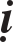 Nay ñaëc bieät saéc ban cho khanh Vaân Du, ñeå xem caùc danh sôn, môû roäng taâm trí, saùng toû thaàn linh cuûa oâng. Mai kia trôû veà dieãn lôøi hay nôiKim Maõ, luaän phong caûnh ôû Bích Kheâ. Baáy giôø muõ ñaïo ñaõ ñieåm xanh, thaàn linh du nôi Baùt cöïc, thaät thích thuù thay!Thaùng möôøi hai vua soaïn thaønh ba thieân Ñaïi Caùo, ban haønh khaép thieân haï.Thöù Trung Thieàn sö huùy laø Voâ OÂn, bieät hieäu Khoâng Thaát, ngöôøi ôû Laâm Haûi, hoï Traàn, meï laø Laâm thò. Ñaàu tieân Sö leã Thieàn sö Nguyeân Taåu Ñoan ôû Kính Sôn caàu theá phaùt xuaát gia, thoï giôùi Cuï tuùc ôû Chieâu Khaùnh Luaät töï; keá ñeán Sö tham yeát ngaøi Linh Nham Chi, Nhaát Nguyeân Linh, moãi moãi ñeàu thieát tha thöa hoûi. Sö laïi trôû veà Kính Sôn truï ôû Traïch Moäc lieâu. Sau laïi ñeán tham kieán ngaøi Ñaïi Baïch Chæ, Truùc Nguyeân Ñaïo, khaùn caâu thoaïi ñaàu: “Con choù khoâng coù Phaät taùnh” maø ñaïi ngoä. Sö laøm keä raèng:Con choù khoâng Phaät taùnh Xuaân saéc nhuaän hoaøng thaønh Trieäu chaâu nôi Ñoâng vieän Treân vaùch chieáu hoà loâ.Sö laïi noùi: “Vieäc naøy nhö con caù uoáng nöôùc, aám laïnh töï bieát, nhaát quyeát khoâng theå ôû nôi ngoân ngöõ vaên töï”.Sö thích nôi vaéng laëng, tuy hai laàn truï danh sôn, nhöng vöøa ñöôïc ba naêm thì xin töø chöùc. Sau vua Nhaät Baûn duøng xaâu chuoãi thuûy tinh, nghieân ñaù ôû Nga Sôn laøm leã vaät, xin pheùp Thaùi Toå, caàu Sö sang giaùo hoùa. Nhöng Sö vì giaø beänh neân choái töø. Ñeä töû laø Cö Ñaûnh thænh Sö ñeán truï taïi Thuùy sôn ôû Huyeän Ngaân. Töø ñoù ngöôøi boán phöông ñeán tham hoïc voâ soá, xin keä cuõng raát nhieàu. Vaøo ngaøy möôøi thaùng baûy naêm Bính Daàn, Sö vieát keä raèng:Baûy möôi taùm naêm qua Khoâng coù phaùp ñeå noùi Cuoái cuøng chæ moät caâu “Loä truï” cuõng nhieàu lôøi.Quaùt moät tieáng, roài ngoài yeân thò tòch, ñeán ngaøy möôøi laêm thaùng möôøi hai an taùng ôû vuøng Ñöôøng AÙo.Sö coù caùc taùc phaåm: Nhò Hoäi Ngöõ Luïc, Nieâm Tuyeát Ñaäu Nieâm Coå, Tuïc Ñaïi Tueä Truùc Sôn Tuïng, Coå Sôn Am Taïp Luïc, Tònh Ñoä Thi Keä Tuïng löu haønh ôû ñôøi.Huyeàn AÅn Thieàn sö huùy Tueä Minh, töï Taùnh Nguyeân, cha teân Haïng, meï laø Traàn thò. Naêm leân baûy tuoåi, Sö bò beänh ung thö, boãng nhieân maát khoûi nôi ôû cuûa mình, ngöôøi nhaø tìm ñöôïc thì noùi: “Coù boán ñoàng töû daãn toâi ñeán ñaây!” Ngöôøi bieát thì bieát raèng Sö ñöôïc thieân thaàn giuùp ñôõ. Sau Sötham yeát ngaøi Truùc Nguyeân Ñaïo ôû nuùi Töû Traïch, Tieân Cö, keá ñoù tham yeát ngaøi Nguyeân Taåu Ñoan ôû Kính sôn. Ngaøi Nguyeân Taåu hoûi:Töø Ñoâng laõnh ñeán hay töø Taây laõnh ñeán? Sö chæ ñoâi giaøy coû cuûa mình vaø noùi:Ba vaên tieàn mua ñöôïc caùi naøy! Ngaøi Nguyeân Taåu noùi:Chöa ñöôïc, noùi laïi ñi! Sö thöa:Con chæ ñöôïc nhö theá, coøn Hoøa thöôïng thì theá naøo?Nghó tình oâng töø phöông xa ñeán ñaây, cho neân môùi tha ba	möôigaäy.Sö lieàn ngoä ñöôïc yeáu chæ.Qua thôøi gian laâu sau, môùi tieâu saïch nhöõng tích chöùa nôi taâm. Söbeøn noùi: “Vöøa khôûi tö duy thì ñeàu laø phaùp thöøa!”Naêm aáy (Bính daàn) Sö thò tòch, thoï saùu möôi chín tuoåi, naêm möôi taùm haï laïp.Moäc Am Thieàn sö - Giaùc Sô Thieàn sö - Voâ Daät Thieàn sö.Naêm Ñinh Söûu, nieân hieäu Hoàng Voõ hai möôi, vua soaïn thaønh boä Thöôïng Thö Hoàng Phaïm, sai Taùn Thieän Löu Tam Ngoâ vieát baøi baït.Boá Chaùnh Trieát Giang vaø phuû Toâ chaâu bieân soaïn xong boä Ñieàn Thoå Phöông Vieân Töù Chí Ngoâ Laân Ñoã Saùch.Thaùng hai, Ñeá caøy tòch ñieàn. Sai caùc quan teá leã toå tieân ngheà noâng.Leã xong ñeá ban yeán tieäc ñaõi quaàn thaàn ngay nôi ñaøn teá. Ñeá duï raèng:Tòch ñieàn laø leã xöa, moät laø ñeå daâng cuùng gaïo neáp, hai laø ñeå khuyeán caùo laáy noâng vuï laøm goác.Ngaøy möôøi moät thaùng boán Leã Boä Thöôïng Thö Thoâi…, tuaân phuïng thaùnh chæ ban haønh giôùi ñieäp trong thieân haï, laïi ñöa ra moät hieåu duï cho Thieän Theá Thieàn sö Baûn Ñích Ñaït raèng:Thieàn sö töø Taây thieân ñeán Ñoâng ñoä, sôùm toát tu ñaïo, mong caàu cöùu vaät lôïi sinh. Traãm xem Thieàn sö laäp chí, noã löïc kieân coá, traûi qua thaùng naêm haønh trì thaät ñaït ñeán choã raát saâu xa. Vì theá caùc nôi ñeán cuùng döôøng, ngöôøi thieän thì ñaûnh leã, keû aùc thì vui möøng. Tröôùc Thieàn Sö töø Ñoâng vöôït bieån xanh ñeán leã baùi ôû Phoå Ñaø, keá ñoù quay laïi Tieàn Ñöôøng maø leã Thieân Muïc, roài ñeán Loâ sôn, taát caû danh sôn cuûa Trung Quoác. YÙ Thieàn sö ñaõ ñaït, laïi ñeán Kinh ñoâ truï tích ôû phía Nam Chung sôn, ngaøy ngaøy toïa thieàn trong hang ñoäng. Thieàn sö thaät ñaõ ôû trong huyeàn, Ngöôõng mong cuùi xeùt. Chí laäp ôû taïi nôi thaàn daïo ñi nôi Baùt cöïc; caàu trôøi chieáu giaùm!Naêm Maäu Thìn, nieân hieäu Hoàng Voõ hai möôi moát, dôøi Taêng LuïcTy ñeán chuøa Thieân Hy. Thi Kinh ñoä taêng caáp ñoä ñieäp. Ngaøy möôøi boán thaùng ba Taêng Luïc Ty Taû Thieän Theá Hoaèng Ñaïo… ôû Trung Höõu Moân khaâm phuïng thaùnh chæ, Taêng Luïc Ty soaïn vaên thö ñöa ñeán Taêng Ty caùc nôi. Chæ vieát ñoä ñieäp cho Taêng töø hai möôi möôi tuoåi trôû leân, caáp phaùt ñeán caùc vuøng OÂ Moân, Khuùc Tænh… caùch ba möôi daëm laäp moät am, Taêng cö truù töï caøy ruoäng sinh soáng, giaùo hoùa nhaân daân trong vuøng. Khaâm thöû!Ngaøy hai möôi saùu thaùng boán Taêng Luïc Ty Taû Thieän Theá Hoaèng Ñaïo… khaâm phuïng thaùnh chæ ôû Phuïng Thieân moân: Chuøa Linh Coác, Thieân Giôùi, Naêng Nhaân, Keâ Minh laø caùc ngoâi chuøa lôùn ôû Kinh ñoâ, hieän nay khuyeát chöùc Ñaïi truï trì, yeâu caàu caùc toøng laâm trong thieân haï tuyeån choïn nhöõng vò Taêng ñaày ñuû ñöùc haïnh, neáu qua khaûo thí thoâng suoát ñöôïc noäi giaùo, thì cho pheùp truï trì. Khoâng ñöôïc laïm duïng tieán cöû. Khaâm thöû!Thaùng naêm naêm AÁt Daäu, coù maây naêm maøu hieän. Löu Tam Ngoâ taâu raèng: “Maây laø ñieàm laønh trong caùc vaät, bieåu tröng cho vieäc trò theá. Vaøo thôøi Thuaán thì thi ca höng thònh. Ñaây laø do ñöùc cuûa vua caûm neân”.Ñeá baûo: Ngöôøi xöa noùi raèng: “Trôøi giaùng tai hoïa hay hieän ñieàm laønh, laø ñeàu do nôi ñöùc thaønh, ví nhö ñöùc cuûa ta chaúng xaáu thì tai hoïa cuõng heát”. Vaû laïi laøm saùng toû caùi ñöùc aáy, tuy coù laønh maø khoâng öùng, söï an laønh cuûa quoác gia khoâng chæ ôû nôi ñaây!Duøng Thöù Caùt Só Giaûi Taán laøm Giaùm saùt ngöï söû. Taán ngöôøi Caùt Thuûy, thieân taùnh thoâng minh ñænh ngoä, môùi baûy tuoåi maø ñaõ bieát laøm thô phuù, moãi ngaøy coù theå ghi nhôù caû ngaøn lôøi. Naêm möôøi taùm tuoåi oâng ñoã ñaàu thi Höông, roài tieáp tuïc ñoã Tieán só. Moãi laàn thaûo saéc phong thì goàm caû vaïn lôøi daâng Ñeá. Khoâng bao laâu oâng trôû veà queâ.Muøa xuaân naêm Kyû Tî, nieân hieäu Hoàng Voõ hai möôi hai, vì thieân haï voâ söï, Ñeá thöông xoùt caùc töôùng ñaõ giaø nua, muoán baûo toaøn hoï, neân cho pheùp caùc vò töôùc Coâng Haàu ñeàu ñöôïc veà queâ an döôõng; khi ñeán beä kieán töø taï thì moãi moãi ñöôïc ban thöôûng.Ngaøy ba thaùng baûy Baûn boä quan, nôi ñieän Hoa Caùi tuaân phuïng thaùnh chæ: Laõo Taêng quan chuøa Keâ Minh töø Thieåm Taây thænh veà caùc vò Taêng Taây Taïng, Haùn. Giao traùch nhieäm cho hai Boä caáp cho Taêng y vaûi luïa. Tuaân phuïng chieáu chæ naøy, chuyeån leänh cho hai Boä may ba möôi saùu phaàn Taêng y, moãi phaàn goàm moät boä, moãi boä goàm ba chieác, toång coäng moät traêm leû taùm chieác, taát caû ñeàu giao cho noäi phuû caáp phaùt.Thaùng taùm laäp theâm Taêng Ty. Tuyeån choïn caùc vò Taêng thoâng hieåu Phaät phaùp ñöa veà kinh khaûo thí, phong cho quan töôùc. Khaâm thöû!Ngaøy möôøi baûy thaùng taùm Taêng Luïc Ty Taû Thieän Theá HoaèngÑaïo, ôû Phuïng Thieân moân, khaâm phuïng thaùnh chæ raèng: Chuøa Thieân Giôùi chæ laáy Thieän Theá laøm bieån. Khaâm thöû!Chieáu trao chöùc Thieän Theá Thieàn sö: “Phaät giaùo höng khôûi ôû Taây thieân, löu truyeàn khaép Trung Hoa vaø boán Di, kheùo cöùu ñôøi hung ngu, giuùp Vöông phaùp maø chaêm lo cho ñaïo. Coå kim ñeàu toân suøng chieâm ngöôõng, ñoù laø do taâm töø vaø nguyeän naëng. Vì theá ra khoûi ba coõi thoaùt traàm luaân, vónh vieãn rôõ raøng maø chaúng dieät. Khanh ñaõ nhoïc taâm vôùi nguyeän roäng, nay ñaëc bieät gia phong Thieän Theá Thieàn sö, duøng ñaïochí thieän naøy maø thoáng nhieáp Taêng Ni trong thieân haï, buoäc keû ngu, cheá keû aùc, vui giuùp Vöông phaùp chaêm lo cho ñaïo.Nguyeän löïc roäng saâu, theá hoäi ñöôïc haïnh naøy, thì chaúng ñeán chaúng veà, thaät laø cuøng toät thay! Cuøng toät thay!”Thieân Uyeân Thieàn sö - Quyù Phöông Thieàn sö.Vaïn Phong Thieàn sö, huùy Thôøi UÛy, ngöôøi Vónh Gia, hoï Kim. Meï Sö moät hoâm moäng thaáy moät luoàng khí traéng xoâng thaáu trôøi maø coù thai sinh ra Sö. Luùc môùi sinh aùnh saùng chieáu ñaày nhaø. Luùc Sö coøn ôû tuoåi  aüm boàng khi thaáy Taêng ñaõ mæm cöôøi chaép tay. Naêm leân baûy tuoåi, Sö leã Thaêng Coâng ôû chuøa Dieãn Khaùnh caàu xuaát gia, möôøi saùu tuoåi caàu theá ñoä, möôøi chín tuoåi thoï giôùi Cuï tuùc. Ñaàu tieân Sö tham yeát ngaøi Chæ Nham ôû Hoå Baøo hoûi ñaïo, laïi ñeán Thieân Thai tham kieán ngaøi Voâ Kieán Ñoã. Sau trôû veà Chæ Nham quyeát traïch taâm yeáu. ÔÛ ñaây Sö laøm Ñeä nhaát toøa; ñöôïc ngaøi Chæ Nham trao cho phaùp y, phaát töû, ñaûnh töôùng vaø keä phoù chuùc. Ba laàn xaây döïng tinh xaù, ñeà laø Thaùnh AÂn. Traûi qua ba möôi naêm, ñaïo phong ngaøy caøng lan roäng. Sö daïy caùc moân ñoà ñaéc phaùp raèng:Töø bi voâ nieäm, hoa nôû quaû chín. Nhaân ñòa roõ raøng, tueä baûo chieáu soi Coäi nguoàn trong suoát chæ moät doøng Vaïn coå ñeán nay haèng töông tuïc.Sö laïi noùi: “Nhö ngaøy nay ñuùng vaøo thôøi maït phaùp traàm luaân, caàn phaûi ôû beán nöôùc, trong röøng, ñeå tieáp daãn moät ngöôøi, nöûa ngöôøi, xieån döông ñaïo ta ñeå baùo aân Phaät. Khoâng neân xu phuï ngöôøi quyeàn quyù, khinh mieät keû haï löu, theo voïng caàu danh, meâ chaân môø ñaïo. Caàn phaûi thieát tha, caån thaän”.Noùi xong, Sö ngoài kieát giaø thuyeát keä raèng:Baûy möôi chín naêm qua Chæ moät vò hö giaûVöïc thaúm laïi buoâng tay Trôøi cao xanh loàng loäng.Thuyeát keä xong Sö im laëng thò tòch.Naêm Canh Ngoï, nieân hieäu Hoàng Voõ hai möôi ba, Ñeá ban chieáu caàu Tieân nhaân Tröông Tam Phong, nhöng roát cuoäc khoâng theå tìm ñöôïc, beøn trieäu ñeä töû laø Khöu Huyeàn Thanh ñeán cuøng vua ñoái ñaùp, hôïp yù, Ñeá ban cho quan töôùc vaø nhaø cöûa nhöng khoâng nhaän töôùc vò.Naêm Taân Muøi, nieân hieäu Hoàng Voõ hai möôi boán, cheá ñònh aùo muõ cho hoïc sinh quoác hoïc vaø chaâu huyeän nhö sau: AÙo traøng (Thieân sam) may baèng vaûi, luïa maøu xanh lam, tay aùo roäng, vieàn ñen; muõ meàm coù daây thoøng xuoáng. Vì aùo muõ cuûa só töû nhö theá, neân coù daùng daáp coå phong.Ñeá soaïn Phaät giaùo baûng saùch.Moàng moät thaùng saùu, khaâm phuïng thaùnh chæ raèng: Phaät giaùo khôûi ñaàu ôû Trung Quoác töø khi Minh Ñeá ñôøi Ñoâng Haùn moäng thaáy ngöôøi vaøng, sau ñoù thì phaùp töø Taây truyeàn ñeán. Minh Ñeá haï chieáu cho pheùp moïi ngöôøi töï nguyeän suøng kính. Töø ñoù thaàn daân tin theo ngaøy caøng nhieàu; trieàu ñình xaây döïng chuøa Phaät, laø moät vieäc toát ôû thôøi baáy giôø. Luùc phaùp môùi truyeàn vaøo coù ngöôøi caïo toùc, boû tuïc xuaát gia; coù cha meï cho con treû xuaát gia. Vieäc tu haønh voán laø khoå khoâng roãng laëng, döùt boû caùc töôùng duïc, aét muoán tinh thuaàn caùi anh linh cuûa töï kyû. Luùc baáy giôø Phaät giaùo raát röïc rôõ; tuy ngöôøi tu haønh chöa ñaït ñeán Vieân giaùc roát raùo, nhöng thaät ñang trong giai ñoaïn thöù töï tu haønh; ñaâu coù laãn loän vôùi theá tuïc, khoâng khaùc ngöôøi thöôøng ö? Nay caùc chuøa Taêng trong Thieân haï, laáy nhöõng ngoâi chuøa xöa maø baäc Thaùnh töông tuïc keá thöøa ñeå xeùt bieát, thì Phaät giaùo laø dò giaùo cuûa Trung Quoác; ví nhö vaøo thôøi Nghieâu, Thuaán, Vuõ, Thang neáu gaëp xieån döông giaùo naøy, chöa theå bieát laø cho löu truyeàn hay caám chæ?Phaät phaùp truyeàn nhaäp Trung Quoác töø thôøi Ñoâng Haùn, ñeán nay ñaõ traûi qua moät ngaøn ba traêm ba möôi naêm, chöù chaúng phaûi vì moät trieàu ñaïi maø coù ñöôïc, sôû dó chaúng bò dieät vong laø vì sao? Vì ñaïo aáy chæ mong cöùu soáng chöù chaúng phaûi haønh gieát haïi. Gia phong chính laø ôû nôi “khoå khoâng roãng laëng”. Nhöng chö Taêng trong thieân haï hieän nay phaàn nhieàu hoãn taïp vôùi theá tuïc. Nhaát laø coù nhieàu ngöôøi chaúng baèng theá tuïc. Ñoù laø giaùo baèng maø haïnh keùm. Theo lyù phaûi laøm trong saïch söï töôùng ñeå thaønh töïu toâng phong. Khieán ngöôøi thuoäc thieàn thì tu thieàn, thuoäc giaûng thì giaûng dieãn, thuoäc Du-giaø thì haønh Du-giaø. Moãi moãi nöông toâng phaùi cuûa mình, gom chuùng laäp chuøa. Ngöôøi coù gia ñình muoán hoaøn tuïc thì cho pheùp, nguyeän xa lìa thì cuõng cho pheùp. Taêng Luïc Ty nhaát nhaát theo leänh Traãm ban haønh ñeán caùc töï vieän trong thieân haï, chaán chænh Phaät phaùp ñeå thieän theá keùo daøi maõi maõi veà sau!”Sau binh loaïn, Taêng khoâng coù nôi thoáng lónh. Nay phuû chaâu cuøng khieán Taêng Cang Ty, Taêng Chaùnh Ty kieåm xeùt nhöõng khu vöïc ngoaøi huyeän; Taêng Hoäi Ty kieåm xeùt Taêng nhaân trong huyeän. Nhöõng Taêng nhaân soáng laãn loän trong daân gian phaûi ñöôïc kieåm keâ thaät soá, nôi naøo coù chuøa Phaät thì tuï chuùng ñeå laäp thaønh toøng laâm, ñònh thanh quy ñeå tu thieàn. Ngöôøi tu thieàn phaûi tuaân theo coâng aùn cuûa toâng mình, quaùn taâm xeùt thaân ñeå chöùng quaû thieän. Ngöôøi dieãn giaûng thì tuaân theo Ñöùc Thích Toân duøng dieäu aâm dieãn thuyeát boán möôi chín naêm, ñeå daãn daét keû ngu muoäi. Ngöôøi tu Du giaø, thaáy nôi naøo coù chuøa Phaät cuõng phaûi tuï chuùng chæ daïy thuaàn thuïc giaùo Hieån Maät. Coøn öùng cuùng laø phöông tieän ñeå hieáu töû thuaän toân, baùo aân cuùc duïc cuø lao cuûa cha meï. Noùi veà maët theá tuïc, giaùo naøy coù theå tuøy thuaän theá gian. Noùi veà maët quoác gia, Phaät giaùo coù theå aâm thaàm phoø trôï vöông phaùp.Sau khi ban chieáu, ngöôøi naøo coøn daùm chaúng vaøo toøng laâm, vaãnôû rieâng coù quyeán thuoäc nhö tröôùc, laån troán trong daân gian, bò ngöôøi toá caùo ñeán quan thì hoaëc giao quan phuû taàm naõ baét veà cheùm ñaàu thò chuùng. Coøn ngöôøi aån naùu trong hang hoác thì löu ñaøy ba ngaøn daëm.Khoa nghi quyû phaïm cuûa Hieån maät thì tuaân theo caùch thöùc ñaõ ban haønh vaøo naêm Hoàng Voõ möôøi saùu. Nhöõng töø ngöõ duøng ñeå xöôùng tuïng, tröø caùc chaân ngoân cuûa noäi ngoaïi boä khoù duøng töï thích, coøn taát caû vaãn y theo tieáng Taây taïng. Trong ñoù, töø toái maät, laø lyù do ñeå goïi laø maät, coøn caùc kinh ñaõ phieân dòch vaø nhöõng töø ngöõ nhö tieáp tuïc, töø tình, khaån thieát, giao chöông trong ñaïo traøng maø trôøi, ngöôøi, quyû thaàn ñeàu nghe hieåu, neân ñoù goïi laø nguyeân do ñeå goïi laø Hieån. Leã cuûa khoa nghi naøy, minh thì coù theå thoâng ñaït ñöôïc ngöôøi, u thì coù theå thoâng ñaït quyû thaàn; khoâng keå tröôùc khi chöa bieân taäp, Taêng tuïc trí ngu, voïng duøng traêm ñieàu laøm sai laïc quy cuû, cöôøi ñuøa ngöôøi trí, quyû thaàn chaúng dung, moät khi leänh naøy ñaõ ban haønh, thì mong nhaát nhaát tuaân thuû, khoâng ñöôïc theâm bôùt, laøm töø ngöõ sai laàm roái loaïn. Neáu ai daùm vi phaïm thì toäi ñeán vò Taêng chuû trì vaø ngöôøi theo hoïc.Khi leänh naøy ban haønh, neáu vò naøo coù theå nhaãn nhuïc, chaúng muoán truï nôi ñoâng ngöôøi, chaúng muoán laãn loän vôùi theá tuïc, vaøo nôi nuùi saâu, duøng ñao khai phaù, ñoát nöông laøm raãy, boùng hình laø baïn, ñeøn daàu laø ngöôøi thaân, cam chòu khoå, khoâng, vaéng laëng nôi suoái röøng, mong caàu anh linh xuaát ly ba coõi, thì ñöôïc pheùp.Caùc taêng Du-giaø, ñaõ vaøo chuøa Phaät ñaõ taäp hôïp thaønh chuùng, khi coù öùng phoù theá tuïc, nhöõng taøi vaät ñöôïc thuø ñaùp tính theo ngaøy theo Taêng, moãi moät ngaøy moät vò Taêng laø naêm traêm vaên tieàn. Chuû muoán vieát soáthænh ba vò chaáp söï thì moãi vò Taêng moät ngaøn vaên tieàn.Caùc phaåm kinh chuù tuïng nieäm trong ñaïo traøng thì vaãn y theo leäcuõ.Caùc muïc trang trí töôïng Phaät, höông ñeøn cuùng caáp, xaø leâ… tieàn laodòch laø moät ngaøn vaên tieàn.Phaøm Taêng döï trai cuûa nhaø theá tuïc, vaên thö hôïp duøng chæ neân y theo phaùp Tu trai, thöïc haønh ñeán caùc theå thöùc. Tröø moät bieåu, ba thaân, ba ñieäp, ba thieáp, ba sôù, ba baûng ra, coøn khoâng cho pheùp vieát vaên röôøm raø, laäp rieâng danh saéc ñeå uoång phí giaáy tôø, hao toán tieàn baïc cuûa daân.Töø nay veà sau nhöõng nôi caùch xa Taêng Cang Taêng Chaùnh Taêng Hoäi, nhöõng ngoâi chuøa naèm raûi raùc khi öùng phoù daân gian, thì cho pheùp theo hai beân Taêng vaø daân, coù ngöôøi thænh thí nguyeän ñeán öùng phoù, Taêng Cöông Taêng Chaùnh Taêng Hoäi khoâng ñöôïc caäy laø thöôïng ti, xuaát thieáp keàm cheá phi phaùp, möôïn danh nghóa naøy maø voïng laáy nhöõng vaät maø daân ñaõ cuùng cho caùc chuøa ñôn leû. Ñoái vôùi nhöõng vò taêng coù duyeân, ngöôøi coù ñaïo haïnh cao saâu, hoaëc ngöôøi tinh thoâng yeáu chæ kinh ñieån, ñöôïc Ñaøn- vieät kính moä, daâng trai leã cuùng ñöôøng thì khoâng bò pheùp naøy caâu thuùc.Giaùo Du-giaø laø phaùp Hieån maät caàn phaûi thanh tònh trì tuïng, vaên töï khoâng laàm laãn, khi hoâ trieäu thì taát caû chuùng sinh coõi u minh, ngaï quyû, ñeàu nghe bieát, töùc thôøi ñeán döï hoäi. Chaúng phaûi laø thaân oâ ueá cuûa theá tuïc thoï trì ñöôïc! Tröôùc kia daân gian theá tuïc coù ngöôøi thöôøng phoûng theo Taêng Du-giaø, goïi laø Thieän Höõu, laøm cho Phaät phaùp chaúng thanh tònh, Hieån maät chaúng linh, bò caáu ueá laøm oâ nhieãm, neân nhö theá. Nay veà sau chæ cho pheùp Taêng haønh söï. Ai daùm laøm gioáng nhö tröôùc thì giaùng toäi laøm keû aên xin.Ngaøy moät thaùng baûy, Baûn boä quan nôi Phuïng Thieân moân khaâm phuïng thaùnh chæ raèng: Leänh cho Boä leã xuaát caáp, giao cho Taêng Luïc Ty sai Taêng nhaân mang Baûng vaên ñi, laøm trong saïch taát caû töï vieän khaép thieân haï, khoâng cho pheùp Taêng nhaân soáng laãn loän trong daân gian.Ngaøy möôøi taùm thaùng taùm, Ñeá saéc cho caùc Taêng quan ôû ba chuøa Thieän Theá, Thieân Hy vaø Naêng Nhaân laø Toâng Laïi… saùng sôùm ngaøy mai neáu trôøi möa thì khoâng caàn ñeán, neáu trôøi quang möa taïnh thì ñeán Phuïng Thieân moân. Khaâm thöû!Phuïc Nguyeân Thieàn sö teân laø Phöôùc Baûo, töï Phuïc Nguyeân ngöôøi ôû Ninh Haûi; Thai chaâu, hoï Phöông, meï laø Tröông thò.Sö xuaát gia taïi chuøa Suøng Phöôùc, nhöng leã ngaøi Thaïch Hoà Myõ caàu caïo toùc, keá ñoù ñeán tham yeát ngaøi Kính Sôn Taåu maø ñaït ñöôïc yeáu chæ. Sö khai phaùp ôû Loâ Sôn, Töø Kheâ, roài chuyeån ñeán Trí Moân ôû Töù Minh. NaêmHoàng Voõ thöù nhaát, Ñeá trieäu kieán caùc baäc Sa-moân coù ñaïo haïnh, Sö cuøng vôùi Dó Trung, Nhaät Chöông ñeán Kinh ñoâ truï taïi chuøa Thieân Giôùi. Töøng vaøo noäi ñình öùng ñaùp, hôïp yù chæ cuûa Ñeá, neân löu laïi ba naêm roài cho pheùp trôû veà, boå xöù taïi Kính sôn.Sö Thöôïng döôøng daïy raèng: “Nhö ñaïi ñòa naâng ngoïn nuùi, chaúng bieát nuùi cao choùt voùt, nhö ñaù chöùa ngoïc quyù, chaúng bieát ngoïc quyù khoâng tyø veát”. Ñeán ngaøy thò tòch, Sö boãng nhieân noùi: “Ha! Ha! Ha! Ñaïi chuùng laøm sao thaáy ñöôïc!” roài thoaùt hoùa. Thoï taùm möôi boán tuoåi, thaùp xaây ôû söôøn nuùi beân phaûi thaùp Tòch Chieáu. Kî vaøo ngaøy boán thaùng saùu.Ñaïm Cö Thieàn sö huùy Chí Nhaân, töï Haønh Trung, hieäu Ñaïm Cö, Hi Di Taåu, ngöôøi Thaåm Döông, hoï Ngoâ. Sö leã ngaøi Chaâu Muïc Thuaàn chuøa Baùo AÂn caàu theá ñoä xuaát gia. Töø nhoû Sö ñaõ coù söï hieåu bieát cao vôøi. Ñöôïc chæ khoâng Thöôïng Nhaân taùn thaùn raèng: “Baäc thaày cuûa trôøi ngöôøi taùi theá!” roài khieán ñeán tham yeát ngaøi Nguyeân Taåu, ôû laïi laøm Thò Höông, lo ghi cheùp vieäc beân ngoaøi. Ngaøi Nguyeân Taåu noùi raèng: Nhaân Thö kyù laø Hoå coù caùnh”. Sau Sö khai phaùp truï caùc chuøa Ñöùc Chöông, Suøng Baùo, Vaïn Thoï. Toáng hoïc só khen raèng: “Hoå Khaâu Toân giaû laø Phaät-ñaø, thaáy taùnh saùng choùi nhö ma-ni”.Naêm Hoàng Voõ thöù nhaát, Hoaøng thöôïng hoûi veà lyù quyû thaàn, Sö duøng yeáu chæ Phaät ñaø ñeå ñoái ñaùp, vua vui möøng. Luùc laâm chung, Sö laáy giaáy vieát keä roài thò tòch, thoï saùu möôi baûy tuoåi, möôøi chín thaùng ba laø ngaøy kî.Toaøn Thaát Thieàn sö huùy Toâng Laëc, töï Lyù Ñaøm, hieäu Toaøn Thaát, ngöôøi Laâm Haûi, Thai chaâu, hoï Chaâu, cha laø Caùt Phuû, meï laø Caùt thò. Thuôû nhoû Sö ñaõ thích toïa giaø phu, naêm leân taùm tuoåi theo ngaøi Tieáu AÅn Toá hoïc taäp, möôøi boán tuoåi ñöôïc caïo toùc xuaát gia, hai möôi tuoåi thoï giôùi Cuï tuùc. Ngaøi Tieáu AÅn khai sôn chuøa Long Töôøng, Sö luoân theo haàu. Sö raát gioûi vaên chöông, yù hay lôøi ñeïp, tinh thoâng chöõ leä coå. Sau Sö tham yeát ngaøi Nguyeân Taåu ôû Kính sôn, giöõ chöùc Kyù Thaát (gioáng nhö thö kyù rieâng). Sö ra khai phaùp ôû Thuûy Taây, roài ñeán Trung Thieân Truùc, qua truï trì ñôøi naêm möôi laêm ôû Song Kính. Ñeá haï chieáu cho Sö cuøng vôùi Dieãn Phöôùc Phaùp sö Thaùi Phaùc Phi Coâng löôïc giaûi thích Taâm kinh, Laêng giaø vaø Kim Cang; kieåm duyeät Taïng Kinh, cheá nhaïc khuùc hieán Phaät, sang Taây Vöïc caàu phaùp, thænh ñöôïc caùc kinh nhö Trang Nghieâm Baûo Vöông, Vaên-thuø… ñöôïc trieàu ñình trao cho chöùc Taêng Luïc Ty Thieän Theá, thoáng laõnh Taêng chuùng trong thieân haï, laäp am Vieân Thoâng ôû Tra Phong, Phöông Döông, döïng ngoâi thaát ñeà laø Toøng Haï Cö. Laïi ñöôïc trao truï trì chuøa Thieân Giôùi, vua ñeà thô ban taëng raèng:raèng:Laëc OÂng ñi roài, hoûi ai thieàn Saùng toái laïi nghó taïi muïc tieàn.Sau Ñeá ban saéc cho Sö trôû veà Tra Phong, khi ñi Ñeá taëng thôRoãng laëng xem traêng saùng, Tieâu dao cuøng maây traéng.Vaø noùi raèng: Ñoù laø nôi khanh ñeán vaäy!Khi qua soâng Sö bò beänh, beøn goïi ñeä töû ñeán noùi raèng: “Söï sinh dieätcuûa con ngöôøi cuõng gioáng nhö boït treân bieån, boït sinh boït dieät ñeàu trôû veà vôùi nöôùc. Nôi naøo chaúng phaûi laø caûnh giôùi vaéng laëng?”Noùi xong, Sö goïi thò giaû vaø noùi raèng: “Ô! Caùi gaû naøy!” Vò thò giaû môø mòt chaúng hieåu. Sö noùi: “Khoå!”, roài an nhieân thò tòch, thoï baûy möôi boán tuoåi, baáy giôø laø ngaøy möôøi boán thaùng chín. Traø-tyø thu ñöôïc nhieàu xaù-lôïi, xaây thaùp thôø beân phaûi thaùp cuûa Toá Coâng ôû chuøa Thieân Giôùi.Cao hoaøng ñeá vieát cho Sö baøi “Mieãn Quan Thuyeát” (ghi trong Hoaøng Minh Hoä Phaùp Luïc).Sö ñeå laïi taùc phaåm Ngöï Hoøa Thi moät traêm boán möôi laêm baøi, xöng laø Laëc OÂng. Thaønh Toå coù soaïn Töôïng Taùn vaø ban hieäu laø Trung Thuaän Ñaïi Phu.Ñeä töû ñaéc phaùp cuûa Sö coù: Traïm Nhieân, Taùnh Nhaát, Toâng Khaâm. Coå Chuyeát Thieàn sö hieäu laø Toå Ñình, ngöôøi Toøng Laêng, meï Sö laø ngöôøi trì giôùi thanh tònh, môùi sinh ra chaúng bieát aên maën. Thuôû nhoû raát thích kinh Phaùp Hoa, naêm leân möôøi tuoåi ngaøy coù theå tuïng moät boä. Naêm möôøi ba tuoåi Sö vaøo chuøa Nhaät Truø xin xuaát gia, thoï giôùi Cuï tuùc. Ñaàu tieân tham yeát ngaøi Thaïch OÁc, roài veà Nam tham yeát Coå Mai laõo nhaân; phaùt nguyeän ñoát ba ngoùn tay, chín naêm mieät maøi tham cöùu, taâm ñòa roãng rang trieät ngoä. Sau ñoù Sö ñeán hoäi ngaøi Baïch Vaân laøm thuû chuùng. Cuoáicuøng aån cö nôi nuùi röøng hang ñoäng hôn ba möôi naêm. Sö töøng noùi:Bình sinh raát thích choán nuùi röøng. Hai möôi naêm qua bieáng ñoùn ñöaLöông Daàn töï Maïnh Kính, ngöôøi Laâm Giang, nhaø ngheøo, nhöng hoïc raát gioûi, danh só baáy giôø phaàn nhieàu ñeàu coù giao du vôùi oâng. Ñeá tìm caùc danh Nho trong thieân haï ñeå tu söûa, soaïn thuaät leã nhaïc, oâng cuõng coù tham döï, nhöng vì laõo beänh, töø chöùc maø trôû veà laäp am ôû Thaïch Moân sôn, goïi laø Löông Nguõ Kinh. OÂng qua ñôøi naêm taùm möôi hai tuoåi.Naêm Nhaâm Thaân, nieân hieäu Hoàng Voõ hai möôi laêm, chö Taêng thi kinh caáp ñoä ñieäp. Ñaàu tieân leänh cho Taêng Luïc Ty ban haønh ñeán khaép caùc Taêng Ty trong nöôùc, laäp soå danh baï Taêng, khaéc in vaø phaân phaùtkhaép töï vieän, ñeå cuøng nhau bieát roõ, goïi laø Chaâu Tri Baûng Saùch.Ngaøy hai möôi laêm thaùng tö, hoaøng Thaùi töû baêng haø, thuïy laø YÙ Vaên, thaùng chín laäp chaùu noäi ñích toân laø Duaån Vaên laøm hoaøng Thaùi töû, laáy Phöông Hieáu Nhuï laøm giaùo thoï. Hieáu Nhuï ngöôøi ôû Ninh Haûi, Thai chaâu, thoâng minh ñónh ngoä tuyeät luaân, hai maét saùng nhö ñieän chôùp, khi ñoïc saùch chæ moät caùi nhìn laø ñoïc qua möôøi haøng, ngöôøi cuøng laøng goïi oâng laø Tieåu Haøn Töû. Toáng Lieâm noùi raèng: “Vaên cuûa oâng chaúng phaûi laø vaên cuûa ñôøi naøy”. Thaùi Toå noùi vôùi hoaøng Thaùi töû raèng: “Ñoù laø Trang Töû!” laø “Dò Nhaân!” Sau vaøo cuoái nieân hieäu kieán vaên oâng cheát vì trung nghóa.Muøa ñoâng Ñeá bò beänh nhieät nguy caáp, caùc ngöï y daâng thuoác ñeàu voâ hieäu. Boãng coù moät xích cöôùc Taêng ñeán noäi cung noùi raèng: “Thieân Nhaõn toân giaû vaø Chaâu Ñieân Taêng sai toâi ñeán ñaây daâng thuoác!” Xem thuoác thì thaáy coù hai loaïi laø OÂn Löông döôïc vaø OÂn Löông thaïch, moãi loaïi moät baùnh. Phöông thuoác naøy coâng duïng thaïnh hôn Thaïch ma döôïc; hoøa vaøo cheùn traàm höông maø uoáng. Ñeá uoáng vaøo giôø muøi ñeán luùc leân ñeøn thì toaøn thaân thö giaõn, ñoù laø coâng hieäu cuûa thuoác. Vò vaø muøi cuûa thuoác naøy gioáng nhö Xöông boà, döôùi ñaùy cheùn coøn ñoïng laïi moät chaát maøu ñoû raát laï. Ñeâm aáy Ñeá heát beänh, tinh thaàn ngaøy caøng phaán chaán.Moàng saùu thaùng möôøi hai Taêng Luïc Ty Taû Thieän Theá Di Giaõn… ôû Phuïng Thieân moân khaâm phuïng thaùnh chæ raèng: Nhöõng nôi naøo coù cao Taêng thoâng ñaït lyù taùnh Phaät phaùp, tìm hoûi ñöôïc maáy vò, môøi veà truï ôû chuøa Thieän Theá. Khaâm thöû!Ngaøy hai möôi moát thaùng möôøi hai, Ñeá chuaån y khaéc Quan Laõnh Thanh Giaùo Luïc moät traêm boán möôi laêm baûn, phaùt haønh ñeán caùc Taêng Cöông Ty khaép nôi, caên cöù theo baûn goác ñeå khaéc in, ban phaùt cho Taêng só trong caùc chuøa vieän sôû thuoäc.Löu Caàu naèm ôû phía Nam Haûi Ñoâng, töø Mai Hoa ôû Phöôùc Kieán khôûi haønh, thuaän buoàm baûy ngaøy môùi ñeán ñöôïc nôi aáy. Phong tuïc nöôùc naøy laáy nöôùc soâng ñaày vôi ñònh veà thaùng dö thieáu, laáy coû caây khoâ töôi laøm Ñoâng, Haï. Moïi ngöôøi ñeàu caïo raâu, xaêm vaøo tay, ñoäi muõ loâng, maëc aùo loâng thuù, khoâng coù leã tieát, thích cöôùp boùc. Ñeán ngaøy nay thì ñaõ cho con em ñi hoïc, vì theá taäp tuïc daàn daàn hôi coù bieán ñoåi. Phuïng thaùnh chæ vaøo ngaøy moàng moät thaùng gieâng thieát laäp quan chöùc, ñaày ñuû aùo maõo caân ñai, trình taáu bieåu chöông, tröù taùc bieân cheùp, gioáng vôùi phong tuïc cuûa Trung Hoa.Nhaät Baûn töùc laø nöôùc Da Noâ ngaøy xöa, naèm trong bieån, laø moät nöôùc lôùn nhaát trong caùc Di. Phía Taây Nam keùo daøi ñeán phía Baéc Haûiñoâng. Ñaïi Sôn Quoác chuû ñôøi ñôøi ñeàu laáy vöông laøm hoï. Toaøn laõnh thoå phaân laøm naêm kyø ba ñaûo, ñoàng thôøi coù hôn moät traêm ñaûo nhoû, trong ñoù ñaûo Caâu Da Haøn laø lôùn nhaát. Vaøo ñaàu ñôøi Ñöôøng ñoåi quoác hieäu laø Nhaät Baûn. Phong tuïc nöôùc naøy, nam thì ñaàu ñeå traàn caét toùc ngaén, thaân xaêm caùc hình veõ, neùt maët lanh lôïi. Phuï nöõ thì xoõa toùc, ñi chaân khoâng, coù luùc ñi giaøy, thích troïâm cöôùp; xem nheï maïng soáng, thích gieát choùc, ñoù ñeàu laø thieân taùnh. Saûn vaät goàm coù vaøng baïc, hoå phaùch, thuûy tinh, löu hoaøng, thuûy ngaân, tieàn ñoàng, baïch ngaân, ngoïc xanh, toâ moäc, hoà tieâu, luïa, boâng vaûi, voû oác, vaät duïng sôn, quaït, teâ giaùc, voi, ñao, kieám, giaùp, ngöïa, giao thöông buoân baùn vôùi ngöôøi Hoa, raát thích ñoåi ñöôïc beù gaùi, tô luïa, ñaù nam chaâm. Baáy giôø naïp coáng khoâng thaønh thaät.Baønh Höôûng laø moät haûi ñaûo ôû Ñoâng nam, coù nuùi vaø bình nguyeân, ít caàm thuù, caây coái toát töôi, ñaát ñai maøu môõ thích hôïp vôùi nguõ coác, rau quaû raát nhieàu. Phong tuïc thì treân döôùi thaân thieát, khoâng troäm cöôùp. Nam nöõ ñeàu buùi toùc, thích tuïng kinh Phaät. Phôi nöôùc bieån ñeå laáy muoái, leân men nöôùc döøa ñeå laøm röôïu. Saûn vaät goàm coù phieán naõo, caùc loaïi höông hoa, caùc vaät baèng thieát. Ñaõ sai söù daâng kim dieäp bieåu vaên veà trieàu.Baùch Hoa laø moät hoøn ñaûo trong bieån, nhieàu nuùi non, coù nhieàuhoa ñeïp, goã quyù, nhaân daân giaøu coù, öa chuoäng ñaïo Phaät. Saûn vaät goàm coù: Vöôïn ñoû, maõnh yû (moät loaïi eách), ñoài moài, khoång töôùc, chim treo ngöôïc, hoà tieâu; quoác vöông nöôùc naøy baáy giôø coù ñeán trieàu coáng.Boác Yeân Thieáp Moäc Nhi, laø moät boä toäc rieâng cuûa boä toäc Thaùt Ñaùt, caùch Cam Tuùc moät ngaøn naêm traêm daëm. Ñaát ñai roäng haøng ngaøn daëm, khoâng coù thaønh quaùch, duøng da thuù may maøn laøm leàu traïi. Saûn vaät goàm coù: La, ngöïa, boø, deâ; ñeán nay môùi vaøo trieàu coáng.Döông Duy Trinh hieäu laø Thieát Nham, ñoäi muõ vuoâng vaøo trieàu kieán Thaùi Toå. Thaùi Toå hoûi: “Muõ naøy teân laø gì?”“Muõ naøy teân laø Töù phöông bình ñònh!” Ñeá raát vui loøng.Baønh Höõu Tín sang coáng naïp ñeán Kinh thaønh, gaëp luùc Ñeá vi haønh, Tín ñoïc baøi Hoàng Ngheâ thi raèng:Ai ñem daûi luïa xanh hoàng.Cuøng maây cuøng nöôùc buoäc nôi löng trôøi.Ñeá baûo ñoïc tieáp, Höõu Tín lieàn buoäc mieäng ñoïc raèng:Ñeâm qua Ngaïc Ñeá ñaõ rôøi.Tröôøng khoâng vaïn daëm döøng loan Ngoïc Kieàu.Ñeá raát vui, hoûi queâ quaùn, baûo saùng ngaøy mai ñôïi taïi Thaêng kieàu ñeå ñoàng vaøo trieàu. Y heïn Höõu Tín ñôïi raát laâu nhöng Ñeá chaúng ñeán, Tínbeøn vaøo trieàu. Ñeá trieäu Tín leân ñieän hoûi chuyeän, Tín taâu trình söï thaät. Ñeá phong laøm Baéc Bình Boá Chaùnh Söù.Naêm Quyù Daäu, nieân hieäu Hoàng Voõ hai möôi saùu, Nghieâm Chaán Tröïc, Thuaät Phoå Giang Trònh Teá vaø hai nhaø ñoàng höông laø Vöông vaø Huaân nhieàu ñôøi soáng gaàn nhau. Gia theá coù thaân quen vôùi Ñeá, neân ñaëc bieät haï chieáu khen thöôûng, phong cho Nghieâm vaø Trònh laøm Taû, Höõu Xuaân Phoøng Thöù Töû.Ngaøy ba thaùng gieâng, truï trì chuøa Ñaïi Long Höng laø Toå Thoâi… leân kinh chuùc möøng vua; ñeán luùc töø bieät trôû veà, Giaùm quan Ti leã laø Loã Theâ truyeàn thaùnh chæ raèng: “Taêng truï trì ñöôïc thöôûng naêm neùn, nhöõng vò Taêng thaùp tuøng moãi vò hai neùn. Giao cho Boä leã danh saùch phaân boå. Khaâm thöû!Chieáu ban cho Taây Phieân Quoác sö:Phaät giaùo höng khôûi töø Taây Truùc, nhaân thieän lan roäng ñeán khaép Hoa, Di. Tuy khoâng duøng luaät phaùp ñeå troùi buoäc keû hung ngu, maø chæ duøng loøng nhaân laøm pheùp taéc. Thaät laø lôùn lao thay! Dieäu giaùc khoù cuøng! Thuôû xöa, ngöôøi theo ñaïo naøy ñoán ngoä Tam khoâng, thoaùt traàn ai ra khoûi choán khoå, vónh vieãn lìa coõi toái taêm; khieán cho ngöôøi soáng hoaøi mong keû cheát meán moä, ñoù haù chaúng phaûi laø baäc thaùnh ö?Gaàn ñaây, nhöõng ngöôøi töø Taây phieân vaøo trieàu coáng coù vò Taêng Coâng Ca Giaùm Taïng Dó Tang Boác, laø haäu nhaân cuûa Ñeá Sö trieàu Nguyeân Baùt Tö Ba, ñaõ theo hoïc ñaïo cuûa thaày, thoâng ñaït kinh ñieån saâu maàu, chí chuyeân maø beàn vöõng, giaùo hoùa keû ngu aùc trôû veà thieän, duøng loøng nhaân maø röûa saïch oan khieân. Tuy môùi nghe danh, Ta cuõng ñaëc phong cho Sö hieäu laø Vieân Trí Dieäu Giaùc Hoaèng Giaùo Ñaïi Quoác Sö, thoáng laõnh caùc Taêng. Xöùng danh laø Thieän nhaân ñöông thôøi, vónh vieãn laø thöôïng thuû trong baûn giaùo. Nôi Sôn phoøng roãng laëng an vui, ñoát ngoïn ñeøn xanh maø ñoïc tuïng, ngaém traêng saùng, ngaâm vònh gioù maây, giaø phu treân ñaù, maëc thaûo y, aên rau traùi, môùi kheá hôïp thieän taâm.Töôïng Nguyeân Thieàn sö huùy laø Thuùc, ngöôøi Thai chaâu, truï trì Kính Sôn, ngaøy möôøi boán thaùng saùu böôùc vaøo cöûa lieàn raèng: “Cheát ñeán roài! Cheát ñeán roài! Laøm sao maø troán!”, noùi xong lieàn ngoài yeân thò tòch.Naêm Giaùp Tuaát, nieân hieäu Hoàng Voõ hai möôi baûy, ban leänh cho Taêng Luïc Ty ban haønh ñeán möôøi ba Boá Chaùnh Ty, tuyeån Taêng boå laøm quan. Baáy giôø caùc vò Cö Ñaûnh, Ñaïo Thaønh, Tònh Giôùi… theo lôøi trieäu kieán ñöôïc saùch phong.Thaùng gieâng, Ñeá noùi vôùi Löu Tam Ngoâ raèng: Traãm leân ngoâi ñaõ bao naêm nay, ñieàu maø ta lo sôï hôn caû laø sôï taâm trò quoác bieáng treã, taâmbieáng treã vöøa sinh, thì traêm vieäc pheá boû, nhaân daân vui buoàn phoù maëc vaäy! Cho neân moät ngaøy thì caån thaän moät ngaøy, chæ sôï raèng chaúng kòp. Trò quoác nhö theá maø coøn chöa toát; vieäc trò chaùnh thaät khoù quaù!” Tam Ngoâ daäp ñaàu laïy maø noùi raèng: Beä haï noùi nhö theá thaät laø phöôùc cho trôøi ñaát thaàn, nhaân.Ñeá duï raèng: Thöôøng tình cuûa con ngöôøi laø heã soáng an oån thì sao nhaõng, nhö no thì queân ñoùi, aám thì queân laïnh, chaúng nghó ñeán söï chuaån bò, moät mai boãng tai hoïa aäp ñeán thì môø mòt khoâng bieát laøm gì. Ta bieát roõ söï gian khoå cuûa vaïn daân tính traêm keá ñeå khuyeân raên, ñoân ñoác khieán cho ai cuõng ñöôïc no aám.Moàng taùm thaùng gieâng, khaâm phuïng thaùnh chæ raèng: Phaät Thích- ca phaùt taâm Ñaïi bi nguyeän, traûi qua voâ löôïng kieáp ñeán khi thaønh ñaïo, thuyeát phaùp ñoä ngöôøi, taát caû söï vieäc ñeàu ghi trong Ñaïi Taïng, ngöôøi ngu ñaâu theå bieát nghóa, baäc trí chöa theå nhìn taän maét; töø khi coù Phaät ñeán nay, ngöôøi baét chöôùc theo Phaät maø tu taäp nhieàu voâ löôïng, phaøm noùi gì thì trôøi, ngöôøi ñeàu nghe. Ngöôøi ngu tuy khoâng bieát, nhöng buø laïi luùc baáy giôø ngöôøi trí raát nhieàu. Sau khi Phaät nhaäp dieät, chö Toå haønh theo ñaïo cuûa Phaät, an truï nôi vaéng veû, chaúng böôùc ra khoûi nôi ôû ñeå thaáu roõ yeáu chæ cuûa Phaät, cho neân xöa nay nhaân daân xu höôùng veà nhieàu nhö theá. Ngöôøi hoïc theo Phaät maø tuyeân döông laø baäc trí vaäy, do ñoù Phaät ñaïo vónh vieãn saùng toû, phaùp luaân thöôøng haèng löu chuyeån.Nhöõng naêm gaàn ñaây, ngöôøi böôùc treân con ñöôøng Phaät, chöa thaáy coù baäc trí, daãn ñeán bò khinh baïc, keû tieåu nhaân huûy nhuïc maéng chöûi, laøm hö hoaïi Phaät moân. Nay leänh cho Boä leã laäp nhöõng ñieàu leä cho vieäc ñi, truï cuûa Taêng nhaân, ghi leân baûng ñeå nieâm yeát.Taêng nhaân ñi chung, khoâng ñöôïc ñi vaøo thoân xoùm vôùi lyù do laø hoùa duyeân, khieán cho keû voâ laïi huûy nhuïc, laøm toån thöông Phaät giaùo. Neáu coù nhö theá, baét veà quan trò theo toäi laøm baïi hoaïi toå phong.Nhöõng chuøa, vieän, am, coác ñaõ coù chaâm cô ñaïo nhaân, thì taát caû nhöõng phieàn naïn caàn öùng ñoái vôùi quan phuû, ñeàu do ngöôøi naøy ñaûm nhaän. Laø Taêng thì khoâng ñöôïc maëc Taêng phuïc vaøo coâng ñöôøng quì baùi. Ví nhö baûn thaân vò Taêng coù phaïm toäi, caàn phaûi döï tính côûi boû Taêng phuïc ñeå chòu baét giam.AÂn töù hoaøn toaøn mieãn thueá ruoäng ñaát. Ruoäng ñaát cuûa thöôøng truï tuy coù thueá, nhöng mieãn sai dòch vaø laøm caùc vieäc khaùc.Phaøm truï trì hoaëc caùc Taêng nhaân neáu daùm giao du vôùi quan phuû, keát baïn vôùi theá tuïc thì phaïm troïng toäi.Phaøm Taêng ôû nôi Ñoâ thò, caàn phaûi coù töø ba möôi vò trôû leân môùi tuïnhoùm thaønh moät chuøa.Nôi coù theå ñeán truï: Hoaëc moät, hai ngöôøi aån cö nôi nuùi cao, hang saâu vì muoán tu haønh, thì cho pheùp.Taêng coù vôï thì cho pheùp moïi ngöôøi ñaùnh maéng, laïi luïc laáy heát tieàn, neáu khoâng coù tieàn thì ñaùnh cheát khoâng caàn baøn luaän.Taêng coù vôï con nhaø cöûa, neáu xin hoaøn tuïc thì cho pheùp; neáu muoán xaû boû ñeå tu haønh cuõng cho pheùp.Chuøa, vieän, am neáu coù nhöõng baäc cao minh muoán cuøng Taêng ñaøm luaän ñeå laøm saùng toû Phaät phaùp, vò Taêng ra öùng ñoái quaù baát taøi, ngöôøi aáy môùi khinh thöôøng, vò taêng aáy lieàn khôûi taâm muoán hôn thua, ngöôøi naøy lieàn laùnh xa khoâng gaàn guõi… (vaên daøi khoâng ghi heát).Than oâi! Neáu chö Taêng thuaän theo ñieàu leä cuûa Traãm, hoaëc soáng ôû nuùi röøng, hoaëc nöông nôi thöôøng truï, hoaëc du phöông khoâng can döïñeán daân, khoâng voïng muoán vaøo phoá chôï, quan daân muoán caàu Taêng ñeán ñeå ñöôïc nghe kinh, haù chaúng phaûi laø khoù laém sao? Nhö theá thì ngöôøi thieän meán moä, ñeán taän nôi Taêng truï maø ñoát höông leã thænh, chaúng phaûi laø baäc cao minh sao? Haønh trì laâu ngaøy thì Phaät ñaïo voâ cuøng höng thònh.Sau khi daùn baûn yeát thò, quan daân Taêng tuïc naøo daùm voïng ngoân traùi vôùi ñieàu naøy thì seõ duøng cöïc hình xöû trò. Khaâm thöû!Ngaøy möôøi hai thaùng baûy Quan baûn boä cuøng Taêng Luïc Ty ôû taïi ñieän Hoa Caùi khaâm phuïng thaùnh chæ raèng:Nhöõng quan vieân quaân só traän vong hoaëc beänh cheát, trong luùc chinh Nam raát nhieàu, nay giao cho boä leã duïng taâm lo lieäu, ñeán linh coác laøm leã truy tieán ñeå phoå ñoä cho hoï. Khaâm thöû!Naêm AÁt Hôïi, nieân hieäu Hoàng Voõ hai möôi taùm, leänh cho Taêng Luïc Ty laäp ba khoa thöôïng, trung, haï, khaûo thí Sa-moân trong thieân haï. Ban löông thöïc cho caùc chuøa Thieân Theá, Thieân Phöôùc söû duïng. Ban cho Ñaïi Höõu ôû Taêng Luïc Ty ca sa vaø chaên.Ñaïi Toâng Thieàn sö huùy laø Höng, ngöôøi Thai chaâu, truï trì Kính Sôn. Ngaøy möôøi moät thaùng ba boãng nhieân Sö than raèng: “Ñeán ba möôi ngöôøi con gaùi saùu tuoåi, maø troïn phoái ngaãu chaúng thaønh!” Noùi xong, Sö ngoài yeân thò tòch.Thaùng möôøi moät naêm Bính Tyù, nieân hieäu Hoàng Voõ hai möôi chín, thaùnh chæ ban raèng: Truï trì chuøa Linh Coác, bò beänh vieân tòch, giao cho boä leã teá töï. Khaâm thöû!Baûn Boä saép ñaët leã phaåm, sai quan ñeán teá leã. Naêm Ñinh Söûu, nieân hieäu Hoàng Voõ ba möôi, leänh cho Taêng Luïc Ty thoâng baùo cho möôøi ba Boá Chaùnh Ty bieát raèng: Phaøm nôi naøo coù chuøa vieän ñeàu phaûi laäp Thieànñöôøng, taäp chuùng hoïc thieàn.Naêm Maäu Daàn, nieân hieäu Hoàng Voõ ba möôi moát, Thaùi Toå laäp Yeân phuû. Ñôøi sau laáy teân huùy goàm boán caâu hai möôi chöõ: Cao Chieâm Kyø Kieán Höïu - Haäu Taûi Döïc Thöôøng Do - Töø Hoøa Di Baù Troïng - Giaûn Tænh Ñòch Tieân Du.Ngaøy hai möôi chín thaùng hai Taêng Luïc Ty Taû Thieän Theá laø Ñaïi Höïu… taïi Höõu Thuaän Moân khaâm phuïng thaùnh chæ raèng: Xeùt hai nôi laø traïm Giang Ñoâng vaø Giang Hoaøi, laäp hai ngoâi chuøa tieáp ñaõi, ñeå Taêng ñaïo Nam Baéc du phöông qua laïi ñöôïc thuaän tieän. Khaâm thöû!Cöø Am Phaùp sö huùy laø Ñaïi Höõu, hieäu Cöø Am, truï trì chuøa Baéc thieàn ôû Coâ Toâ, vaâng chieáu laøm Taû Thieän Theá. Sö tinh thoâng noäi ngoaïi ñieån, gioûi giaùo nghóa cuûa Thieân Thai, Hieàn Thuû. Sö coù caùc taùc phaåm: Di-ñaø Löôïc Giaûi, Tònh Ñoä Chæ Quy… löu haønh ôû ñôøi.Toaïi Sô Phaùp huùy laø thieäu Toâng, hieäu laø Toaïi Sô. Sö hoï Traàn, ngöôøi Thöôïng Haûi. Sö xuaát gia naêm möôøi ba tuoåi taïi chuøa An Quoác     ôû Toøng Giang, ñaéc phaùp nôi Phaùp sö Tænh Am Traán. Sö coù thieân tö ñónh ngoä, giôùi haïnh tinh nghieâm. Ñaàu tieân, Sö khai ñöôøng giaûng phaùp ôû Tröôøng Khaùnh, keá ñeán dôøi ñeán Töø Haøm ôû Ngoâ Höng; Xieån döông toâng phong höng thònh, taêng tuïc ñöôïc giaùo hoùa raát nhieàu. Naêm Quyù Daäu, nieân hieäu Hoàng Voõ, Sö theo lôøi trieäu ñeán Loâ Sôn yeát kieán, taâu ñaùp hôïp yù Thaùi Toå, neân ñöôïc ban cho y Taêng-giaø-leâ sôïi vaøng, phong laøm Höõu Giaûng kinh roài Thaêng Höõu Thieän Theá. Sö khoâng beänh maø an nhieân thò tòch vaøo naêm naøy.Thaùng tö, Ñeá bò beänh ñeán ngaøy möôøi thaùng naêm nhuaän thì baêng haø, thoï baûy möôi moát tuoåi, thaùng saùu an taùng ôû Hieáu laêng, toân thuïy laø: Thaùnh Thaàn Vaên Voõ Khaâm Minh Khaûi Vaän Tuaán Ñöùc Thaønh Coâng Thoáng Thieân Ñaïi Hieáu Cao Hoaøng Ñeá; mieáu hieäu laø Thaùi Toå.Thaùi Toå coù soaïn Hoä Phaùp Taäp; nhöõng baøi cheùp trong taäp naøy thì chaúng ghi ñuû trong Vaân Theâ Hoä Phaùp Taäp. Toaøn taäp goàm caùc baøi: Phaät Giaùo Lôïi Teá Thuyeát - Taâm Kinh Töï - Tam Giaùo Luaän - Thích Ñaïo Luaän - Tuïng Kinh Luaän - Tu Giaùo Luaän - Minh Trí Luaän - Thaàn Thích Luaän - Quyû Thaàn Höõu Voâ Luaän - Khoâng Thaät Luaän - Baït Nho Taêng Vaên - Taêng Ñaïo Haønh Thuyeát - Taêng Dieäu Vaân Thuyeát - Taêng Truùc AÅn Thuyeát - Thanh Giaùo Luïc - Duï Chung Sôn Taêng Saéc - Duï Thieân Giaùi Töï Taêng - Töù Toâng Laëc Mieãn Quan Thuyeát - Vaán Phaät Tieân (hai thieân) - Hoaøn Kinh Thò Taêng - Thieân Giôùi Töï Hoa Giaù Thuyeát - Giôùi Taêng Ñaøo Daõ Vaên - Höïu Duï Taêng - Taäp Ñöôøng Thaùi Toâng Thaùnh Giaùo Töï - Du Töï Kyù - Linh Coác Töï Kyù - Du Taân Am Kyù - Ngöu Ñaàu SônAm Kyù - Taêng Phaïm Hieán Thuyeát - Xaù Nhò Dòch Tuø Nhaân - Teá Baûo Chí Coâng Vaên - Teá Ñaïo Laâm Vaên - Taùn Thaäp Luïc La-haùn (hai baøi) - Thi Keä (möôøi chín baøi) - Sôn Cö Thi (hai möôi baøi) - Taùn Tuïng (möôøi ba baøi).Gom cheùp saùu möôi moát vò, phuï ghi möôøi laêm vò:Ñaïo Nguyeân Thieàn sö huùy Dieãn, Thu Ñaøm Phaùp sö huùy laø Nguyeät, Toâng Luaät Thieàn sö, Chieâu Khaùnh Luaät sö, Thaùi Baïch Phaùp sö huùy Chæ, Thaïch Hoà Thieàn sö huùy Myõ, Truùc Nguyeân Thieàn sö huùy Ñaïo, Nhaát Nguyeân Thieàn sö huùy Linh, Voâ Nhöôïc Thieàn sö, Coå Mai Thieàn sö, Duïng Minh Phaùp sö, Laïi Muïc Thieàn sö, Tænh Am Thieàn sö huùy Traán, Thanh Löông Phaùp sö, Baïch Vaân Thieàn sö.Hoaøng Thaùi Toân leân ngoâi hoaøng ñeá, qua naêm sau ñoåi nieân hieäu laø Kieán Vaên nguyeân nieân, ñaïi xaù thieân haï.Thaùi Toân döï tang leã, xoõa toùc keâu gaøo khoùc loùc, ai oaùn laøm xuùc ñoäng caû moïi ngöôøi. Toân Ñeá ban chieáu cho quan toå chöùc tang nghi theo chaâu leã, phoûng theo pheùp taéc cuûa Kim Ñaèng ñeå laïi; töùc Tieàn Trieàu, haäu Ñieän, giaùc moân traùi phaûi cho ñeán Taây cung, noäi taåm, moãi moãi ñeàu coù ñaët toøa ngoài nhö luùc Thaùi Toå coøn soáng; taát caû goàm möôøi moät nôi, nhöõng nôi naøo ñaõ laâu Ñeá khoâng ñeán thì duøng nöôùc thôm röûa queùt saïch seõ. Baøy Toå huaán ôû Ñoâng tröïc ñieän, ñaët Troïng khí (vaät baùu cuûa quoác gia) ôû Taây tröïc ñieän. Caùc quan ôû Kinh thaønh töø boán phaåm trôû leân phaûi maëc trieàu phuïc, caàm buùa lôùn ñöùng treân caùc baäc theàm, töø ngaøy moàng möôøi ñeán möôøi saùu khoác laâm (taäp trung quaàn thaàn ñònh thôøi khaéc cuøng khoùc) nhö teá leã, ban ngaøy khoâng uoáng moät muoãng nhoû nöôùc, ban ñeâm khoâng naèm goái, chieáu.Luùc tröôùc, khi Thaùi Toå bò beänh thöôøng giaän döõ khieán nhieàu ngöôøi bò toäi cheát. Thaùi Toân beøn vaøo haàu haï, taát caû ñeàu do töï thaân lo lieäu, khi Ñeá uoáng thì töï neám tröôùc roài môùi daâng, veà sau thì töï thaân ñôõ Ñeá ñöùng ngoài. Caùc vaät duøng ñeå khaïc nhoå, ñaïi tieåu tieän ñeàu do hoaøng thaùi toân töï tay ñaët ñeå luùc caàn. Tuy theá maø saéc maët vaãn an hoøa, dung maïo vaãn töï nhieân, thaät vui töôi khaû aùi. Ñeán khi khí saéc Thaùi Toå daàn daàn bình phuïc, thì oâng roäng loøng tha thöù hôn. Ñang trong luùc ñeâm khuya, luùc caùc thò veä ñang say söa nguû, neáu Ñeá goïi thì chaúng theå chaúng ñaùp, ñaõ ñaùp thì chaúng theå chaúng daäy, vì theá suoát caû ñeâm chöa coù luùc chôïp maét. Hoaøng Thaùi Toân laø ngöôøi traéng ñeïp maäp khoûe, ñeán nay thì suy hao gaày roäc.Hoâm aáy caùc Ñaïi thaàn nghinh Thaùi Toân ra beân ngoaøi Ñaïi Minh Moân, quaàn thaàn vaø baù taùnh thaáy dung maïo hao gaày, saéc maët ñen thaâm nhö theá thì ñeàu buoàn baõ khoùc loùc, ai cuõng ñaët tay leân traùn maø noùi raèng:SOÁ 2038 - THÍCH THÒ KEÂ COÅ LÖÔÏC TUÏC TAÄP, Quyeån 2	599“Thieân töû thuaàn chieáu, moïi ngöôøi ñeàu kính meán, coù suy nghó chí ñöùc!”Ban chieáu ñeå tang ba naêm, cho pheùp Teà Thaùi Hoaøng töû Tröøng tham döï trieàu chaùnh, phong Phöông Hieáu Nhuï laøm Baùc só Thò Giaûng, Kieãn Nghóa laøm Laïi Boä Thò Lang, Haï Nguyeân Caùt laøm Hoä Boä Thò Lang, Giang Taây Xöû só Döông Só Kyø laøm Haøn Laâm Vieän Bieân Toaûn, Tröông Thoáng laøm Thöôïng thö Boä laïi.Sao choåi chieám trung taâm, Trình Teá gioûi veà thuaät soá, daâng thö taâu raèng: “Phöông Baéc khôûi binh öùng vaøo naêm sau”.